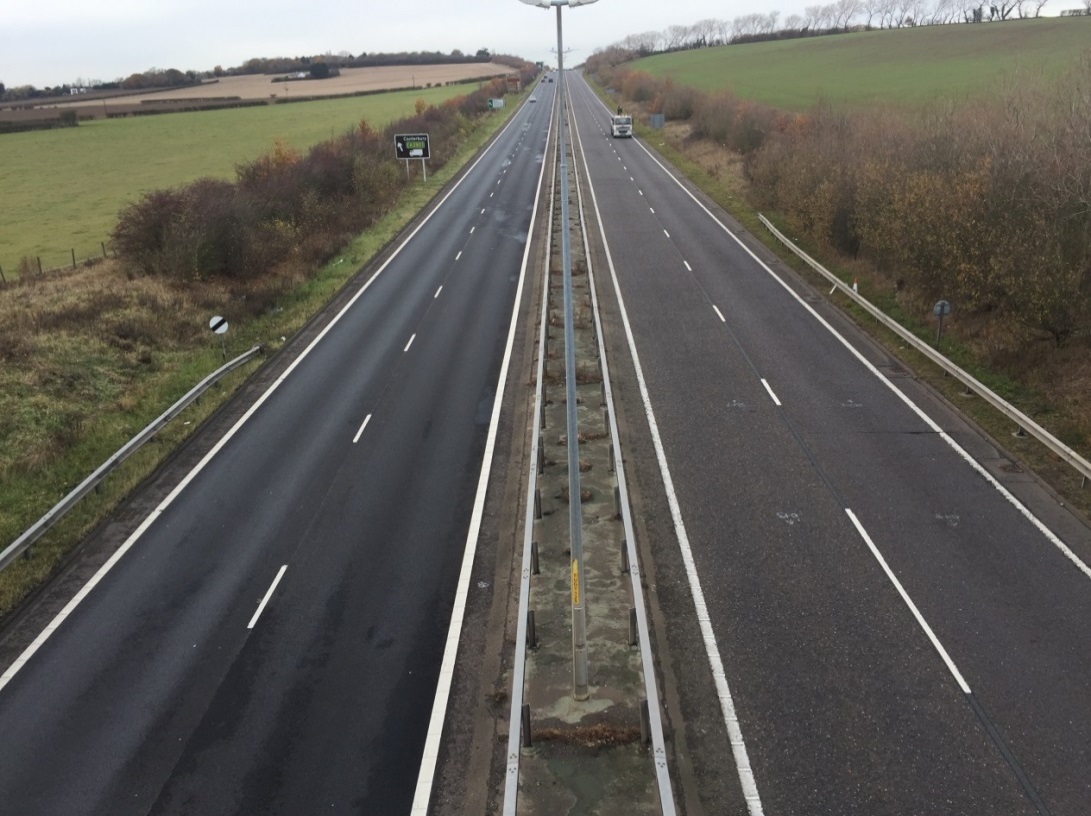 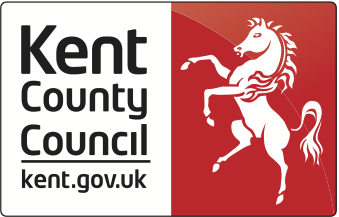 Important NoticeThis document has been prepared by The Kent County Council (“the Client”) to present the Client’s requirements and provides details to tenderers for this stage of the tender process.This document shall be read in conjunction with:Schedule 1	Invitation to Tender Schedule 2	Forms for Completion.Schedule 3	Conditions of Contract.Schedule 4	Quality Questions.Schedule 5	Financial (this document).Schedule 6	Service Information.If a bidder considers that any of the information submitted in its tender should not be disclosed by the Client under a Freedom of Information Act 2000 request, it will have to set this out in the Freedom of Information Form provided by the Client in Schedule 2 (Forms for Completion). The bidder will accept any decision made by the Client as set out in the Freedom of Information Form.  You are advised to read all sections carefully before tendering. Should you have any difficulties with the tender, documentation or process please contact Strategic Sourcing & Procurement via the ‘Messages’ facility on the Kent Business Portal as identified in Section 3: Instructions of the Invitation to Tender.This documentation is non-transferable.CONTENTSIMPORTANT NOTICE	iCONTENTS	iiPREFACE	1DEFINITIONS	2GENERAL PRINCIPLES	4PREPARATION OF PRICE LIST	5PREAMBLES TO HMEP PRICE LIST	6SECTION ONE: CORE SERIES	10SERIES 100: PRELIMINARIES	10SERIES 150: TRAFFIC MANAGEMENT	14SERIES 500: DRAINAGE AND SERVICE DUCTS	21SERIES 600: EARTHWORKS	27SERIES 700: PAVEMENTS	36SERIES 1200: TRAFFIC SIGNS AND ROAD MARKINGS	54SERIES 1500: COMMUNICATIONS	58SERIES 9000: RESTRICTED WORKING	60SECTION ONE: CORE SERIESPREFACEPREFACEPREFACEThe HMEP Method of Measurement for Highways Maintenance Services (MMHMS) has been approved by the sponsors of the Highways Maintenance Efficiency Programme (HMEP) for use in services allied with highways maintenance.  The HMEP Method of Measurement has been designed to be used in conjunction with the HMEP Contract and HMEP Price List.  Reference to MMHMS in the Conditions of Contract is sufficient to give effect to the use of this Method of Measurement within that Contract.It is also recommended that reference is made regarding use of this Method of Measurement within the contract documents to the Preambles to the Price List.The HMEP will review the MMHMS and will consider any suggestions for improvement but compilers of contract documents should ensure that use of this Method of Measurement matches the particular requirements of their project and is classified and covered by their contract specific method of measurement.The objectives of this Method of Measurement are:	to standardise the order, content and descriptions of the Price List;	to provide a structured approach in item descriptions;	to clarify the elements and resources expected to be included in the price of each item.DEFINITIONSDEFINITIONSDEFINITIONSDEFINITIONSDEFINITIONSIn this document entitled HMEP Method of Measurement for Highway Maintenance Services (hereinafter referred to as the Method of Measurement) unless the context otherwise requires, the following words and expressions shall have the meanings hereby respectively assigned to them, that is to say:In this document entitled HMEP Method of Measurement for Highway Maintenance Services (hereinafter referred to as the Method of Measurement) unless the context otherwise requires, the following words and expressions shall have the meanings hereby respectively assigned to them, that is to say:In this document entitled HMEP Method of Measurement for Highway Maintenance Services (hereinafter referred to as the Method of Measurement) unless the context otherwise requires, the following words and expressions shall have the meanings hereby respectively assigned to them, that is to say:(a)Conditions of Contract means the HMEP Conditions of Contract referred to in the Tender and Contract documents;Conditions of Contract means the HMEP Conditions of Contract referred to in the Tender and Contract documents;(b)Words and expressions to which meanings are assigned in the Service Information, Specification and Contract Drawings have the same meanings in the Method of Measurement;Words and expressions to which meanings are assigned in the Service Information, Specification and Contract Drawings have the same meanings in the Method of Measurement;(c)Price List means a list of items giving brief identifying descriptions in the execution of the works or services to be performed;Price List means a list of items giving brief identifying descriptions in the execution of the works or services to be performed;(d)Existing Ground Level means the level of the ground before any work under the Contract is carried out;Existing Ground Level means the level of the ground before any work under the Contract is carried out;(e)Hard Material means the following:Hard Material means the following:(i)existing pavements, footways, paved areas (but excluding unbound materials) and foundations in masses in excess of 0.10 cubic metres;(ii)material which requires the use of breakers or splitters for its removal in masses in excess of 0.10 cubic metres;(iii)material so designated as Hard Material in the Price List.(f)Material such as natural rock which requires removal by explosives shall be identified separately.Material such as natural rock which requires removal by explosives shall be identified separately.(g)Where item descriptions are designated as ‘not exceeding’ or ‘exceeding’ then the following definitions shall apply: Where item descriptions are designated as ‘not exceeding’ or ‘exceeding’ then the following definitions shall apply: (i)‘not exceeding’ means up to and including the stated dimension or quantity;(ii)‘exceeding’ means in excess of the stated dimension or quantity.(iii)where the abbreviation of n.e. is used this shall mean ‘not exceeding’ and exc. shall mean ‘exceeding’.   (h)Where descriptions are designated as ‘footway’ this shall mean a way adjacent to a carriageway.   Where descriptions are designated as ‘footway’ this shall mean a way adjacent to a carriageway.   (i)Unless otherwise stated in the Preambles to Price List, the Service Information or the Price List item description of the Method of Measurement, a ‘day’ shall mean undertaking works or services within normal specified working hours.  Unless otherwise stated in the Preambles to Price List, the Service Information or the Price List item description of the Method of Measurement, a ‘day’ shall mean undertaking works or services within normal specified working hours.  GENERAL PRINCIPLESGENERAL PRINCIPLESGENERAL PRINCIPLESMethod of Measurement1The Method of Measurement is intended for use for highway maintenance contracts although amendments may be required for particular Contract Conditions.Price List2In the Price List the sub-headings and item descriptions identify the work covered by the respective items read in conjunction with the matters listed against the relevant marginal headings for item coverage in the Method of Measurement, Preambles to Price List and amendments. The nature and extent of the work or service to be performed is to be ascertained by reference to the Service Information, Specification, Contract Drawings and Conditions of Contract.Singular or Plural3In the Price List, singular and plural shall be interchanged as appropriate for each other and no particular meaning shall be assigned with the use of each.PREPARATION OF PRICE LISTPREPARATION OF PRICE LISTPREPARATION OF PRICE LISTPREPARATION OF PRICE LISTPREPARATION OF PRICE LISTPREPARATION OF PRICE LISTSub-division of Price List1The Price List is to be divided into series as provided within the Method of Measurement and as appropriate to the Conditions of Contract, Service or Works Information and Drawings.The Price List is to be divided into series as provided within the Method of Measurement and as appropriate to the Conditions of Contract, Service or Works Information and Drawings.The Price List is to be divided into series as provided within the Method of Measurement and as appropriate to the Conditions of Contract, Service or Works Information and Drawings.The Price List is to be divided into series as provided within the Method of Measurement and as appropriate to the Conditions of Contract, Service or Works Information and Drawings.Quantities2Quantities shall be expressed in whole numbers except for units of measurement of tonnes in which case the quantities shall be to two decimal places.Quantities shall be expressed in whole numbers except for units of measurement of tonnes in which case the quantities shall be to two decimal places.Quantities shall be expressed in whole numbers except for units of measurement of tonnes in which case the quantities shall be to two decimal places.Quantities shall be expressed in whole numbers except for units of measurement of tonnes in which case the quantities shall be to two decimal places.Units of Measurement3The following abbreviations shall be used for the units of measurement:The following abbreviations shall be used for the units of measurement:The following abbreviations shall be used for the units of measurement:The following abbreviations shall be used for the units of measurement:Unit
millimetre
metrekilometre
square metrecubic metrekilogrammelitre
tonneAbbreviation
mm
m
kmm2m3
kgl
tUnit
number
item
monthweekday
hour
metre per dayAbbreviation
no
item
monthweekdayhrm/dayGeneral PrinciplesGeneral PrinciplesGeneral PrinciplesGeneral PrinciplesItemisation – Group and Features4Each item description is to be consistent with and be compounded from one or more of the Groups listed under the marginal headings within the Method of Measurement.  An item description may contain Features from as many Groups as necessary to identify the Service required, but may include only one Feature from any one Group.Each item description is to be consistent with and be compounded from one or more of the Groups listed under the marginal headings within the Method of Measurement.  An item description may contain Features from as many Groups as necessary to identify the Service required, but may include only one Feature from any one Group.Each item description is to be consistent with and be compounded from one or more of the Groups listed under the marginal headings within the Method of Measurement.  An item description may contain Features from as many Groups as necessary to identify the Service required, but may include only one Feature from any one Group.Each item description is to be consistent with and be compounded from one or more of the Groups listed under the marginal headings within the Method of Measurement.  An item description may contain Features from as many Groups as necessary to identify the Service required, but may include only one Feature from any one Group.Items in the Price List5The Price List, unless expressly stated otherwise in the Contract, is to contain all those items compounded in accordance with the foregoing paragraphs required to comprise the Service.The Price List, unless expressly stated otherwise in the Contract, is to contain all those items compounded in accordance with the foregoing paragraphs required to comprise the Service.The Price List, unless expressly stated otherwise in the Contract, is to contain all those items compounded in accordance with the foregoing paragraphs required to comprise the Service.The Price List, unless expressly stated otherwise in the Contract, is to contain all those items compounded in accordance with the foregoing paragraphs required to comprise the Service.PREAMBLES TO HMEP PRICE LISTPREAMBLES TO HMEP PRICE LISTPREAMBLES TO HMEP PRICE LISTPREAMBLES TO HMEP PRICE LISTGeneral Directions1The HMEP Price List has been prepared in accordance with the HMEP Method of Measurement contained within this document. The nature and extent of the Service is to be ascertained by reference to the Service Information, Specification, Contract Drawings and Conditions of Contract.  The rates and prices entered in the Price List shall be deemed to be the full inclusive value of the Service covered by the several items including the following, unless expressly stated otherwise:The HMEP Price List has been prepared in accordance with the HMEP Method of Measurement contained within this document. The nature and extent of the Service is to be ascertained by reference to the Service Information, Specification, Contract Drawings and Conditions of Contract.  The rates and prices entered in the Price List shall be deemed to be the full inclusive value of the Service covered by the several items including the following, unless expressly stated otherwise:(i)people, subcontractors, supervision and other associated activities required by the Contract;(ii)materials, plant, storage and costs required by the Contract;  (iii)equipment required by the Contract;(iv)fixing, erecting and installing or placing of materials and plant in position;(v)temporary works.(vi)management and programming of individual works and the Service; (vii)general obligations, liabilities and risks involved in the execution of the Service;(viii)establishment charges;(ix)direct and Sub-contract Fees;(x)waste, landfill and other disposal taxes;(xi)attendance and transport for sampling and testing carried out by the Service Manager, supplying results of tests carried out by the Contractor and providing test certificates;(xii)complying with Quality Assurance schemes and providing certificates of conformity;(xiii)preparation and supply of detailed working drawings and reports including evidence of completed work to the Service Manager;(xiv)awaiting approvals and or consents;(xv)calibration of testing equipment to Quality Assurance standards and maintaining to the required tolerances;(xvi)temporary accommodation and mess facilities for the Contractor on individual schemes of less than five days programmed duration;(xvii)setting up at each site and movement between a number of sites;(xviii)communication system for the Contractor;(xix)traffic management as group A in the table in 17 below in these preambles;(xx)travelling to, between and from different locations on the network(xxi)updating information and inventory data to the information database or system.Summation of Quantities2Where applicable, items have been aggregated into lengths, areas, volumes, and weights, to cater for the varying amounts and quantities ordered by the Service Manager.  Unless otherwise stated, the measurement of aggregated quantities for each individual Task Order shall be the summation of quantities for each itemisation feature within that Task Order within a single aggregated kilometre measured length. An aggregated length is the shortest carriageway distance travelled from first to last location via the other locations.Where applicable, items have been aggregated into lengths, areas, volumes, and weights, to cater for the varying amounts and quantities ordered by the Service Manager.  Unless otherwise stated, the measurement of aggregated quantities for each individual Task Order shall be the summation of quantities for each itemisation feature within that Task Order within a single aggregated kilometre measured length. An aggregated length is the shortest carriageway distance travelled from first to last location via the other locations.Pricing of Items3Each individual item shall have a rate or price entered against it. Rates and prices shall be expressed to two decimal places. The Contractor shall price elements of People (Staff and Labour), Equipment, Materials, Sub-contract, Charges (where applicable), Sub-contract and Direct Fees of each indicated operation in the Price List expressed to three decimal places.Each individual item shall have a rate or price entered against it. Rates and prices shall be expressed to two decimal places. The Contractor shall price elements of People (Staff and Labour), Equipment, Materials, Sub-contract, Charges (where applicable), Sub-contract and Direct Fees of each indicated operation in the Price List expressed to three decimal places.Alternative Specified Materials, Designs and Options4Where in the Contract a choice of alternatives is permitted the description and the rates and prices inserted shall be deemed to cover any of the permitted alternative Services the Contractor may elect to use. In all cases the rates and prices inserted in the Price List shall be deemed to include for any adjustments of work content, rates, costs and the like occasioned by the choice of alternatives elected to be used or constructed by the Contractor.Where in the Contract a choice of alternatives is permitted the description and the rates and prices inserted shall be deemed to cover any of the permitted alternative Services the Contractor may elect to use. In all cases the rates and prices inserted in the Price List shall be deemed to include for any adjustments of work content, rates, costs and the like occasioned by the choice of alternatives elected to be used or constructed by the Contractor.Privately and Publicly Owned Services or Supplies5Where information in the Contract as to the whereabouts of existing statutory and private services is believed to be correct, the Contractor shall not be relieved thereby of any additional obligations under the Contract. The Contractor shall include in the rates and prices for locating and taking measures for the support and full protection of pipes, cables and other apparatus during the progress of the Service, obtaining the written consent of the appropriate authority to interrupt the service or supply and for keeping the Service Manager informed of all arrangements made with the owners of privately owned services or supplies, Statutory Undertakers and Public Authorities as appropriate.Where information in the Contract as to the whereabouts of existing statutory and private services is believed to be correct, the Contractor shall not be relieved thereby of any additional obligations under the Contract. The Contractor shall include in the rates and prices for locating and taking measures for the support and full protection of pipes, cables and other apparatus during the progress of the Service, obtaining the written consent of the appropriate authority to interrupt the service or supply and for keeping the Service Manager informed of all arrangements made with the owners of privately owned services or supplies, Statutory Undertakers and Public Authorities as appropriate.Site Limitations and Constraints7The Contractor shall allow in the rates and prices for complying with any limitations and constraints contained in the Service or Works Information and the Task Orders.The Contractor shall allow in the rates and prices for complying with any limitations and constraints contained in the Service or Works Information and the Task Orders.Permanent Works Designed by the Contractor8Where the Contract requires part(s) of the Permanent Works to be designed by the Contractor, the rates and prices in the Price List shall include for all the obligations and costs associated with the incorporation of the Contractor's design into the Works, including design, provision of data and drawings, certificates, awaiting approvals, resubmissions and modifications and amendments to the Works.Where the Contract requires part(s) of the Permanent Works to be designed by the Contractor, the rates and prices in the Price List shall include for all the obligations and costs associated with the incorporation of the Contractor's design into the Works, including design, provision of data and drawings, certificates, awaiting approvals, resubmissions and modifications and amendments to the Works.New Roads and Streetworks Act and Traffic Management Acts10The Contractor shall allow in the rates and prices for issuing the relevant notices in accordance with the New Roads and Street Works Act and the Traffic Management Acts.The Contractor shall allow in the rates and prices for issuing the relevant notices in accordance with the New Roads and Street Works Act and the Traffic Management Acts.Permits11The Contractor shall allow in the rates and prices for applying for and receiving street works permits.The Contractor shall allow in the rates and prices for applying for and receiving street works permits.Equivalent Products and Materials12Where the Contractor offers an equivalent product or material in place of the one identified or specified, which is accepted for incorporation into the Service by the Service Manager, then the rates and prices in the Price List shall be deemed to include for all the obligations and costs associated with the incorporation of the equivalent into the Works,  including design, provision of data and drawings, certificates, awaiting approvals, resubmissions and modifications and amendments to the Works.Where the Contractor offers an equivalent product or material in place of the one identified or specified, which is accepted for incorporation into the Service by the Service Manager, then the rates and prices in the Price List shall be deemed to include for all the obligations and costs associated with the incorporation of the equivalent into the Works,  including design, provision of data and drawings, certificates, awaiting approvals, resubmissions and modifications and amendments to the Works.Restricted Working14Where the Service Manager requires the Contractor to work under restricted hours or within a limited working window, this shall be carried out in accordance with Series 9000.Where the Service Manager requires the Contractor to work under restricted hours or within a limited working window, this shall be carried out in accordance with Series 9000.Disposal of Contaminated, Hazardous or Tar Bound Materials15Where specifically stated, the rates and prices shall include for handling and disposal of contaminated, hazardous, or tar bound materialsWhere specifically stated, the rates and prices shall include for handling and disposal of contaminated, hazardous, or tar bound materialsTraffic Management16The Contractor shall allow in the rates and prices for the erection, maintaining and dismantling traffic safety and management on all highways, structures and footpaths to the layouts identified as Group A in the tables below.  Traffic management requirements in excess of these situations will be measured separately and paid in accordance with Series 150 and 400 of the Price List identified as Group B in the tables below.Traffic management requirements that are not defined as Group A or Group B in the tables below shall be paid as time charge (Series 8000) and are identified as Group C. The Contractor shall allow in the rates and prices for the erection, maintaining and dismantling traffic safety and management on all highways, structures and footpaths to the layouts identified as Group A in the tables below.  Traffic management requirements in excess of these situations will be measured separately and paid in accordance with Series 150 and 400 of the Price List identified as Group B in the tables below.Traffic management requirements that are not defined as Group A or Group B in the tables below shall be paid as time charge (Series 8000) and are identified as Group C. Table 1: Traffic Management and Pedestrian Management (as set out in 
"Safety at Street Works and Road Works - A code of practice" June 2014)Table 1: Traffic Management and Pedestrian Management (as set out in 
"Safety at Street Works and Road Works - A code of practice" June 2014)Table 1: Traffic Management and Pedestrian Management (as set out in 
"Safety at Street Works and Road Works - A code of practice" June 2014)Table 1: Traffic Management and Pedestrian Management (as set out in 
"Safety at Street Works and Road Works - A code of practice" June 2014)SERIES 100: PRELIMINARIESSERIES 100: PRELIMINARIESSERIES 100: PRELIMINARIESSERIES 100: PRELIMINARIESSERIES 100: PRELIMINARIESSERIES 100: PRELIMINARIESSERIES 100: PRELIMINARIESSERIES 100: PRELIMINARIESTemporary Information signsTemporary Information signsTemporary Information signsTemporary Information signsTemporary Information signsUnitsUnits16The unit of measurement shall be:The unit of measurement shall be:The unit of measurement shall be:The unit of measurement shall be:The unit of measurement shall be:(i)(i)(i)erection and removal … … … numbererection and removal … … … number(ii)(ii)(ii)maintenance and servicing … … … daymaintenance and servicing … … … dayMeasurementMeasurement17The measurement of a day shall be deemed to mean a period of 24 hours duration.The measurement of a day shall be deemed to mean a period of 24 hours duration.The measurement of a day shall be deemed to mean a period of 24 hours duration.The measurement of a day shall be deemed to mean a period of 24 hours duration.The measurement of a day shall be deemed to mean a period of 24 hours duration.Itemisation		Itemisation		18Separate items shall be provided for temporary information signs in accordance with General Principles and the following:Separate items shall be provided for temporary information signs in accordance with General Principles and the following:Separate items shall be provided for temporary information signs in accordance with General Principles and the following:Separate items shall be provided for temporary information signs in accordance with General Principles and the following:Separate items shall be provided for temporary information signs in accordance with General Principles and the following:GroupGroupGroupFeature1111Temporary information sign2221Stated type33312Erection and removalMaintenance and servicingErection and Establishment of Temporary Information Signs19The items for erection and removal of temporary information signs shall in accordance with the Preambles to the Price List General Directions include for:The items for erection and removal of temporary information signs shall in accordance with the Preambles to the Price List General Directions include for:The items for erection and removal of temporary information signs shall in accordance with the Preambles to the Price List General Directions include for:The items for erection and removal of temporary information signs shall in accordance with the Preambles to the Price List General Directions include for:The items for erection and removal of temporary information signs shall in accordance with the Preambles to the Price List General Directions include for:Item coverage(a)supports;supports;supports;supports;(b)signs;signs;signs;signs;Maintenance and Servicing of Temporary Information SignsMaintenance and Servicing of Temporary Information Signs20The items for maintenance and servicing of temporary information signs shall in accordance with the Preambles to the Price List General Directions include for:The items for maintenance and servicing of temporary information signs shall in accordance with the Preambles to the Price List General Directions include for:The items for maintenance and servicing of temporary information signs shall in accordance with the Preambles to the Price List General Directions include for:The items for maintenance and servicing of temporary information signs shall in accordance with the Preambles to the Price List General Directions include for:The items for maintenance and servicing of temporary information signs shall in accordance with the Preambles to the Price List General Directions include for:Item coverageItem coverage(a)(a)regular cleaning and inspections of signs;regular cleaning and inspections of signs;regular cleaning and inspections of signs;(b)(b)maintenance of signs;maintenance of signs;maintenance of signs;(c)(c)re-positioning;re-positioning;re-positioning;(d)(d)amendment of signs to reflect programme changes;amendment of signs to reflect programme changes;amendment of signs to reflect programme changes;(e)(e)replacement/repair of stolen, missing and damaged signs;replacement/repair of stolen, missing and damaged signs;replacement/repair of stolen, missing and damaged signs;(f)(f)replacement/charging of batteries for electronic signs.replacement/charging of batteries for electronic signs.replacement/charging of batteries for electronic signs.No Parking MeasuresNo Parking MeasuresNo Parking MeasuresNo Parking MeasuresNo Parking MeasuresUnitsUnits16The unit of measurement shall be:The unit of measurement shall be:The unit of measurement shall be:The unit of measurement shall be:The unit of measurement shall be:(i)(i)(i)erection and removal … … … numbererection and removal … … … number(ii)(ii)(ii)maintenance and servicing … … … daymaintenance and servicing … … … dayMeasurementMeasurement17The measurement of a day shall be deemed to mean a period of 24 hours duration.The measurement of a day shall be deemed to mean a period of 24 hours duration.The measurement of a day shall be deemed to mean a period of 24 hours duration.The measurement of a day shall be deemed to mean a period of 24 hours duration.The measurement of a day shall be deemed to mean a period of 24 hours duration.Itemisation		Itemisation		18Separate items shall be provided for no parking measures in accordance with General Principles and the following:Separate items shall be provided for no parking measures in accordance with General Principles and the following:Separate items shall be provided for no parking measures in accordance with General Principles and the following:Separate items shall be provided for no parking measures in accordance with General Principles and the following:Separate items shall be provided for no parking measures in accordance with General Principles and the following:GroupGroupGroupFeature1111No parking measures2221Stated type33312Erection and removalMaintenance and servicingErection and Removal of No Parking Measures19The items for erection and removal of no parking measures shall in accordance with the Preambles to the Price List General Directions include for:The items for erection and removal of no parking measures shall in accordance with the Preambles to the Price List General Directions include for:The items for erection and removal of no parking measures shall in accordance with the Preambles to the Price List General Directions include for:The items for erection and removal of no parking measures shall in accordance with the Preambles to the Price List General Directions include for:The items for erection and removal of no parking measures shall in accordance with the Preambles to the Price List General Directions include for:Item coverage(a)supports;supports;supports;supports;(b)signs/cones;signs/cones;signs/cones;signs/cones;Maintenance and Servicing of No Parking MeasuresMaintenance and Servicing of No Parking Measures20The items for maintenance and servicing no parking measures shall in accordance with the Preambles to the Price List General Directions include for:The items for maintenance and servicing no parking measures shall in accordance with the Preambles to the Price List General Directions include for:The items for maintenance and servicing no parking measures shall in accordance with the Preambles to the Price List General Directions include for:The items for maintenance and servicing no parking measures shall in accordance with the Preambles to the Price List General Directions include for:The items for maintenance and servicing no parking measures shall in accordance with the Preambles to the Price List General Directions include for:Item coverageItem coverage(a)(a)regular cleaning and inspections of signs/cones;regular cleaning and inspections of signs/cones;regular cleaning and inspections of signs/cones;(b)(b)maintenance of signs/cones;maintenance of signs/cones;maintenance of signs/cones;(c)(c)re-positioning;re-positioning;re-positioning;(d)(d)amending signs to reflect programme changes;amending signs to reflect programme changes;amending signs to reflect programme changes;(e)(e)replacement/repair of stolen, missing and damaged signs/cones.replacement/repair of stolen, missing and damaged signs/cones.replacement/repair of stolen, missing and damaged signs/cones.Customer CommunicationsCustomer CommunicationsCustomer CommunicationsCustomer CommunicationsCustomer CommunicationsUnitsUnits16The unit of measurement shall be:The unit of measurement shall be:The unit of measurement shall be:The unit of measurement shall be:The unit of measurement shall be:(i)(i)(i)delivery of letters … … … 100 lettersdelivery of letters … … … 100 letters(ii)(ii)(ii)extra over … … … for printing of letters … … … 100 lettersextra over … … … for printing of letters … … … 100 lettersMeasurementMeasurement17The measurement of letters shall be the number of letters delivered to unique addressable properties within the specified area, rounded up to the nearest 100.The measurement of letters shall be the number of letters delivered to unique addressable properties within the specified area, rounded up to the nearest 100.The measurement of letters shall be the number of letters delivered to unique addressable properties within the specified area, rounded up to the nearest 100.The measurement of letters shall be the number of letters delivered to unique addressable properties within the specified area, rounded up to the nearest 100.The measurement of letters shall be the number of letters delivered to unique addressable properties within the specified area, rounded up to the nearest 100.Letters shall mean any individual or pack of written customer communication correspondence suitable for postal delivery, including but not limited to letters, leaflets, maps and survey cardsLetters shall mean any individual or pack of written customer communication correspondence suitable for postal delivery, including but not limited to letters, leaflets, maps and survey cardsLetters shall mean any individual or pack of written customer communication correspondence suitable for postal delivery, including but not limited to letters, leaflets, maps and survey cardsLetters shall mean any individual or pack of written customer communication correspondence suitable for postal delivery, including but not limited to letters, leaflets, maps and survey cardsLetters shall mean any individual or pack of written customer communication correspondence suitable for postal delivery, including but not limited to letters, leaflets, maps and survey cardsItemisation		Itemisation		18Separate items shall be provided for customer communication in accordance with General Principles and the following:Separate items shall be provided for customer communication in accordance with General Principles and the following:Separate items shall be provided for customer communication in accordance with General Principles and the following:Separate items shall be provided for customer communication in accordance with General Principles and the following:Separate items shall be provided for customer communication in accordance with General Principles and the following:GroupGroupGroupFeature1111Customer Communication33312Delivery of lettersPrinting of lettersDelivery of Letters19The items for delivery of letters shall in accordance with the Preambles to the Price List General Directions include for:The items for delivery of letters shall in accordance with the Preambles to the Price List General Directions include for:The items for delivery of letters shall in accordance with the Preambles to the Price List General Directions include for:The items for delivery of letters shall in accordance with the Preambles to the Price List General Directions include for:The items for delivery of letters shall in accordance with the Preambles to the Price List General Directions include for:Item coverage(a)collection of letters and distribution plans from the overseeing organisations offices;collection of letters and distribution plans from the overseeing organisations offices;collection of letters and distribution plans from the overseeing organisations offices;collection of letters and distribution plans from the overseeing organisations offices;(b)collating and folding letters.collating and folding letters.collating and folding letters.collating and folding letters.Extra over for Printing of LettersExtra over for Printing of Letters20The items for extra over for printing of letters shall in accordance with the Preambles to the Price List General Directions include for:The items for extra over for printing of letters shall in accordance with the Preambles to the Price List General Directions include for:The items for extra over for printing of letters shall in accordance with the Preambles to the Price List General Directions include for:The items for extra over for printing of letters shall in accordance with the Preambles to the Price List General Directions include for:The items for extra over for printing of letters shall in accordance with the Preambles to the Price List General Directions include for:Item coverageItem coverage(a)(a)printing letters in colour;printing letters in colour;printing letters in colour;(b)(b)paper;paper;paper;(c)(c)ink.ink.ink.SERIES 150: TRAFFIC MANAGEMENTSERIES 150: TRAFFIC MANAGEMENTSERIES 150: TRAFFIC MANAGEMENTSERIES 150: TRAFFIC MANAGEMENTSERIES 150: TRAFFIC MANAGEMENTSERIES 150: TRAFFIC MANAGEMENTSERIES 150: TRAFFIC MANAGEMENTSERIES 150: TRAFFIC MANAGEMENTSERIES 150: TRAFFIC MANAGEMENTSERIES 150: TRAFFIC MANAGEMENTSERIES 150: TRAFFIC MANAGEMENTSERIES 150: TRAFFIC MANAGEMENTLane Closures on Dual CarriagewaysLane Closures on Dual CarriagewaysLane Closures on Dual CarriagewaysLane Closures on Dual CarriagewaysLane Closures on Dual CarriagewaysLane Closures on Dual CarriagewaysLane Closures on Dual CarriagewaysLane Closures on Dual CarriagewaysLane Closures on Dual CarriagewaysUnitsUnits1The unit of measurement shall be:The unit of measurement shall be:The unit of measurement shall be:The unit of measurement shall be:The unit of measurement shall be:The unit of measurement shall be:The unit of measurement shall be:The unit of measurement shall be:The unit of measurement shall be:(i)establish and remove lane closures … … … numberestablish and remove lane closures … … … numberestablish and remove lane closures … … … numberestablish and remove lane closures … … … numberestablish and remove lane closures … … … numberestablish and remove lane closures … … … numberestablish and remove lane closures … … … numberestablish and remove lane closures … … … number(ii)maintain lane closure … … … hourmaintain lane closure … … … hourmaintain lane closure … … … hourmaintain lane closure … … … hourmaintain lane closure … … … hourmaintain lane closure … … … hourmaintain lane closure … … … hourmaintain lane closure … … … hourItemisationItemisation2Separate items shall be provided for lane closures on dual carriageways in accordance with General Principles and the following:Separate items shall be provided for lane closures on dual carriageways in accordance with General Principles and the following:Separate items shall be provided for lane closures on dual carriageways in accordance with General Principles and the following:Separate items shall be provided for lane closures on dual carriageways in accordance with General Principles and the following:Separate items shall be provided for lane closures on dual carriageways in accordance with General Principles and the following:Separate items shall be provided for lane closures on dual carriageways in accordance with General Principles and the following:Separate items shall be provided for lane closures on dual carriageways in accordance with General Principles and the following:Separate items shall be provided for lane closures on dual carriageways in accordance with General Principles and the following:Separate items shall be provided for lane closures on dual carriageways in accordance with General Principles and the following:GroupGroupGroupGroupGroupFeatureFeature111111212Establish and remove lane closuresMaintain lane closuresEstablish and remove lane closuresMaintain lane closures222221212On a road with speed limit up to and including 40mphOn a road with speed limit over 40mphOn a road with speed limit up to and including 40mphOn a road with speed limit over 40mph333331212Stated lane and lengthsExtra over for additional lengths, lamps or signs Stated lane and lengthsExtra over for additional lengths, lamps or signs Establish and Remove Lane Closures3The items for establish and remove lane closures shall in accordance with the Preambles to the Price List General Directions include for:The items for establish and remove lane closures shall in accordance with the Preambles to the Price List General Directions include for:The items for establish and remove lane closures shall in accordance with the Preambles to the Price List General Directions include for:The items for establish and remove lane closures shall in accordance with the Preambles to the Price List General Directions include for:The items for establish and remove lane closures shall in accordance with the Preambles to the Price List General Directions include for:The items for establish and remove lane closures shall in accordance with the Preambles to the Price List General Directions include for:The items for establish and remove lane closures shall in accordance with the Preambles to the Price List General Directions include for:The items for establish and remove lane closures shall in accordance with the Preambles to the Price List General Directions include for:The items for establish and remove lane closures shall in accordance with the Preambles to the Price List General Directions include for:Item coverage(a)providing all measures, equipment and traffic management resources such as cones, signs, barriers and the like;providing all measures, equipment and traffic management resources such as cones, signs, barriers and the like;providing all measures, equipment and traffic management resources such as cones, signs, barriers and the like;providing all measures, equipment and traffic management resources such as cones, signs, barriers and the like;providing all measures, equipment and traffic management resources such as cones, signs, barriers and the like;providing all measures, equipment and traffic management resources such as cones, signs, barriers and the like;providing all measures, equipment and traffic management resources such as cones, signs, barriers and the like;providing all measures, equipment and traffic management resources such as cones, signs, barriers and the like;(b)removal and reinstatement on completion;removal and reinstatement on completion;removal and reinstatement on completion;removal and reinstatement on completion;removal and reinstatement on completion;removal and reinstatement on completion;removal and reinstatement on completion;removal and reinstatement on completion;(c)notices and communications;notices and communications;notices and communications;notices and communications;notices and communications;notices and communications;notices and communications;notices and communications;(d)traffic safety officer; traffic safety officer; traffic safety officer; traffic safety officer; traffic safety officer; traffic safety officer; traffic safety officer; traffic safety officer; (e)consulting with authorities and services;consulting with authorities and services;consulting with authorities and services;consulting with authorities and services;consulting with authorities and services;consulting with authorities and services;consulting with authorities and services;consulting with authorities and services;(f)plans and layouts;plans and layouts;plans and layouts;plans and layouts;plans and layouts;plans and layouts;plans and layouts;plans and layouts;(g)traffic counts.traffic counts.traffic counts.traffic counts.traffic counts.traffic counts.traffic counts.traffic counts.Maintain Lane ClosuresMaintain Lane Closures4The items for maintain lane closures shall in accordance with the Preambles to the Price List General Directions include for:The items for maintain lane closures shall in accordance with the Preambles to the Price List General Directions include for:The items for maintain lane closures shall in accordance with the Preambles to the Price List General Directions include for:The items for maintain lane closures shall in accordance with the Preambles to the Price List General Directions include for:The items for maintain lane closures shall in accordance with the Preambles to the Price List General Directions include for:The items for maintain lane closures shall in accordance with the Preambles to the Price List General Directions include for:The items for maintain lane closures shall in accordance with the Preambles to the Price List General Directions include for:The items for maintain lane closures shall in accordance with the Preambles to the Price List General Directions include for:The items for maintain lane closures shall in accordance with the Preambles to the Price List General Directions include for:Item coverageItem coverage(a)(a)maintenance and inspections;maintenance and inspections;maintenance and inspections;maintenance and inspections;maintenance and inspections;maintenance and inspections;maintenance and inspections;(b)(b)batteries and lights for temporary lit cones;batteries and lights for temporary lit cones;batteries and lights for temporary lit cones;batteries and lights for temporary lit cones;batteries and lights for temporary lit cones;batteries and lights for temporary lit cones;batteries and lights for temporary lit cones;(c) (c) all items for the Establishment above, but for maintaining same;all items for the Establishment above, but for maintaining same;all items for the Establishment above, but for maintaining same;all items for the Establishment above, but for maintaining same;all items for the Establishment above, but for maintaining same;all items for the Establishment above, but for maintaining same;all items for the Establishment above, but for maintaining same;(d)(d)replacement/repair of stolen, missing and damaged equipment.replacement/repair of stolen, missing and damaged equipment.replacement/repair of stolen, missing and damaged equipment.replacement/repair of stolen, missing and damaged equipment.replacement/repair of stolen, missing and damaged equipment.replacement/repair of stolen, missing and damaged equipment.replacement/repair of stolen, missing and damaged equipment.Extra Over for Additional Lengths or Maintenance ordered by the Service Manager5The items for extra over for additional lengths or maintenance ordered by the Service Manager shall in accordance with the Preambles to the Price List General Directions include for:The items for extra over for additional lengths or maintenance ordered by the Service Manager shall in accordance with the Preambles to the Price List General Directions include for:The items for extra over for additional lengths or maintenance ordered by the Service Manager shall in accordance with the Preambles to the Price List General Directions include for:The items for extra over for additional lengths or maintenance ordered by the Service Manager shall in accordance with the Preambles to the Price List General Directions include for:The items for extra over for additional lengths or maintenance ordered by the Service Manager shall in accordance with the Preambles to the Price List General Directions include for:The items for extra over for additional lengths or maintenance ordered by the Service Manager shall in accordance with the Preambles to the Price List General Directions include for:The items for extra over for additional lengths or maintenance ordered by the Service Manager shall in accordance with the Preambles to the Price List General Directions include for:The items for extra over for additional lengths or maintenance ordered by the Service Manager shall in accordance with the Preambles to the Price List General Directions include for:The items for extra over for additional lengths or maintenance ordered by the Service Manager shall in accordance with the Preambles to the Price List General Directions include for:Item coverage(a)providing all measures, equipment and additional resources required for additional lengths or additional periods.providing all measures, equipment and additional resources required for additional lengths or additional periods.providing all measures, equipment and additional resources required for additional lengths or additional periods.providing all measures, equipment and additional resources required for additional lengths or additional periods.providing all measures, equipment and additional resources required for additional lengths or additional periods.providing all measures, equipment and additional resources required for additional lengths or additional periods.providing all measures, equipment and additional resources required for additional lengths or additional periods.providing all measures, equipment and additional resources required for additional lengths or additional periods.Temporary Traffic ControlTemporary Traffic ControlTemporary Traffic ControlTemporary Traffic ControlTemporary Traffic ControlTemporary Traffic ControlTemporary Traffic ControlTemporary Traffic ControlTemporary Traffic ControlUnitsUnits6The unit of measurement shall be:The unit of measurement shall be:The unit of measurement shall be:The unit of measurement shall be:The unit of measurement shall be:The unit of measurement shall be:The unit of measurement shall be:The unit of measurement shall be:The unit of measurement shall be:(i)(i)(i)establish and remove temporary traffic signals and stop/go boards  … … … numberestablish and remove temporary traffic signals and stop/go boards  … … … numberestablish and remove temporary traffic signals and stop/go boards  … … … numberestablish and remove temporary traffic signals and stop/go boards  … … … numberestablish and remove temporary traffic signals and stop/go boards  … … … number(ii)(ii)(ii)establish and remove temporary traffic signals and stop/go boards  … … … dayestablish and remove temporary traffic signals and stop/go boards  … … … dayestablish and remove temporary traffic signals and stop/go boards  … … … dayestablish and remove temporary traffic signals and stop/go boards  … … … dayestablish and remove temporary traffic signals and stop/go boards  … … … dayMeasurementMeasurement7The measurement of a day shall be the site specific working hours defined by the task order.The measurement of a day shall be the site specific working hours defined by the task order.The measurement of a day shall be the site specific working hours defined by the task order.The measurement of a day shall be the site specific working hours defined by the task order.The measurement of a day shall be the site specific working hours defined by the task order.The measurement of a day shall be the site specific working hours defined by the task order.The measurement of a day shall be the site specific working hours defined by the task order.The measurement of a day shall be the site specific working hours defined by the task order.The measurement of a day shall be the site specific working hours defined by the task order.ItemisationItemisation8Separate items shall be provided for temporary traffic control in accordance with General Principles and the following:Separate items shall be provided for temporary traffic control in accordance with General Principles and the following:Separate items shall be provided for temporary traffic control in accordance with General Principles and the following:Separate items shall be provided for temporary traffic control in accordance with General Principles and the following:Separate items shall be provided for temporary traffic control in accordance with General Principles and the following:Separate items shall be provided for temporary traffic control in accordance with General Principles and the following:Separate items shall be provided for temporary traffic control in accordance with General Principles and the following:Separate items shall be provided for temporary traffic control in accordance with General Principles and the following:Separate items shall be provided for temporary traffic control in accordance with General Principles and the following:GroupGroupGroupGroupFeatureFeature111111Establish and remove temporary traffic signalsEstablish and remove temporary traffic signalsEstablish and remove temporary traffic signals22Maintain temporary traffic signalsMaintain temporary traffic signalsMaintain temporary traffic signals33Establish and remove stop/go boardsEstablish and remove stop/go boardsEstablish and remove stop/go boards44Maintain stop/go boardMaintain stop/go boardMaintain stop/go board222211On single carriagewayOn single carriagewayOn single carriageway333311Stated situations or resourcesStated situations or resourcesStated situations or resourcesGroup 2 Feature 1 shall only apply to Group 1 Features 1, 2, 3, and 4.Group 2 Feature 1 shall only apply to Group 1 Features 1, 2, 3, and 4.Group 2 Feature 1 shall only apply to Group 1 Features 1, 2, 3, and 4.Group 2 Feature 1 shall only apply to Group 1 Features 1, 2, 3, and 4.Group 2 Feature 1 shall only apply to Group 1 Features 1, 2, 3, and 4.Group 2 Feature 1 shall only apply to Group 1 Features 1, 2, 3, and 4.Group 2 Feature 1 shall only apply to Group 1 Features 1, 2, 3, and 4.Group 2 Feature 1 shall only apply to Group 1 Features 1, 2, 3, and 4.Group 2 Feature 1 shall only apply to Group 1 Features 1, 2, 3, and 4.Establish and Remove Temporary Traffic Signals, and Stop/Go Boards9The items for establish and remove temporary traffic signals and stop/go shall in accordance with the Preambles to the Price List General Directions include for:The items for establish and remove temporary traffic signals and stop/go shall in accordance with the Preambles to the Price List General Directions include for:The items for establish and remove temporary traffic signals and stop/go shall in accordance with the Preambles to the Price List General Directions include for:The items for establish and remove temporary traffic signals and stop/go shall in accordance with the Preambles to the Price List General Directions include for:The items for establish and remove temporary traffic signals and stop/go shall in accordance with the Preambles to the Price List General Directions include for:The items for establish and remove temporary traffic signals and stop/go shall in accordance with the Preambles to the Price List General Directions include for:The items for establish and remove temporary traffic signals and stop/go shall in accordance with the Preambles to the Price List General Directions include for:The items for establish and remove temporary traffic signals and stop/go shall in accordance with the Preambles to the Price List General Directions include for:The items for establish and remove temporary traffic signals and stop/go shall in accordance with the Preambles to the Price List General Directions include for:Item coverage(a)providing all measures, equipment and traffic & pedestrian management resources such as cones, signs, barriers, traffic lights;providing all measures, equipment and traffic & pedestrian management resources such as cones, signs, barriers, traffic lights;providing all measures, equipment and traffic & pedestrian management resources such as cones, signs, barriers, traffic lights;providing all measures, equipment and traffic & pedestrian management resources such as cones, signs, barriers, traffic lights;providing all measures, equipment and traffic & pedestrian management resources such as cones, signs, barriers, traffic lights;providing all measures, equipment and traffic & pedestrian management resources such as cones, signs, barriers, traffic lights;providing all measures, equipment and traffic & pedestrian management resources such as cones, signs, barriers, traffic lights;providing all measures, equipment and traffic & pedestrian management resources such as cones, signs, barriers, traffic lights;(b)removal and reinstatement on completion;removal and reinstatement on completion;removal and reinstatement on completion;removal and reinstatement on completion;removal and reinstatement on completion;removal and reinstatement on completion;removal and reinstatement on completion;removal and reinstatement on completion;(c)(c)notices and communications;notices and communications;notices and communications;notices and communications;notices and communications;notices and communications;notices and communications;(d)(d)communication and management systems;communication and management systems;communication and management systems;communication and management systems;communication and management systems;communication and management systems;communication and management systems;(e)(e)equipment;equipment;equipment;equipment;equipment;equipment;equipment;(f)traffic safety officer; traffic safety officer; traffic safety officer; traffic safety officer; traffic safety officer; traffic safety officer; traffic safety officer; traffic safety officer; (g)consulting with authorities and services;consulting with authorities and services;consulting with authorities and services;consulting with authorities and services;consulting with authorities and services;consulting with authorities and services;consulting with authorities and services;consulting with authorities and services;(h)plans and layouts;plans and layouts;plans and layouts;plans and layouts;plans and layouts;plans and layouts;plans and layouts;plans and layouts;(i)traffic counts;traffic counts;traffic counts;traffic counts;traffic counts;traffic counts;traffic counts;traffic counts;Maintain Temporary Traffic Signals and Stop/Go Boards10The items for maintain temporary traffic signals and stop/go boards shall in accordance with the Preambles to the Price List General Directions include for:The items for maintain temporary traffic signals and stop/go boards shall in accordance with the Preambles to the Price List General Directions include for:The items for maintain temporary traffic signals and stop/go boards shall in accordance with the Preambles to the Price List General Directions include for:The items for maintain temporary traffic signals and stop/go boards shall in accordance with the Preambles to the Price List General Directions include for:The items for maintain temporary traffic signals and stop/go boards shall in accordance with the Preambles to the Price List General Directions include for:The items for maintain temporary traffic signals and stop/go boards shall in accordance with the Preambles to the Price List General Directions include for:The items for maintain temporary traffic signals and stop/go boards shall in accordance with the Preambles to the Price List General Directions include for:The items for maintain temporary traffic signals and stop/go boards shall in accordance with the Preambles to the Price List General Directions include for:The items for maintain temporary traffic signals and stop/go boards shall in accordance with the Preambles to the Price List General Directions include for:Item coverage(a)maintenance and inspections;maintenance and inspections;maintenance and inspections;maintenance and inspections;maintenance and inspections;maintenance and inspections;maintenance and inspections;maintenance and inspections;(b)maintaining all measures, equipment and resources;maintaining all measures, equipment and resources;maintaining all measures, equipment and resources;maintaining all measures, equipment and resources;maintaining all measures, equipment and resources;maintaining all measures, equipment and resources;maintaining all measures, equipment and resources;maintaining all measures, equipment and resources;(c)all items for the establishment above, but for maintaining same;all items for the establishment above, but for maintaining same;all items for the establishment above, but for maintaining same;all items for the establishment above, but for maintaining same;all items for the establishment above, but for maintaining same;all items for the establishment above, but for maintaining same;all items for the establishment above, but for maintaining same;all items for the establishment above, but for maintaining same;(d)replacement/repair of stolen, missing and damaged equipment.replacement/repair of stolen, missing and damaged equipment.replacement/repair of stolen, missing and damaged equipment.replacement/repair of stolen, missing and damaged equipment.replacement/repair of stolen, missing and damaged equipment.replacement/repair of stolen, missing and damaged equipment.replacement/repair of stolen, missing and damaged equipment.replacement/repair of stolen, missing and damaged equipment.Road ClosuresRoad ClosuresRoad ClosuresRoad ClosuresRoad ClosuresRoad ClosuresRoad ClosuresRoad ClosuresRoad ClosuresUnitsUnits6The unit of measurement shall be:The unit of measurement shall be:The unit of measurement shall be:The unit of measurement shall be:The unit of measurement shall be:The unit of measurement shall be:The unit of measurement shall be:The unit of measurement shall be:The unit of measurement shall be:(i)(i)(i)establish and remove road closures, side road closures and diversion signs  … … … numberestablish and remove road closures, side road closures and diversion signs  … … … numberestablish and remove road closures, side road closures and diversion signs  … … … numberestablish and remove road closures, side road closures and diversion signs  … … … numberestablish and remove road closures, side road closures and diversion signs  … … … number(ii)(ii)(ii)maintain road closures, side road closures and diversion signs  … … … daymaintain road closures, side road closures and diversion signs  … … … daymaintain road closures, side road closures and diversion signs  … … … daymaintain road closures, side road closures and diversion signs  … … … daymaintain road closures, side road closures and diversion signs  … … … day(iii)(iii)(iii)extra over for non-standard diversion signs … … … numberextra over for non-standard diversion signs … … … numberextra over for non-standard diversion signs … … … numberextra over for non-standard diversion signs … … … numberextra over for non-standard diversion signs … … … numberMeasurementMeasurement7The measurement of a day shall be the site specific working hours defined by the task order.The measurement of a day shall be the site specific working hours defined by the task order.The measurement of a day shall be the site specific working hours defined by the task order.The measurement of a day shall be the site specific working hours defined by the task order.The measurement of a day shall be the site specific working hours defined by the task order.The measurement of a day shall be the site specific working hours defined by the task order.The measurement of a day shall be the site specific working hours defined by the task order.The measurement of a day shall be the site specific working hours defined by the task order.The measurement of a day shall be the site specific working hours defined by the task order.ItemisationItemisation8Separate items shall be provided for road closures in accordance with General Principles and the following:Separate items shall be provided for road closures in accordance with General Principles and the following:Separate items shall be provided for road closures in accordance with General Principles and the following:Separate items shall be provided for road closures in accordance with General Principles and the following:Separate items shall be provided for road closures in accordance with General Principles and the following:Separate items shall be provided for road closures in accordance with General Principles and the following:Separate items shall be provided for road closures in accordance with General Principles and the following:Separate items shall be provided for road closures in accordance with General Principles and the following:Separate items shall be provided for road closures in accordance with General Principles and the following:GroupGroupGroupGroupFeatureFeature111111Establish and remove road closures and diversion signsEstablish and remove road closures and diversion signsEstablish and remove road closures and diversion signs22Maintain road closures and diversion signsMaintain road closures and diversion signsMaintain road closures and diversion signs33Establish and remove manned side road closureEstablish and remove manned side road closureEstablish and remove manned side road closure44Maintain side manned road closureMaintain side manned road closureMaintain side manned road closure55Extra over for non-standard diversion signsExtra over for non-standard diversion signsExtra over for non-standard diversion signsEstablish and Remove Road Closures, Manned Side Road Closures and Diversion Signs9The items for establish and remove road closures, manned side road closures and diversion signs shall in accordance with the Preambles to the Price List General Directions include for:The items for establish and remove road closures, manned side road closures and diversion signs shall in accordance with the Preambles to the Price List General Directions include for:The items for establish and remove road closures, manned side road closures and diversion signs shall in accordance with the Preambles to the Price List General Directions include for:The items for establish and remove road closures, manned side road closures and diversion signs shall in accordance with the Preambles to the Price List General Directions include for:The items for establish and remove road closures, manned side road closures and diversion signs shall in accordance with the Preambles to the Price List General Directions include for:The items for establish and remove road closures, manned side road closures and diversion signs shall in accordance with the Preambles to the Price List General Directions include for:The items for establish and remove road closures, manned side road closures and diversion signs shall in accordance with the Preambles to the Price List General Directions include for:The items for establish and remove road closures, manned side road closures and diversion signs shall in accordance with the Preambles to the Price List General Directions include for:The items for establish and remove road closures, manned side road closures and diversion signs shall in accordance with the Preambles to the Price List General Directions include for:Item coverage(a)providing all measures, equipment and traffic & pedestrian management resources such as cones, signs and barriersproviding all measures, equipment and traffic & pedestrian management resources such as cones, signs and barriersproviding all measures, equipment and traffic & pedestrian management resources such as cones, signs and barriersproviding all measures, equipment and traffic & pedestrian management resources such as cones, signs and barriersproviding all measures, equipment and traffic & pedestrian management resources such as cones, signs and barriersproviding all measures, equipment and traffic & pedestrian management resources such as cones, signs and barriersproviding all measures, equipment and traffic & pedestrian management resources such as cones, signs and barriersproviding all measures, equipment and traffic & pedestrian management resources such as cones, signs and barriers(b)removal and reinstatement on completion;removal and reinstatement on completion;removal and reinstatement on completion;removal and reinstatement on completion;removal and reinstatement on completion;removal and reinstatement on completion;removal and reinstatement on completion;removal and reinstatement on completion;(c)(c)notices and communications;notices and communications;notices and communications;notices and communications;notices and communications;notices and communications;notices and communications;(d)(d)communication and management systems;communication and management systems;communication and management systems;communication and management systems;communication and management systems;communication and management systems;communication and management systems;(e)(e)equipment;equipment;equipment;equipment;equipment;equipment;equipment;(f)traffic safety officer; traffic safety officer; traffic safety officer; traffic safety officer; traffic safety officer; traffic safety officer; traffic safety officer; traffic safety officer; (g)consulting with authorities and services;consulting with authorities and services;consulting with authorities and services;consulting with authorities and services;consulting with authorities and services;consulting with authorities and services;consulting with authorities and services;consulting with authorities and services;(h)plans and layouts;plans and layouts;plans and layouts;plans and layouts;plans and layouts;plans and layouts;plans and layouts;plans and layouts;(i)traffic counts;traffic counts;traffic counts;traffic counts;traffic counts;traffic counts;traffic counts;traffic counts;(j)gated vehicle access control points.gated vehicle access control points.gated vehicle access control points.gated vehicle access control points.gated vehicle access control points.gated vehicle access control points.gated vehicle access control points.gated vehicle access control points.Maintain Road Closures, Manned Side Road Closures and Diversion Signs10The items for maintain road closures, manned side road closures and diversion signs shall in accordance with the Preambles to the Price List General Directions include for:The items for maintain road closures, manned side road closures and diversion signs shall in accordance with the Preambles to the Price List General Directions include for:The items for maintain road closures, manned side road closures and diversion signs shall in accordance with the Preambles to the Price List General Directions include for:The items for maintain road closures, manned side road closures and diversion signs shall in accordance with the Preambles to the Price List General Directions include for:The items for maintain road closures, manned side road closures and diversion signs shall in accordance with the Preambles to the Price List General Directions include for:The items for maintain road closures, manned side road closures and diversion signs shall in accordance with the Preambles to the Price List General Directions include for:The items for maintain road closures, manned side road closures and diversion signs shall in accordance with the Preambles to the Price List General Directions include for:The items for maintain road closures, manned side road closures and diversion signs shall in accordance with the Preambles to the Price List General Directions include for:The items for maintain road closures, manned side road closures and diversion signs shall in accordance with the Preambles to the Price List General Directions include for:Item coverage(a)maintenance and inspections;maintenance and inspections;maintenance and inspections;maintenance and inspections;maintenance and inspections;maintenance and inspections;maintenance and inspections;maintenance and inspections;(b)maintaining all measures, equipment and resources;maintaining all measures, equipment and resources;maintaining all measures, equipment and resources;maintaining all measures, equipment and resources;maintaining all measures, equipment and resources;maintaining all measures, equipment and resources;maintaining all measures, equipment and resources;maintaining all measures, equipment and resources;(c)all items for the establishment above, but for maintaining same;all items for the establishment above, but for maintaining same;all items for the establishment above, but for maintaining same;all items for the establishment above, but for maintaining same;all items for the establishment above, but for maintaining same;all items for the establishment above, but for maintaining same;all items for the establishment above, but for maintaining same;all items for the establishment above, but for maintaining same;(d)traffic management operatives to act as gate persons for all vehicle access control points.traffic management operatives to act as gate persons for all vehicle access control points.traffic management operatives to act as gate persons for all vehicle access control points.traffic management operatives to act as gate persons for all vehicle access control points.traffic management operatives to act as gate persons for all vehicle access control points.traffic management operatives to act as gate persons for all vehicle access control points.traffic management operatives to act as gate persons for all vehicle access control points.traffic management operatives to act as gate persons for all vehicle access control points.Extra Over For Non-Standard Sign Face12The items for extra over for non-standard sign face shall in accordance with the Preambles to the Price List General Directions include for:The items for extra over for non-standard sign face shall in accordance with the Preambles to the Price List General Directions include for:The items for extra over for non-standard sign face shall in accordance with the Preambles to the Price List General Directions include for:The items for extra over for non-standard sign face shall in accordance with the Preambles to the Price List General Directions include for:The items for extra over for non-standard sign face shall in accordance with the Preambles to the Price List General Directions include for:The items for extra over for non-standard sign face shall in accordance with the Preambles to the Price List General Directions include for:The items for extra over for non-standard sign face shall in accordance with the Preambles to the Price List General Directions include for:The items for extra over for non-standard sign face shall in accordance with the Preambles to the Price List General Directions include for:The items for extra over for non-standard sign face shall in accordance with the Preambles to the Price List General Directions include for:Item coverage(a)production of non-standard sign faces as per task orderproduction of non-standard sign faces as per task orderproduction of non-standard sign faces as per task orderproduction of non-standard sign faces as per task orderproduction of non-standard sign faces as per task orderproduction of non-standard sign faces as per task orderproduction of non-standard sign faces as per task orderproduction of non-standard sign faces as per task orderConvoy WorkingConvoy WorkingConvoy WorkingConvoy WorkingConvoy WorkingConvoy WorkingConvoy WorkingConvoy WorkingConvoy WorkingUnitsUnits6The unit of measurement shall be:The unit of measurement shall be:The unit of measurement shall be:The unit of measurement shall be:The unit of measurement shall be:The unit of measurement shall be:The unit of measurement shall be:The unit of measurement shall be:The unit of measurement shall be:(i)(i)(i)single vehicle convoy working  … … … daysingle vehicle convoy working  … … … daysingle vehicle convoy working  … … … daysingle vehicle convoy working  … … … daysingle vehicle convoy working  … … … day(ii)(ii)(ii)extra over for additional convoy vehicles … … … dayextra over for additional convoy vehicles … … … dayextra over for additional convoy vehicles … … … dayextra over for additional convoy vehicles … … … dayextra over for additional convoy vehicles … … … dayMeasurementMeasurement7The measurement of a day shall be the site specific working hours defined by the task order.The measurement of a day shall be the site specific working hours defined by the task order.The measurement of a day shall be the site specific working hours defined by the task order.The measurement of a day shall be the site specific working hours defined by the task order.The measurement of a day shall be the site specific working hours defined by the task order.The measurement of a day shall be the site specific working hours defined by the task order.The measurement of a day shall be the site specific working hours defined by the task order.The measurement of a day shall be the site specific working hours defined by the task order.The measurement of a day shall be the site specific working hours defined by the task order.Additional convoy vehicles shall be measured as per day per vehicle.Additional convoy vehicles shall be measured as per day per vehicle.Additional convoy vehicles shall be measured as per day per vehicle.Additional convoy vehicles shall be measured as per day per vehicle.Additional convoy vehicles shall be measured as per day per vehicle.Additional convoy vehicles shall be measured as per day per vehicle.Additional convoy vehicles shall be measured as per day per vehicle.Additional convoy vehicles shall be measured as per day per vehicle.Additional convoy vehicles shall be measured as per day per vehicle.ItemisationItemisation8Separate items shall be provided for convoy working in accordance with General Principles and the following:Separate items shall be provided for convoy working in accordance with General Principles and the following:Separate items shall be provided for convoy working in accordance with General Principles and the following:Separate items shall be provided for convoy working in accordance with General Principles and the following:Separate items shall be provided for convoy working in accordance with General Principles and the following:Separate items shall be provided for convoy working in accordance with General Principles and the following:Separate items shall be provided for convoy working in accordance with General Principles and the following:Separate items shall be provided for convoy working in accordance with General Principles and the following:Separate items shall be provided for convoy working in accordance with General Principles and the following:GroupGroupGroupGroupFeatureFeature111111Convoy workingConvoy workingConvoy working22Extra over for additional vehiclesExtra over for additional vehiclesExtra over for additional vehiclesSingle Vehicle Convoy Working9The items for single vehicle convoy working shall in accordance with the Preambles to the Price List General Directions include for:The items for single vehicle convoy working shall in accordance with the Preambles to the Price List General Directions include for:The items for single vehicle convoy working shall in accordance with the Preambles to the Price List General Directions include for:The items for single vehicle convoy working shall in accordance with the Preambles to the Price List General Directions include for:The items for single vehicle convoy working shall in accordance with the Preambles to the Price List General Directions include for:The items for single vehicle convoy working shall in accordance with the Preambles to the Price List General Directions include for:The items for single vehicle convoy working shall in accordance with the Preambles to the Price List General Directions include for:The items for single vehicle convoy working shall in accordance with the Preambles to the Price List General Directions include for:The items for single vehicle convoy working shall in accordance with the Preambles to the Price List General Directions include for:Item coverage(a)providing all measures, equipment and traffic & pedestrian management resources such as cones, signs, barriers, traffic lights;providing all measures, equipment and traffic & pedestrian management resources such as cones, signs, barriers, traffic lights;providing all measures, equipment and traffic & pedestrian management resources such as cones, signs, barriers, traffic lights;providing all measures, equipment and traffic & pedestrian management resources such as cones, signs, barriers, traffic lights;providing all measures, equipment and traffic & pedestrian management resources such as cones, signs, barriers, traffic lights;providing all measures, equipment and traffic & pedestrian management resources such as cones, signs, barriers, traffic lights;providing all measures, equipment and traffic & pedestrian management resources such as cones, signs, barriers, traffic lights;providing all measures, equipment and traffic & pedestrian management resources such as cones, signs, barriers, traffic lights;(b)removal and reinstatement on completion;removal and reinstatement on completion;removal and reinstatement on completion;removal and reinstatement on completion;removal and reinstatement on completion;removal and reinstatement on completion;removal and reinstatement on completion;removal and reinstatement on completion;(c)(c)notices and communications;notices and communications;notices and communications;notices and communications;notices and communications;notices and communications;notices and communications;(d)(d)communication and management systems;communication and management systems;communication and management systems;communication and management systems;communication and management systems;communication and management systems;communication and management systems;(e)(e)equipment;equipment;equipment;equipment;equipment;equipment;equipment;(f)traffic safety officer; traffic safety officer; traffic safety officer; traffic safety officer; traffic safety officer; traffic safety officer; traffic safety officer; traffic safety officer; (g)consulting with authorities and services;consulting with authorities and services;consulting with authorities and services;consulting with authorities and services;consulting with authorities and services;consulting with authorities and services;consulting with authorities and services;consulting with authorities and services;(h)plans and layouts;plans and layouts;plans and layouts;plans and layouts;plans and layouts;plans and layouts;plans and layouts;plans and layouts;(i)traffic counts;traffic counts;traffic counts;traffic counts;traffic counts;traffic counts;traffic counts;traffic counts;(j)a convoy vehicle of a type suitable for the site.a convoy vehicle of a type suitable for the site.a convoy vehicle of a type suitable for the site.a convoy vehicle of a type suitable for the site.a convoy vehicle of a type suitable for the site.a convoy vehicle of a type suitable for the site.a convoy vehicle of a type suitable for the site.a convoy vehicle of a type suitable for the site.Extra Over for Additional Convoy Vehicles10The items for extra over for additional convoy vehicles shall in accordance with the Preambles to the Price List General Directions include for:The items for extra over for additional convoy vehicles shall in accordance with the Preambles to the Price List General Directions include for:The items for extra over for additional convoy vehicles shall in accordance with the Preambles to the Price List General Directions include for:The items for extra over for additional convoy vehicles shall in accordance with the Preambles to the Price List General Directions include for:The items for extra over for additional convoy vehicles shall in accordance with the Preambles to the Price List General Directions include for:The items for extra over for additional convoy vehicles shall in accordance with the Preambles to the Price List General Directions include for:The items for extra over for additional convoy vehicles shall in accordance with the Preambles to the Price List General Directions include for:The items for extra over for additional convoy vehicles shall in accordance with the Preambles to the Price List General Directions include for:The items for extra over for additional convoy vehicles shall in accordance with the Preambles to the Price List General Directions include for:Item coverage(a)additional convoy vehicles of a type suitable for the site;additional convoy vehicles of a type suitable for the site;additional convoy vehicles of a type suitable for the site;additional convoy vehicles of a type suitable for the site;additional convoy vehicles of a type suitable for the site;additional convoy vehicles of a type suitable for the site;additional convoy vehicles of a type suitable for the site;additional convoy vehicles of a type suitable for the site;(b)drivers and vehicle operators.drivers and vehicle operators.drivers and vehicle operators.drivers and vehicle operators.drivers and vehicle operators.drivers and vehicle operators.drivers and vehicle operators.drivers and vehicle operators.Traffic Management OperativesTraffic Management OperativesTraffic Management OperativesTraffic Management OperativesTraffic Management OperativesTraffic Management OperativesTraffic Management OperativesTraffic Management OperativesTraffic Management OperativesUnitsUnits6The unit of measurement shall be:The unit of measurement shall be:The unit of measurement shall be:The unit of measurement shall be:The unit of measurement shall be:The unit of measurement shall be:The unit of measurement shall be:The unit of measurement shall be:The unit of measurement shall be:(i)(i)(i)traffic management operative for the overseeing organisation … … … daytraffic management operative for the overseeing organisation … … … daytraffic management operative for the overseeing organisation … … … daytraffic management operative for the overseeing organisation … … … daytraffic management operative for the overseeing organisation … … … dayMeasurementMeasurement7The measurement of a day shall be the site specific working hours defined by the task order.The measurement of a day shall be the site specific working hours defined by the task order.The measurement of a day shall be the site specific working hours defined by the task order.The measurement of a day shall be the site specific working hours defined by the task order.The measurement of a day shall be the site specific working hours defined by the task order.The measurement of a day shall be the site specific working hours defined by the task order.The measurement of a day shall be the site specific working hours defined by the task order.The measurement of a day shall be the site specific working hours defined by the task order.The measurement of a day shall be the site specific working hours defined by the task order.Traffic management operative shall be measured as per day per operative.Traffic management operative shall be measured as per day per operative.Traffic management operative shall be measured as per day per operative.Traffic management operative shall be measured as per day per operative.Traffic management operative shall be measured as per day per operative.Traffic management operative shall be measured as per day per operative.Traffic management operative shall be measured as per day per operative.Traffic management operative shall be measured as per day per operative.Traffic management operative shall be measured as per day per operative.Additional duties shall consist of additional tasks agreed with the overseeing organisation, including (but not limited to) pedestrian management, works guarding and customer communication.Additional duties shall consist of additional tasks agreed with the overseeing organisation, including (but not limited to) pedestrian management, works guarding and customer communication.Additional duties shall consist of additional tasks agreed with the overseeing organisation, including (but not limited to) pedestrian management, works guarding and customer communication.Additional duties shall consist of additional tasks agreed with the overseeing organisation, including (but not limited to) pedestrian management, works guarding and customer communication.Additional duties shall consist of additional tasks agreed with the overseeing organisation, including (but not limited to) pedestrian management, works guarding and customer communication.Additional duties shall consist of additional tasks agreed with the overseeing organisation, including (but not limited to) pedestrian management, works guarding and customer communication.Additional duties shall consist of additional tasks agreed with the overseeing organisation, including (but not limited to) pedestrian management, works guarding and customer communication.Additional duties shall consist of additional tasks agreed with the overseeing organisation, including (but not limited to) pedestrian management, works guarding and customer communication.Additional duties shall consist of additional tasks agreed with the overseeing organisation, including (but not limited to) pedestrian management, works guarding and customer communication.ItemisationItemisation8Separate items shall be provided for traffic management operative in accordance with General Principles and the following:Separate items shall be provided for traffic management operative in accordance with General Principles and the following:Separate items shall be provided for traffic management operative in accordance with General Principles and the following:Separate items shall be provided for traffic management operative in accordance with General Principles and the following:Separate items shall be provided for traffic management operative in accordance with General Principles and the following:Separate items shall be provided for traffic management operative in accordance with General Principles and the following:Separate items shall be provided for traffic management operative in accordance with General Principles and the following:Separate items shall be provided for traffic management operative in accordance with General Principles and the following:Separate items shall be provided for traffic management operative in accordance with General Principles and the following:GroupGroupGroupGroupFeatureFeature111111Traffic management operativeTraffic management operativeTraffic management operativeTraffic Management Operative9The items for traffic management operative shall in accordance with the Preambles to the Price List General Directions include for:The items for traffic management operative shall in accordance with the Preambles to the Price List General Directions include for:The items for traffic management operative shall in accordance with the Preambles to the Price List General Directions include for:The items for traffic management operative shall in accordance with the Preambles to the Price List General Directions include for:The items for traffic management operative shall in accordance with the Preambles to the Price List General Directions include for:The items for traffic management operative shall in accordance with the Preambles to the Price List General Directions include for:The items for traffic management operative shall in accordance with the Preambles to the Price List General Directions include for:The items for traffic management operative shall in accordance with the Preambles to the Price List General Directions include for:The items for traffic management operative shall in accordance with the Preambles to the Price List General Directions include for:Item coverage(a)traffic management operatives trained and certified to an appropriate level to carry out additional dutiestraffic management operatives trained and certified to an appropriate level to carry out additional dutiestraffic management operatives trained and certified to an appropriate level to carry out additional dutiestraffic management operatives trained and certified to an appropriate level to carry out additional dutiestraffic management operatives trained and certified to an appropriate level to carry out additional dutiestraffic management operatives trained and certified to an appropriate level to carry out additional dutiestraffic management operatives trained and certified to an appropriate level to carry out additional dutiestraffic management operatives trained and certified to an appropriate level to carry out additional dutiesSERIES 500: DRAINAGE AND SERVICE DUCTSSERIES 500: DRAINAGE AND SERVICE DUCTSSERIES 500: DRAINAGE AND SERVICE DUCTSSERIES 500: DRAINAGE AND SERVICE DUCTSSERIES 500: DRAINAGE AND SERVICE DUCTSSERIES 500: DRAINAGE AND SERVICE DUCTSSERIES 500: DRAINAGE AND SERVICE DUCTSSERIES 500: DRAINAGE AND SERVICE DUCTSSERIES 500: DRAINAGE AND SERVICE DUCTSSERIES 500: DRAINAGE AND SERVICE DUCTSSERIES 500: DRAINAGE AND SERVICE DUCTSSERIES 500: DRAINAGE AND SERVICE DUCTSSERIES 500: DRAINAGE AND SERVICE DUCTSSERIES 500: DRAINAGE AND SERVICE DUCTSSERIES 500: DRAINAGE AND SERVICE DUCTSRefix or Adjust IronworkRefix or Adjust IronworkRefix or Adjust IronworkRefix or Adjust IronworkRefix or Adjust IronworkRefix or Adjust IronworkRefix or Adjust IronworkRefix or Adjust IronworkRefix or Adjust IronworkRefix or Adjust IronworkRefix or Adjust IronworkRefix or Adjust IronworkUnits44The unit of measurement shall be:The unit of measurement shall be:The unit of measurement shall be:The unit of measurement shall be:The unit of measurement shall be:The unit of measurement shall be:The unit of measurement shall be:The unit of measurement shall be:The unit of measurement shall be:The unit of measurement shall be:The unit of measurement shall be:The unit of measurement shall be:(i)	refix or adjust ironwork … … … number(i)	refix or adjust ironwork … … … number(i)	refix or adjust ironwork … … … number(i)	refix or adjust ironwork … … … number(i)	refix or adjust ironwork … … … number(i)	refix or adjust ironwork … … … number(i)	refix or adjust ironwork … … … number(i)	refix or adjust ironwork … … … number(i)	refix or adjust ironwork … … … number(i)	refix or adjust ironwork … … … number(i)	refix or adjust ironwork … … … number(i)	refix or adjust ironwork … … … numberMeasurement45Measurement note; additional items shall be measured for the provision of new covers.Measurement note; additional items shall be measured for the provision of new covers.Measurement note; additional items shall be measured for the provision of new covers.Measurement note; additional items shall be measured for the provision of new covers.Measurement note; additional items shall be measured for the provision of new covers.Measurement note; additional items shall be measured for the provision of new covers.Measurement note; additional items shall be measured for the provision of new covers.Measurement note; additional items shall be measured for the provision of new covers.Measurement note; additional items shall be measured for the provision of new covers.Measurement note; additional items shall be measured for the provision of new covers.Measurement note; additional items shall be measured for the provision of new covers.Measurement note; additional items shall be measured for the provision of new covers.Measurement for refix or adjust ironwork shall be the quantity ordered by the Service Manager.Measurement for refix or adjust ironwork shall be the quantity ordered by the Service Manager.Measurement for refix or adjust ironwork shall be the quantity ordered by the Service Manager.Measurement for refix or adjust ironwork shall be the quantity ordered by the Service Manager.Measurement for refix or adjust ironwork shall be the quantity ordered by the Service Manager.Measurement for refix or adjust ironwork shall be the quantity ordered by the Service Manager.Measurement for refix or adjust ironwork shall be the quantity ordered by the Service Manager.Measurement for refix or adjust ironwork shall be the quantity ordered by the Service Manager.Measurement for refix or adjust ironwork shall be the quantity ordered by the Service Manager.Measurement for refix or adjust ironwork shall be the quantity ordered by the Service Manager.Measurement for refix or adjust ironwork shall be the quantity ordered by the Service Manager.Measurement for refix or adjust ironwork shall be the quantity ordered by the Service Manager.Itemisation47Separate items shall be provided for refix or adjust ironwork in accordance with the General Principles and the following:Separate items shall be provided for refix or adjust ironwork in accordance with the General Principles and the following:Separate items shall be provided for refix or adjust ironwork in accordance with the General Principles and the following:Separate items shall be provided for refix or adjust ironwork in accordance with the General Principles and the following:Separate items shall be provided for refix or adjust ironwork in accordance with the General Principles and the following:Separate items shall be provided for refix or adjust ironwork in accordance with the General Principles and the following:Separate items shall be provided for refix or adjust ironwork in accordance with the General Principles and the following:Separate items shall be provided for refix or adjust ironwork in accordance with the General Principles and the following:Separate items shall be provided for refix or adjust ironwork in accordance with the General Principles and the following:Separate items shall be provided for refix or adjust ironwork in accordance with the General Principles and the following:Separate items shall be provided for refix or adjust ironwork in accordance with the General Principles and the following:Separate items shall be provided for refix or adjust ironwork in accordance with the General Principles and the following:GroupGroupGroupGroupGroupFeatureFeatureFeature11111111Refix or adjust ironworkRefix or adjust ironworkRefix or adjust ironworkRefix or adjust ironwork22222111Stated sizes of cover or gratingStated sizes of cover or gratingStated sizes of cover or gratingStated sizes of cover or grating33333121212Extra over for reduced quantitiesExtra over for use of mastic asphalt reinstatement systemExtra over for reduced quantitiesExtra over for use of mastic asphalt reinstatement systemExtra over for reduced quantitiesExtra over for use of mastic asphalt reinstatement systemExtra over for reduced quantitiesExtra over for use of mastic asphalt reinstatement systemRefix or Adjust Ironwork48The items for refix or adjust ironwork shall in accordance with the Preambles to Price List General Directions include for:The items for refix or adjust ironwork shall in accordance with the Preambles to Price List General Directions include for:The items for refix or adjust ironwork shall in accordance with the Preambles to Price List General Directions include for:The items for refix or adjust ironwork shall in accordance with the Preambles to Price List General Directions include for:The items for refix or adjust ironwork shall in accordance with the Preambles to Price List General Directions include for:The items for refix or adjust ironwork shall in accordance with the Preambles to Price List General Directions include for:The items for refix or adjust ironwork shall in accordance with the Preambles to Price List General Directions include for:The items for refix or adjust ironwork shall in accordance with the Preambles to Price List General Directions include for:The items for refix or adjust ironwork shall in accordance with the Preambles to Price List General Directions include for:The items for refix or adjust ironwork shall in accordance with the Preambles to Price List General Directions include for:The items for refix or adjust ironwork shall in accordance with the Preambles to Price List General Directions include for:The items for refix or adjust ironwork shall in accordance with the Preambles to Price List General Directions include for:Item coverage(a)(a)excavation of acceptable material;excavation of acceptable material;excavation of acceptable material;excavation of acceptable material;excavation of acceptable material;excavation of acceptable material;excavation of acceptable material;excavation of acceptable material;excavation of acceptable material;excavation of acceptable material;(b)(b)excavation of unacceptable material;excavation of unacceptable material;excavation of unacceptable material;excavation of unacceptable material;excavation of unacceptable material;excavation of unacceptable material;excavation of unacceptable material;excavation of unacceptable material;excavation of unacceptable material;excavation of unacceptable material;(c)(c)take up existing cover or grating including frame and clean and set aside for re-use;take up existing cover or grating including frame and clean and set aside for re-use;take up existing cover or grating including frame and clean and set aside for re-use;take up existing cover or grating including frame and clean and set aside for re-use;take up existing cover or grating including frame and clean and set aside for re-use;take up existing cover or grating including frame and clean and set aside for re-use;take up existing cover or grating including frame and clean and set aside for re-use;take up existing cover or grating including frame and clean and set aside for re-use;take up existing cover or grating including frame and clean and set aside for re-use;take up existing cover or grating including frame and clean and set aside for re-use;(d)(d)excavation in hard material;excavation in hard material;excavation in hard material;excavation in hard material;excavation in hard material;excavation in hard material;excavation in hard material;excavation in hard material;excavation in hard material;excavation in hard material;(e)(e)demolition and preparation to receive new construction;demolition and preparation to receive new construction;demolition and preparation to receive new construction;demolition and preparation to receive new construction;demolition and preparation to receive new construction;demolition and preparation to receive new construction;demolition and preparation to receive new construction;demolition and preparation to receive new construction;demolition and preparation to receive new construction;demolition and preparation to receive new construction;(f)(f)construction of walls;construction of walls;construction of walls;construction of walls;construction of walls;construction of walls;construction of walls;construction of walls;construction of walls;construction of walls;(g)(g)bedding existing cover or grating including frame;bedding existing cover or grating including frame;bedding existing cover or grating including frame;bedding existing cover or grating including frame;bedding existing cover or grating including frame;bedding existing cover or grating including frame;bedding existing cover or grating including frame;bedding existing cover or grating including frame;bedding existing cover or grating including frame;bedding existing cover or grating including frame;(h)(h)concrete;concrete;concrete;concrete;concrete;concrete;concrete;concrete;concrete;concrete;(i)(i)formwork;formwork;formwork;formwork;formwork;formwork;formwork;formwork;formwork;formwork;(j)(j)backfilling and compaction;backfilling and compaction;backfilling and compaction;backfilling and compaction;backfilling and compaction;backfilling and compaction;backfilling and compaction;backfilling and compaction;backfilling and compaction;backfilling and compaction;(k)(k)disposal of material;disposal of material;disposal of material;disposal of material;disposal of material;disposal of material;disposal of material;disposal of material;disposal of material;disposal of material;(l)(l)taking precautions to avoid damage to drains and sewers;taking precautions to avoid damage to drains and sewers;taking precautions to avoid damage to drains and sewers;taking precautions to avoid damage to drains and sewers;taking precautions to avoid damage to drains and sewers;taking precautions to avoid damage to drains and sewers;taking precautions to avoid damage to drains and sewers;taking precautions to avoid damage to drains and sewers;taking precautions to avoid damage to drains and sewers;taking precautions to avoid damage to drains and sewers;(m)(m)cleaning;cleaning;cleaning;cleaning;cleaning;cleaning;cleaning;cleaning;cleaning;cleaning;(n)(n)brickwork;brickwork;brickwork;brickwork;brickwork;brickwork;brickwork;brickwork;brickwork;brickwork;(o)(o)mortar.mortar.mortar.mortar.mortar.mortar.mortar.mortar.mortar.mortar.Extra Over for Reduced Quantities48The items for extra over for reduced quantities shall in accordance with the Preambles to Price List General Directions include for:The items for extra over for reduced quantities shall in accordance with the Preambles to Price List General Directions include for:The items for extra over for reduced quantities shall in accordance with the Preambles to Price List General Directions include for:The items for extra over for reduced quantities shall in accordance with the Preambles to Price List General Directions include for:The items for extra over for reduced quantities shall in accordance with the Preambles to Price List General Directions include for:The items for extra over for reduced quantities shall in accordance with the Preambles to Price List General Directions include for:The items for extra over for reduced quantities shall in accordance with the Preambles to Price List General Directions include for:The items for extra over for reduced quantities shall in accordance with the Preambles to Price List General Directions include for:The items for extra over for reduced quantities shall in accordance with the Preambles to Price List General Directions include for:The items for extra over for reduced quantities shall in accordance with the Preambles to Price List General Directions include for:The items for extra over for reduced quantities shall in accordance with the Preambles to Price List General Directions include for:The items for extra over for reduced quantities shall in accordance with the Preambles to Price List General Directions include for:Item coverage(a)(a)any additional costs, resources or reduced productivity resulting from the stated and ordered quantitiesany additional costs, resources or reduced productivity resulting from the stated and ordered quantitiesany additional costs, resources or reduced productivity resulting from the stated and ordered quantitiesany additional costs, resources or reduced productivity resulting from the stated and ordered quantitiesany additional costs, resources or reduced productivity resulting from the stated and ordered quantitiesany additional costs, resources or reduced productivity resulting from the stated and ordered quantitiesany additional costs, resources or reduced productivity resulting from the stated and ordered quantitiesany additional costs, resources or reduced productivity resulting from the stated and ordered quantitiesany additional costs, resources or reduced productivity resulting from the stated and ordered quantitiesany additional costs, resources or reduced productivity resulting from the stated and ordered quantitiesExtra Over for Mastic Asphalt Reinstatement System48The items for extra over for mastic asphalt reinstatement system shall in accordance with the Preambles to Price List General Directions include for:The items for extra over for mastic asphalt reinstatement system shall in accordance with the Preambles to Price List General Directions include for:The items for extra over for mastic asphalt reinstatement system shall in accordance with the Preambles to Price List General Directions include for:The items for extra over for mastic asphalt reinstatement system shall in accordance with the Preambles to Price List General Directions include for:The items for extra over for mastic asphalt reinstatement system shall in accordance with the Preambles to Price List General Directions include for:The items for extra over for mastic asphalt reinstatement system shall in accordance with the Preambles to Price List General Directions include for:The items for extra over for mastic asphalt reinstatement system shall in accordance with the Preambles to Price List General Directions include for:The items for extra over for mastic asphalt reinstatement system shall in accordance with the Preambles to Price List General Directions include for:The items for extra over for mastic asphalt reinstatement system shall in accordance with the Preambles to Price List General Directions include for:The items for extra over for mastic asphalt reinstatement system shall in accordance with the Preambles to Price List General Directions include for:The items for extra over for mastic asphalt reinstatement system shall in accordance with the Preambles to Price List General Directions include for:The items for extra over for mastic asphalt reinstatement system shall in accordance with the Preambles to Price List General Directions include for:Item coverage(a)(a)trial area and trials;trial area and trials;trial area and trials;trial area and trials;trial area and trials;trial area and trials;trial area and trials;trial area and trials;trial area and trials;trial area and trials;(b)(b)making good after sampling and testing;making good after sampling and testing;making good after sampling and testing;making good after sampling and testing;making good after sampling and testing;making good after sampling and testing;making good after sampling and testing;making good after sampling and testing;making good after sampling and testing;making good after sampling and testing;(c)(c)designing and verifying mixes;designing and verifying mixes;designing and verifying mixes;designing and verifying mixes;designing and verifying mixes;designing and verifying mixes;designing and verifying mixes;designing and verifying mixes;designing and verifying mixes;designing and verifying mixes;(d)(d)grading, measuring, mixing and depositing materials;grading, measuring, mixing and depositing materials;grading, measuring, mixing and depositing materials;grading, measuring, mixing and depositing materials;grading, measuring, mixing and depositing materials;grading, measuring, mixing and depositing materials;grading, measuring, mixing and depositing materials;grading, measuring, mixing and depositing materials;grading, measuring, mixing and depositing materials;grading, measuring, mixing and depositing materials;(e)(e)making joints;making joints;making joints;making joints;making joints;making joints;making joints;making joints;making joints;making joints;(f)(f)cleaning surfaces;cleaning surfaces;cleaning surfaces;cleaning surfaces;cleaning surfaces;cleaning surfaces;cleaning surfaces;cleaning surfaces;cleaning surfaces;cleaning surfaces;(g)(g)protection and masking and unmasking or kerbs, drainage, channels, chamber covers, gully gratings, expansion joints, road studs, road markings and the like and obtaining clean markings;protection and masking and unmasking or kerbs, drainage, channels, chamber covers, gully gratings, expansion joints, road studs, road markings and the like and obtaining clean markings;protection and masking and unmasking or kerbs, drainage, channels, chamber covers, gully gratings, expansion joints, road studs, road markings and the like and obtaining clean markings;protection and masking and unmasking or kerbs, drainage, channels, chamber covers, gully gratings, expansion joints, road studs, road markings and the like and obtaining clean markings;protection and masking and unmasking or kerbs, drainage, channels, chamber covers, gully gratings, expansion joints, road studs, road markings and the like and obtaining clean markings;protection and masking and unmasking or kerbs, drainage, channels, chamber covers, gully gratings, expansion joints, road studs, road markings and the like and obtaining clean markings;protection and masking and unmasking or kerbs, drainage, channels, chamber covers, gully gratings, expansion joints, road studs, road markings and the like and obtaining clean markings;protection and masking and unmasking or kerbs, drainage, channels, chamber covers, gully gratings, expansion joints, road studs, road markings and the like and obtaining clean markings;protection and masking and unmasking or kerbs, drainage, channels, chamber covers, gully gratings, expansion joints, road studs, road markings and the like and obtaining clean markings;protection and masking and unmasking or kerbs, drainage, channels, chamber covers, gully gratings, expansion joints, road studs, road markings and the like and obtaining clean markings;(h)(h)cutting back, preparing and working on or up to adjacent faces, surfaces and features;cutting back, preparing and working on or up to adjacent faces, surfaces and features;cutting back, preparing and working on or up to adjacent faces, surfaces and features;cutting back, preparing and working on or up to adjacent faces, surfaces and features;cutting back, preparing and working on or up to adjacent faces, surfaces and features;cutting back, preparing and working on or up to adjacent faces, surfaces and features;cutting back, preparing and working on or up to adjacent faces, surfaces and features;cutting back, preparing and working on or up to adjacent faces, surfaces and features;cutting back, preparing and working on or up to adjacent faces, surfaces and features;cutting back, preparing and working on or up to adjacent faces, surfaces and features;(i)(i)admixtures and additives;admixtures and additives;admixtures and additives;admixtures and additives;admixtures and additives;admixtures and additives;admixtures and additives;admixtures and additives;admixtures and additives;admixtures and additives;(j)(j)the use of a BBA HAPAS approved mastic asphalt ironwork reinstatement system;the use of a BBA HAPAS approved mastic asphalt ironwork reinstatement system;the use of a BBA HAPAS approved mastic asphalt ironwork reinstatement system;the use of a BBA HAPAS approved mastic asphalt ironwork reinstatement system;the use of a BBA HAPAS approved mastic asphalt ironwork reinstatement system;the use of a BBA HAPAS approved mastic asphalt ironwork reinstatement system;the use of a BBA HAPAS approved mastic asphalt ironwork reinstatement system;the use of a BBA HAPAS approved mastic asphalt ironwork reinstatement system;the use of a BBA HAPAS approved mastic asphalt ironwork reinstatement system;the use of a BBA HAPAS approved mastic asphalt ironwork reinstatement system;(k)(k)certification.certification.certification.certification.certification.certification.certification.certification.certification.certification.Extra Over Refix or Adjust Cover for NewExtra Over Refix or Adjust Cover for NewExtra Over Refix or Adjust Cover for NewExtra Over Refix or Adjust Cover for NewExtra Over Refix or Adjust Cover for NewExtra Over Refix or Adjust Cover for NewExtra Over Refix or Adjust Cover for NewExtra Over Refix or Adjust Cover for NewExtra Over Refix or Adjust Cover for NewExtra Over Refix or Adjust Cover for NewExtra Over Refix or Adjust Cover for NewExtra Over Refix or Adjust Cover for NewUnits49The unit of measurement shall be:The unit of measurement shall be:The unit of measurement shall be:The unit of measurement shall be:The unit of measurement shall be:The unit of measurement shall be:The unit of measurement shall be:The unit of measurement shall be:The unit of measurement shall be:The unit of measurement shall be:The unit of measurement shall be:The unit of measurement shall be:(i)(i)extra over refix or adjust cover for new  ... ... … numberextra over refix or adjust cover for new  ... ... … numberextra over refix or adjust cover for new  ... ... … numberextra over refix or adjust cover for new  ... ... … numberextra over refix or adjust cover for new  ... ... … numberextra over refix or adjust cover for new  ... ... … numberextra over refix or adjust cover for new  ... ... … numberextra over refix or adjust cover for new  ... ... … numberextra over refix or adjust cover for new  ... ... … numberextra over refix or adjust cover for new  ... ... … numberMeasurement50Measurement note; additional items shall be measured for the provision of new covers.Measurement note; additional items shall be measured for the provision of new covers.Measurement note; additional items shall be measured for the provision of new covers.Measurement note; additional items shall be measured for the provision of new covers.Measurement note; additional items shall be measured for the provision of new covers.Measurement note; additional items shall be measured for the provision of new covers.Measurement note; additional items shall be measured for the provision of new covers.Measurement note; additional items shall be measured for the provision of new covers.Measurement note; additional items shall be measured for the provision of new covers.Measurement note; additional items shall be measured for the provision of new covers.Measurement note; additional items shall be measured for the provision of new covers.Measurement note; additional items shall be measured for the provision of new covers.Itemisation52Separate items shall be provided for extra over refix or adjust cover for new in accordance with the General Principles and the following:Separate items shall be provided for extra over refix or adjust cover for new in accordance with the General Principles and the following:Separate items shall be provided for extra over refix or adjust cover for new in accordance with the General Principles and the following:Separate items shall be provided for extra over refix or adjust cover for new in accordance with the General Principles and the following:Separate items shall be provided for extra over refix or adjust cover for new in accordance with the General Principles and the following:Separate items shall be provided for extra over refix or adjust cover for new in accordance with the General Principles and the following:Separate items shall be provided for extra over refix or adjust cover for new in accordance with the General Principles and the following:Separate items shall be provided for extra over refix or adjust cover for new in accordance with the General Principles and the following:Separate items shall be provided for extra over refix or adjust cover for new in accordance with the General Principles and the following:Separate items shall be provided for extra over refix or adjust cover for new in accordance with the General Principles and the following:Separate items shall be provided for extra over refix or adjust cover for new in accordance with the General Principles and the following:Separate items shall be provided for extra over refix or adjust cover for new in accordance with the General Principles and the following:GroupGroupGroupGroupGroupGroupFeatureFeatureFeature111111111Extra over refix or adjust cover for newExtra over refix or adjust cover for newExtra over refix or adjust cover for new222222111Stated sizes and type of cover or gratingStated sizes and type of cover or gratingStated sizes and type of cover or gratingExtra Over Refix or Adjust Cover for New 53The items for extra over refix or adjust cover for new shall in accordance with the Preambles to Price List General Directions include for:The items for extra over refix or adjust cover for new shall in accordance with the Preambles to Price List General Directions include for:The items for extra over refix or adjust cover for new shall in accordance with the Preambles to Price List General Directions include for:The items for extra over refix or adjust cover for new shall in accordance with the Preambles to Price List General Directions include for:The items for extra over refix or adjust cover for new shall in accordance with the Preambles to Price List General Directions include for:The items for extra over refix or adjust cover for new shall in accordance with the Preambles to Price List General Directions include for:The items for extra over refix or adjust cover for new shall in accordance with the Preambles to Price List General Directions include for:The items for extra over refix or adjust cover for new shall in accordance with the Preambles to Price List General Directions include for:The items for extra over refix or adjust cover for new shall in accordance with the Preambles to Price List General Directions include for:The items for extra over refix or adjust cover for new shall in accordance with the Preambles to Price List General Directions include for:The items for extra over refix or adjust cover for new shall in accordance with the Preambles to Price List General Directions include for:The items for extra over refix or adjust cover for new shall in accordance with the Preambles to Price List General Directions include for:Item coverage(a)(a)supply of new cover and frame to site;supply of new cover and frame to site;supply of new cover and frame to site;supply of new cover and frame to site;supply of new cover and frame to site;supply of new cover and frame to site;supply of new cover and frame to site;supply of new cover and frame to site;supply of new cover and frame to site;supply of new cover and frame to site;(b)(b)transport and disposal of old cover and frame.transport and disposal of old cover and frame.transport and disposal of old cover and frame.transport and disposal of old cover and frame.transport and disposal of old cover and frame.transport and disposal of old cover and frame.transport and disposal of old cover and frame.transport and disposal of old cover and frame.transport and disposal of old cover and frame.transport and disposal of old cover and frame.Refix or Adjust BT IronworkRefix or Adjust BT IronworkRefix or Adjust BT IronworkRefix or Adjust BT IronworkRefix or Adjust BT IronworkRefix or Adjust BT IronworkRefix or Adjust BT IronworkRefix or Adjust BT IronworkRefix or Adjust BT IronworkRefix or Adjust BT IronworkRefix or Adjust BT IronworkRefix or Adjust BT IronworkUnits5454The unit of measurement shall be:The unit of measurement shall be:The unit of measurement shall be:The unit of measurement shall be:The unit of measurement shall be:The unit of measurement shall be:The unit of measurement shall be:The unit of measurement shall be:The unit of measurement shall be:The unit of measurement shall be:The unit of measurement shall be:(i)(i)refix or adjust BT cover and frame … … … numberrefix or adjust BT cover and frame … … … numberrefix or adjust BT cover and frame … … … numberrefix or adjust BT cover and frame … … … numberrefix or adjust BT cover and frame … … … numberrefix or adjust BT cover and frame … … … numberrefix or adjust BT cover and frame … … … numberrefix or adjust BT cover and frame … … … numberrefix or adjust BT cover and frame … … … numberMeasurement5555Measurement for refix or adjust BT ironwork shall be the quantity ordered by the Service Manager.Measurement for refix or adjust BT ironwork shall be the quantity ordered by the Service Manager.Measurement for refix or adjust BT ironwork shall be the quantity ordered by the Service Manager.Measurement for refix or adjust BT ironwork shall be the quantity ordered by the Service Manager.Measurement for refix or adjust BT ironwork shall be the quantity ordered by the Service Manager.Measurement for refix or adjust BT ironwork shall be the quantity ordered by the Service Manager.Measurement for refix or adjust BT ironwork shall be the quantity ordered by the Service Manager.Measurement for refix or adjust BT ironwork shall be the quantity ordered by the Service Manager.Measurement for refix or adjust BT ironwork shall be the quantity ordered by the Service Manager.Measurement for refix or adjust BT ironwork shall be the quantity ordered by the Service Manager.Measurement for refix or adjust BT ironwork shall be the quantity ordered by the Service Manager.Itemisation5656Separate items shall be provided for refix or adjust BT ironwork in lieu of selected excavated material in accordance with the General Principles and the following:Separate items shall be provided for refix or adjust BT ironwork in lieu of selected excavated material in accordance with the General Principles and the following:Separate items shall be provided for refix or adjust BT ironwork in lieu of selected excavated material in accordance with the General Principles and the following:Separate items shall be provided for refix or adjust BT ironwork in lieu of selected excavated material in accordance with the General Principles and the following:Separate items shall be provided for refix or adjust BT ironwork in lieu of selected excavated material in accordance with the General Principles and the following:Separate items shall be provided for refix or adjust BT ironwork in lieu of selected excavated material in accordance with the General Principles and the following:Separate items shall be provided for refix or adjust BT ironwork in lieu of selected excavated material in accordance with the General Principles and the following:Separate items shall be provided for refix or adjust BT ironwork in lieu of selected excavated material in accordance with the General Principles and the following:Separate items shall be provided for refix or adjust BT ironwork in lieu of selected excavated material in accordance with the General Principles and the following:Separate items shall be provided for refix or adjust BT ironwork in lieu of selected excavated material in accordance with the General Principles and the following:Separate items shall be provided for refix or adjust BT ironwork in lieu of selected excavated material in accordance with the General Principles and the following:GroupGroupGroupGroupGroupFeature111111Refix or adjust BT ironworkRefix or adjust BT ironworkRefix or adjust BT ironworkRefix or adjust BT ironworkRefix or adjust BT ironwork222221Stated size and type of coverStated size and type of coverStated size and type of coverStated size and type of coverStated size and type of cover3333312Extra over for mastic asphalt reinstatement systemExtra over for use of new cover supplied by BTExtra over for mastic asphalt reinstatement systemExtra over for use of new cover supplied by BTExtra over for mastic asphalt reinstatement systemExtra over for use of new cover supplied by BTExtra over for mastic asphalt reinstatement systemExtra over for use of new cover supplied by BTExtra over for mastic asphalt reinstatement systemExtra over for use of new cover supplied by BTRefix or Adjust BT Ironwork5757The items refix or adjust BT ironwork shall in accordance with the Preambles to Price List General Direction include for:The items refix or adjust BT ironwork shall in accordance with the Preambles to Price List General Direction include for:The items refix or adjust BT ironwork shall in accordance with the Preambles to Price List General Direction include for:The items refix or adjust BT ironwork shall in accordance with the Preambles to Price List General Direction include for:The items refix or adjust BT ironwork shall in accordance with the Preambles to Price List General Direction include for:The items refix or adjust BT ironwork shall in accordance with the Preambles to Price List General Direction include for:The items refix or adjust BT ironwork shall in accordance with the Preambles to Price List General Direction include for:The items refix or adjust BT ironwork shall in accordance with the Preambles to Price List General Direction include for:The items refix or adjust BT ironwork shall in accordance with the Preambles to Price List General Direction include for:The items refix or adjust BT ironwork shall in accordance with the Preambles to Price List General Direction include for:Item coverage(a)(a)(a)excavation of acceptable material;excavation of acceptable material;excavation of acceptable material;excavation of acceptable material;excavation of acceptable material;excavation of acceptable material;excavation of acceptable material;(b)(b)(b)excavation of unacceptable material;excavation of unacceptable material;excavation of unacceptable material;excavation of unacceptable material;excavation of unacceptable material;excavation of unacceptable material;excavation of unacceptable material;(c)(c)(c)take up existing cover or grating including frame and clean and set aside for re-use;take up existing cover or grating including frame and clean and set aside for re-use;take up existing cover or grating including frame and clean and set aside for re-use;take up existing cover or grating including frame and clean and set aside for re-use;take up existing cover or grating including frame and clean and set aside for re-use;take up existing cover or grating including frame and clean and set aside for re-use;take up existing cover or grating including frame and clean and set aside for re-use;(d)(d)(d)excavation in hard material;excavation in hard material;excavation in hard material;excavation in hard material;excavation in hard material;excavation in hard material;excavation in hard material;(e)(e)(e)demolition and preparation to receive new construction;demolition and preparation to receive new construction;demolition and preparation to receive new construction;demolition and preparation to receive new construction;demolition and preparation to receive new construction;demolition and preparation to receive new construction;demolition and preparation to receive new construction;(f)(f)(f)construction of walls;construction of walls;construction of walls;construction of walls;construction of walls;construction of walls;construction of walls;(g)(g)(g)bedding existing cover or grating including frame;bedding existing cover or grating including frame;bedding existing cover or grating including frame;bedding existing cover or grating including frame;bedding existing cover or grating including frame;bedding existing cover or grating including frame;bedding existing cover or grating including frame;(h)(h)(h)concrete;concrete;concrete;concrete;concrete;concrete;concrete;(i)(i)(i)formwork;formwork;formwork;formwork;formwork;formwork;formwork;(j)(j)(j)backfilling and compaction;backfilling and compaction;backfilling and compaction;backfilling and compaction;backfilling and compaction;backfilling and compaction;backfilling and compaction;(k)(k)(k)disposal of material;disposal of material;disposal of material;disposal of material;disposal of material;disposal of material;disposal of material;(l)(l)(l)taking precautions to avoid damage to drains and sewers;taking precautions to avoid damage to drains and sewers;taking precautions to avoid damage to drains and sewers;taking precautions to avoid damage to drains and sewers;taking precautions to avoid damage to drains and sewers;taking precautions to avoid damage to drains and sewers;taking precautions to avoid damage to drains and sewers;(m)(m)(m)cleaning;cleaning;cleaning;cleaning;cleaning;cleaning;cleaning;(n)(n)(n)brickwork;brickwork;brickwork;brickwork;brickwork;brickwork;brickwork;(o)(o)(o)mortar;mortar;mortar;mortar;mortar;mortar;mortar;(p)(p)(p)any additional costs or materials required to comply with BT specification LN320.any additional costs or materials required to comply with BT specification LN320.any additional costs or materials required to comply with BT specification LN320.any additional costs or materials required to comply with BT specification LN320.any additional costs or materials required to comply with BT specification LN320.any additional costs or materials required to comply with BT specification LN320.any additional costs or materials required to comply with BT specification LN320.Extra Over for Use of Mastic Asphalt Reinstatement System5757The items extra over for use of mastic asphalt reinstatement system shall in accordance with the preambles to price list general Direction include for:The items extra over for use of mastic asphalt reinstatement system shall in accordance with the preambles to price list general Direction include for:The items extra over for use of mastic asphalt reinstatement system shall in accordance with the preambles to price list general Direction include for:The items extra over for use of mastic asphalt reinstatement system shall in accordance with the preambles to price list general Direction include for:The items extra over for use of mastic asphalt reinstatement system shall in accordance with the preambles to price list general Direction include for:The items extra over for use of mastic asphalt reinstatement system shall in accordance with the preambles to price list general Direction include for:The items extra over for use of mastic asphalt reinstatement system shall in accordance with the preambles to price list general Direction include for:The items extra over for use of mastic asphalt reinstatement system shall in accordance with the preambles to price list general Direction include for:The items extra over for use of mastic asphalt reinstatement system shall in accordance with the preambles to price list general Direction include for:The items extra over for use of mastic asphalt reinstatement system shall in accordance with the preambles to price list general Direction include for:Item coverage(a)(a)(a)trial area and trials;trial area and trials;trial area and trials;trial area and trials;trial area and trials;trial area and trials;trial area and trials;(b)(b)(b)making good after sampling and testing;making good after sampling and testing;making good after sampling and testing;making good after sampling and testing;making good after sampling and testing;making good after sampling and testing;making good after sampling and testing;(c)(c)(c)designing and verifying mixes;designing and verifying mixes;designing and verifying mixes;designing and verifying mixes;designing and verifying mixes;designing and verifying mixes;designing and verifying mixes;(d)(d)(d)grading, measuring, mixing and depositing materials;grading, measuring, mixing and depositing materials;grading, measuring, mixing and depositing materials;grading, measuring, mixing and depositing materials;grading, measuring, mixing and depositing materials;grading, measuring, mixing and depositing materials;grading, measuring, mixing and depositing materials;(e)(e)(e)making joints;making joints;making joints;making joints;making joints;making joints;making joints;(f)(f)(f)cleaning surfaces;cleaning surfaces;cleaning surfaces;cleaning surfaces;cleaning surfaces;cleaning surfaces;cleaning surfaces;(g)(g)(g)protection and masking and unmasking or kerbs, drainage, channels, chamber covers, gully gratings, expansion joints, road studs, road markings and the like and obtaining clean markings;protection and masking and unmasking or kerbs, drainage, channels, chamber covers, gully gratings, expansion joints, road studs, road markings and the like and obtaining clean markings;protection and masking and unmasking or kerbs, drainage, channels, chamber covers, gully gratings, expansion joints, road studs, road markings and the like and obtaining clean markings;protection and masking and unmasking or kerbs, drainage, channels, chamber covers, gully gratings, expansion joints, road studs, road markings and the like and obtaining clean markings;protection and masking and unmasking or kerbs, drainage, channels, chamber covers, gully gratings, expansion joints, road studs, road markings and the like and obtaining clean markings;protection and masking and unmasking or kerbs, drainage, channels, chamber covers, gully gratings, expansion joints, road studs, road markings and the like and obtaining clean markings;protection and masking and unmasking or kerbs, drainage, channels, chamber covers, gully gratings, expansion joints, road studs, road markings and the like and obtaining clean markings;(h)(h)(h)cutting back, preparing and working on or up to adjacent faces, surfaces and features;cutting back, preparing and working on or up to adjacent faces, surfaces and features;cutting back, preparing and working on or up to adjacent faces, surfaces and features;cutting back, preparing and working on or up to adjacent faces, surfaces and features;cutting back, preparing and working on or up to adjacent faces, surfaces and features;cutting back, preparing and working on or up to adjacent faces, surfaces and features;cutting back, preparing and working on or up to adjacent faces, surfaces and features;(i)(i)(i)admixtures and additives;admixtures and additives;admixtures and additives;admixtures and additives;admixtures and additives;admixtures and additives;admixtures and additives;(j)(j)(j)the use of a BBA HAPAS approved mastic asphalt ironwork reinstatement system;the use of a BBA HAPAS approved mastic asphalt ironwork reinstatement system;the use of a BBA HAPAS approved mastic asphalt ironwork reinstatement system;the use of a BBA HAPAS approved mastic asphalt ironwork reinstatement system;the use of a BBA HAPAS approved mastic asphalt ironwork reinstatement system;the use of a BBA HAPAS approved mastic asphalt ironwork reinstatement system;the use of a BBA HAPAS approved mastic asphalt ironwork reinstatement system;(k)(k)(k)certification.certification.certification.certification.certification.certification.certification.(p)(p)(p)any additional costs or materials required to comply with BT specification LN320.any additional costs or materials required to comply with BT specification LN320.any additional costs or materials required to comply with BT specification LN320.any additional costs or materials required to comply with BT specification LN320.any additional costs or materials required to comply with BT specification LN320.any additional costs or materials required to comply with BT specification LN320.any additional costs or materials required to comply with BT specification LN320.Extra Over for Use of New Cover and Frame Supplied by BT5757The items extra over for use of new cover and frame supplied by BT shall in accordance with the Preambles to Price List General Direction include for:The items extra over for use of new cover and frame supplied by BT shall in accordance with the Preambles to Price List General Direction include for:The items extra over for use of new cover and frame supplied by BT shall in accordance with the Preambles to Price List General Direction include for:The items extra over for use of new cover and frame supplied by BT shall in accordance with the Preambles to Price List General Direction include for:The items extra over for use of new cover and frame supplied by BT shall in accordance with the Preambles to Price List General Direction include for:The items extra over for use of new cover and frame supplied by BT shall in accordance with the Preambles to Price List General Direction include for:The items extra over for use of new cover and frame supplied by BT shall in accordance with the Preambles to Price List General Direction include for:The items extra over for use of new cover and frame supplied by BT shall in accordance with the Preambles to Price List General Direction include for:The items extra over for use of new cover and frame supplied by BT shall in accordance with the Preambles to Price List General Direction include for:The items extra over for use of new cover and frame supplied by BT shall in accordance with the Preambles to Price List General Direction include for:Item coverage(a)(a)(a)taking receipt of delivery from BT;taking receipt of delivery from BT;taking receipt of delivery from BT;taking receipt of delivery from BT;taking receipt of delivery from BT;taking receipt of delivery from BT;taking receipt of delivery from BT;(b)(b)(b)storing and handling;storing and handling;storing and handling;storing and handling;storing and handling;storing and handling;storing and handling;(c)(c)(c)transport to site;transport to site;transport to site;transport to site;transport to site;transport to site;transport to site;(d)(d)(d)disposal of old cover and framedisposal of old cover and framedisposal of old cover and framedisposal of old cover and framedisposal of old cover and framedisposal of old cover and framedisposal of old cover and frameCleaning GulliesCleaning GulliesCleaning GulliesCleaning GulliesCleaning GulliesCleaning GulliesCleaning GulliesCleaning GulliesCleaning GulliesCleaning GulliesUnits5858The unit of measurement shall be:The unit of measurement shall be:The unit of measurement shall be:The unit of measurement shall be:The unit of measurement shall be:The unit of measurement shall be:The unit of measurement shall be:The unit of measurement shall be:The unit of measurement shall be:The unit of measurement shall be:(i)(i)cleaning gully catchpit chamber … … … numbercleaning gully catchpit chamber … … … numbercleaning gully catchpit chamber … … … numbercleaning gully catchpit chamber … … … numbercleaning gully catchpit chamber … … … numbercleaning gully catchpit chamber … … … numbercleaning gully catchpit chamber … … … numbercleaning gully catchpit chamber … … … number(ii)(ii)Establishment of pipe cleaning crew … … … numberEstablishment of pipe cleaning crew … … … numberEstablishment of pipe cleaning crew … … … numberEstablishment of pipe cleaning crew … … … numberEstablishment of pipe cleaning crew … … … numberEstablishment of pipe cleaning crew … … … numberEstablishment of pipe cleaning crew … … … numberEstablishment of pipe cleaning crew … … … number(iii)(iii)Clean gully connection and drainage pipes … … … meterClean gully connection and drainage pipes … … … meterClean gully connection and drainage pipes … … … meterClean gully connection and drainage pipes … … … meterClean gully connection and drainage pipes … … … meterClean gully connection and drainage pipes … … … meterClean gully connection and drainage pipes … … … meterClean gully connection and drainage pipes … … … meterMeasurement5959Measurement for the cleaning gullies shall be the quantity ordered by the Service Manager.Measurement for the cleaning gullies shall be the quantity ordered by the Service Manager.Measurement for the cleaning gullies shall be the quantity ordered by the Service Manager.Measurement for the cleaning gullies shall be the quantity ordered by the Service Manager.Measurement for the cleaning gullies shall be the quantity ordered by the Service Manager.Measurement for the cleaning gullies shall be the quantity ordered by the Service Manager.Measurement for the cleaning gullies shall be the quantity ordered by the Service Manager.Measurement for the cleaning gullies shall be the quantity ordered by the Service Manager.Measurement for the cleaning gullies shall be the quantity ordered by the Service Manager.Measurement for the cleaning gullies shall be the quantity ordered by the Service Manager.The establishment of pipe cleaning gang and equipment shall only be measured once for each package of work.The establishment of pipe cleaning gang and equipment shall only be measured once for each package of work.The establishment of pipe cleaning gang and equipment shall only be measured once for each package of work.The establishment of pipe cleaning gang and equipment shall only be measured once for each package of work.The establishment of pipe cleaning gang and equipment shall only be measured once for each package of work.The establishment of pipe cleaning gang and equipment shall only be measured once for each package of work.The establishment of pipe cleaning gang and equipment shall only be measured once for each package of work.The establishment of pipe cleaning gang and equipment shall only be measured once for each package of work.The establishment of pipe cleaning gang and equipment shall only be measured once for each package of work.The establishment of pipe cleaning gang and equipment shall only be measured once for each package of work.A package of work is a clearly defined schedule of work of a variable extent and duration at a specific location on a single task order.A package of work is a clearly defined schedule of work of a variable extent and duration at a specific location on a single task order.A package of work is a clearly defined schedule of work of a variable extent and duration at a specific location on a single task order.A package of work is a clearly defined schedule of work of a variable extent and duration at a specific location on a single task order.A package of work is a clearly defined schedule of work of a variable extent and duration at a specific location on a single task order.A package of work is a clearly defined schedule of work of a variable extent and duration at a specific location on a single task order.A package of work is a clearly defined schedule of work of a variable extent and duration at a specific location on a single task order.A package of work is a clearly defined schedule of work of a variable extent and duration at a specific location on a single task order.A package of work is a clearly defined schedule of work of a variable extent and duration at a specific location on a single task order.A package of work is a clearly defined schedule of work of a variable extent and duration at a specific location on a single task order.Itemisation6060Separate items shall be provided for cleaning gullies and the like in accordance with the General Principles and the following:Separate items shall be provided for cleaning gullies and the like in accordance with the General Principles and the following:Separate items shall be provided for cleaning gullies and the like in accordance with the General Principles and the following:Separate items shall be provided for cleaning gullies and the like in accordance with the General Principles and the following:Separate items shall be provided for cleaning gullies and the like in accordance with the General Principles and the following:Separate items shall be provided for cleaning gullies and the like in accordance with the General Principles and the following:Separate items shall be provided for cleaning gullies and the like in accordance with the General Principles and the following:Separate items shall be provided for cleaning gullies and the like in accordance with the General Principles and the following:Separate items shall be provided for cleaning gullies and the like in accordance with the General Principles and the following:GroupGroupGroupGroupFeatureFeatureFeature1111111Cleaning gullies Cleaning gullies 2222111Establishment of pipe cleaning works crewEstablishment of pipe cleaning works crew3333111Cleaning pipesCleaning pipesCleaning Gullies5757The items extra over for cleaning gullies shall in accordance with the Preambles to Price List General Direction include for:The items extra over for cleaning gullies shall in accordance with the Preambles to Price List General Direction include for:The items extra over for cleaning gullies shall in accordance with the Preambles to Price List General Direction include for:The items extra over for cleaning gullies shall in accordance with the Preambles to Price List General Direction include for:The items extra over for cleaning gullies shall in accordance with the Preambles to Price List General Direction include for:The items extra over for cleaning gullies shall in accordance with the Preambles to Price List General Direction include for:The items extra over for cleaning gullies shall in accordance with the Preambles to Price List General Direction include for:The items extra over for cleaning gullies shall in accordance with the Preambles to Price List General Direction include for:The items extra over for cleaning gullies shall in accordance with the Preambles to Price List General Direction include for:The items extra over for cleaning gullies shall in accordance with the Preambles to Price List General Direction include for:Item coverage(a)(a)(a)cleaning material from gully catchpits;cleaning material from gully catchpits;cleaning material from gully catchpits;cleaning material from gully catchpits;cleaning material from gully catchpits;cleaning material from gully catchpits;cleaning material from gully catchpits;(b)(b)(b)transport and disposal of material.transport and disposal of material.transport and disposal of material.transport and disposal of material.transport and disposal of material.transport and disposal of material.transport and disposal of material.Cleaning Pipes5757The items extra over for cleaning pipes shall in accordance with the Preambles to Price List General Direction include for:The items extra over for cleaning pipes shall in accordance with the Preambles to Price List General Direction include for:The items extra over for cleaning pipes shall in accordance with the Preambles to Price List General Direction include for:The items extra over for cleaning pipes shall in accordance with the Preambles to Price List General Direction include for:The items extra over for cleaning pipes shall in accordance with the Preambles to Price List General Direction include for:The items extra over for cleaning pipes shall in accordance with the Preambles to Price List General Direction include for:The items extra over for cleaning pipes shall in accordance with the Preambles to Price List General Direction include for:The items extra over for cleaning pipes shall in accordance with the Preambles to Price List General Direction include for:The items extra over for cleaning pipes shall in accordance with the Preambles to Price List General Direction include for:The items extra over for cleaning pipes shall in accordance with the Preambles to Price List General Direction include for:Item coverage(a)(a)(a)cleaning material from pipes;cleaning material from pipes;cleaning material from pipes;cleaning material from pipes;cleaning material from pipes;cleaning material from pipes;cleaning material from pipes;(b)(b)(b)transport and disposal of material;transport and disposal of material;transport and disposal of material;transport and disposal of material;transport and disposal of material;transport and disposal of material;transport and disposal of material;(c)(c)(c)transport and disposal of water;transport and disposal of water;transport and disposal of water;transport and disposal of water;transport and disposal of water;transport and disposal of water;transport and disposal of water;(d)(d)(d)supply of water required for jet washing;supply of water required for jet washing;supply of water required for jet washing;supply of water required for jet washing;supply of water required for jet washing;supply of water required for jet washing;supply of water required for jet washing;(e)(e)(e)lifting and replacing covers.lifting and replacing covers.lifting and replacing covers.lifting and replacing covers.lifting and replacing covers.lifting and replacing covers.lifting and replacing covers.SERIES 600: EARTHWORKSSERIES 600: EARTHWORKSSERIES 600: EARTHWORKSSERIES 600: EARTHWORKSSERIES 600: EARTHWORKSSERIES 600: EARTHWORKSSERIES 600: EARTHWORKSSERIES 600: EARTHWORKSSERIES 600: EARTHWORKSSERIES 600: EARTHWORKSSERIES 600: EARTHWORKSSERIES 600: EARTHWORKSSERIES 600: EARTHWORKSSERIES 600: EARTHWORKSDefinitionsDefinitionsDefinitionsDefinitions1The Earthworks Outline, unless expressly stated otherwise, is defined as the finished earthworks levels and dimensions (prior to topsoiling) required by the Contract for the construction, where specified, of:The Earthworks Outline, unless expressly stated otherwise, is defined as the finished earthworks levels and dimensions (prior to topsoiling) required by the Contract for the construction, where specified, of:The Earthworks Outline, unless expressly stated otherwise, is defined as the finished earthworks levels and dimensions (prior to topsoiling) required by the Contract for the construction, where specified, of:The Earthworks Outline, unless expressly stated otherwise, is defined as the finished earthworks levels and dimensions (prior to topsoiling) required by the Contract for the construction, where specified, of:The Earthworks Outline, unless expressly stated otherwise, is defined as the finished earthworks levels and dimensions (prior to topsoiling) required by the Contract for the construction, where specified, of:The Earthworks Outline, unless expressly stated otherwise, is defined as the finished earthworks levels and dimensions (prior to topsoiling) required by the Contract for the construction, where specified, of:The Earthworks Outline, unless expressly stated otherwise, is defined as the finished earthworks levels and dimensions (prior to topsoiling) required by the Contract for the construction, where specified, of:The Earthworks Outline, unless expressly stated otherwise, is defined as the finished earthworks levels and dimensions (prior to topsoiling) required by the Contract for the construction, where specified, of:The Earthworks Outline, unless expressly stated otherwise, is defined as the finished earthworks levels and dimensions (prior to topsoiling) required by the Contract for the construction, where specified, of:The Earthworks Outline, unless expressly stated otherwise, is defined as the finished earthworks levels and dimensions (prior to topsoiling) required by the Contract for the construction, where specified, of:(a)carriageway, hard shoulder, hard strip, footway, paved area, central reserve, verge, side slope;carriageway, hard shoulder, hard strip, footway, paved area, central reserve, verge, side slope;carriageway, hard shoulder, hard strip, footway, paved area, central reserve, verge, side slope;carriageway, hard shoulder, hard strip, footway, paved area, central reserve, verge, side slope;carriageway, hard shoulder, hard strip, footway, paved area, central reserve, verge, side slope;carriageway, hard shoulder, hard strip, footway, paved area, central reserve, verge, side slope;carriageway, hard shoulder, hard strip, footway, paved area, central reserve, verge, side slope;carriageway, hard shoulder, hard strip, footway, paved area, central reserve, verge, side slope;carriageway, hard shoulder, hard strip, footway, paved area, central reserve, verge, side slope;(b)sub-base;sub-base;sub-base;sub-base;sub-base;sub-base;sub-base;sub-base;sub-base;(c)landscape areas, environmental bunds.landscape areas, environmental bunds.landscape areas, environmental bunds.landscape areas, environmental bunds.landscape areas, environmental bunds.landscape areas, environmental bunds.landscape areas, environmental bunds.landscape areas, environmental bunds.landscape areas, environmental bunds.2Sub-soil Level is defined as the level of the ground after the removal of topsoil.Sub-soil Level is defined as the level of the ground after the removal of topsoil.Sub-soil Level is defined as the level of the ground after the removal of topsoil.Sub-soil Level is defined as the level of the ground after the removal of topsoil.Sub-soil Level is defined as the level of the ground after the removal of topsoil.Sub-soil Level is defined as the level of the ground after the removal of topsoil.Sub-soil Level is defined as the level of the ground after the removal of topsoil.Sub-soil Level is defined as the level of the ground after the removal of topsoil.Sub-soil Level is defined as the level of the ground after the removal of topsoil.Sub-soil Level is defined as the level of the ground after the removal of topsoil.Measurement GeneralMeasurement GeneralMeasurement GeneralMeasurement General3For the purposes of this Series it shall be assumed that one cubic metre of material excavated forms one cubic metre of compacted fill.  No allowance shall be made in the measurement for bulking and shrinkage of any material.For the purposes of this Series it shall be assumed that one cubic metre of material excavated forms one cubic metre of compacted fill.  No allowance shall be made in the measurement for bulking and shrinkage of any material.For the purposes of this Series it shall be assumed that one cubic metre of material excavated forms one cubic metre of compacted fill.  No allowance shall be made in the measurement for bulking and shrinkage of any material.For the purposes of this Series it shall be assumed that one cubic metre of material excavated forms one cubic metre of compacted fill.  No allowance shall be made in the measurement for bulking and shrinkage of any material.For the purposes of this Series it shall be assumed that one cubic metre of material excavated forms one cubic metre of compacted fill.  No allowance shall be made in the measurement for bulking and shrinkage of any material.For the purposes of this Series it shall be assumed that one cubic metre of material excavated forms one cubic metre of compacted fill.  No allowance shall be made in the measurement for bulking and shrinkage of any material.For the purposes of this Series it shall be assumed that one cubic metre of material excavated forms one cubic metre of compacted fill.  No allowance shall be made in the measurement for bulking and shrinkage of any material.For the purposes of this Series it shall be assumed that one cubic metre of material excavated forms one cubic metre of compacted fill.  No allowance shall be made in the measurement for bulking and shrinkage of any material.For the purposes of this Series it shall be assumed that one cubic metre of material excavated forms one cubic metre of compacted fill.  No allowance shall be made in the measurement for bulking and shrinkage of any material.For the purposes of this Series it shall be assumed that one cubic metre of material excavated forms one cubic metre of compacted fill.  No allowance shall be made in the measurement for bulking and shrinkage of any material.ExcavationExcavationExcavationExcavationExcavationExcavationExcavationExcavationUnitsUnits4444The unit of measurement shall be:The unit of measurement shall be:The unit of measurement shall be:The unit of measurement shall be:The unit of measurement shall be:The unit of measurement shall be:The unit of measurement shall be:The unit of measurement shall be:(i)excavation … … … cubic metreexcavation … … … cubic metreexcavation … … … cubic metreexcavation … … … cubic metreexcavation … … … cubic metreexcavation … … … cubic metreexcavation … … … cubic metreItemisationItemisation5555Separate items shall be provided for excavation in accordance with General Principles and the following:Separate items shall be provided for excavation in accordance with General Principles and the following:Separate items shall be provided for excavation in accordance with General Principles and the following:Separate items shall be provided for excavation in accordance with General Principles and the following:Separate items shall be provided for excavation in accordance with General Principles and the following:Separate items shall be provided for excavation in accordance with General Principles and the following:Separate items shall be provided for excavation in accordance with General Principles and the following:Separate items shall be provided for excavation in accordance with General Principles and the following:GroupGroupGroupGroupFeature11111ExcavationExcavationExcavation222212Topsoil (Acceptable material Class 5A)Acceptable or unacceptable material other than Class 5ATopsoil (Acceptable material Class 5A)Acceptable or unacceptable material other than Class 5ATopsoil (Acceptable material Class 5A)Acceptable or unacceptable material other than Class 5A33331In general excavationIn general excavationIn general excavation44441Stated aggregated volumesStated aggregated volumesStated aggregated volumesExcavationExcavation6666The items for excavation shall in accordance with the Preambles to the Price List General Directions include for:The items for excavation shall in accordance with the Preambles to the Price List General Directions include for:The items for excavation shall in accordance with the Preambles to the Price List General Directions include for:The items for excavation shall in accordance with the Preambles to the Price List General Directions include for:The items for excavation shall in accordance with the Preambles to the Price List General Directions include for:The items for excavation shall in accordance with the Preambles to the Price List General Directions include for:The items for excavation shall in accordance with the Preambles to the Price List General Directions include for:The items for excavation shall in accordance with the Preambles to the Price List General Directions include for:Item coverageItem coverage(a)selection and separation of materials;selection and separation of materials;selection and separation of materials;selection and separation of materials;selection and separation of materials;selection and separation of materials;selection and separation of materials;selection and separation of materials;(b)loading into transport;loading into transport;loading into transport;loading into transport;loading into transport;loading into transport;loading into transport;loading into transport;(c)multiple handling of material;multiple handling of material;multiple handling of material;multiple handling of material;multiple handling of material;multiple handling of material;multiple handling of material;multiple handling of material;(d)keeping earthworks free of water;keeping earthworks free of water;keeping earthworks free of water;keeping earthworks free of water;keeping earthworks free of water;keeping earthworks free of water;keeping earthworks free of water;keeping earthworks free of water;(e)haulage and deposition in temporary stockpiles including the provision of sites for stockpiles;haulage and deposition in temporary stockpiles including the provision of sites for stockpiles;haulage and deposition in temporary stockpiles including the provision of sites for stockpiles;haulage and deposition in temporary stockpiles including the provision of sites for stockpiles;haulage and deposition in temporary stockpiles including the provision of sites for stockpiles;haulage and deposition in temporary stockpiles including the provision of sites for stockpiles;haulage and deposition in temporary stockpiles including the provision of sites for stockpiles;haulage and deposition in temporary stockpiles including the provision of sites for stockpiles;(f)taking precautions to avoid damage to property, structures, drains, sewers, services, instrumentation and the like;taking precautions to avoid damage to property, structures, drains, sewers, services, instrumentation and the like;taking precautions to avoid damage to property, structures, drains, sewers, services, instrumentation and the like;taking precautions to avoid damage to property, structures, drains, sewers, services, instrumentation and the like;taking precautions to avoid damage to property, structures, drains, sewers, services, instrumentation and the like;taking precautions to avoid damage to property, structures, drains, sewers, services, instrumentation and the like;taking precautions to avoid damage to property, structures, drains, sewers, services, instrumentation and the like;taking precautions to avoid damage to property, structures, drains, sewers, services, instrumentation and the like;(g)grading beds and trimming side slopes of watercourses and the like;grading beds and trimming side slopes of watercourses and the like;grading beds and trimming side slopes of watercourses and the like;grading beds and trimming side slopes of watercourses and the like;grading beds and trimming side slopes of watercourses and the like;grading beds and trimming side slopes of watercourses and the like;grading beds and trimming side slopes of watercourses and the like;grading beds and trimming side slopes of watercourses and the like;(h)replacing acceptable material rendered unacceptable;replacing acceptable material rendered unacceptable;replacing acceptable material rendered unacceptable;replacing acceptable material rendered unacceptable;replacing acceptable material rendered unacceptable;replacing acceptable material rendered unacceptable;replacing acceptable material rendered unacceptable;replacing acceptable material rendered unacceptable;(i)loosening or breaking up material before or in the process of excavation;loosening or breaking up material before or in the process of excavation;loosening or breaking up material before or in the process of excavation;loosening or breaking up material before or in the process of excavation;loosening or breaking up material before or in the process of excavation;loosening or breaking up material before or in the process of excavation;loosening or breaking up material before or in the process of excavation;loosening or breaking up material before or in the process of excavation;(j)upholding the sides;upholding the sides;upholding the sides;upholding the sides;upholding the sides;upholding the sides;upholding the sides;upholding the sides;(k)overbreak and making good;overbreak and making good;overbreak and making good;overbreak and making good;overbreak and making good;overbreak and making good;overbreak and making good;overbreak and making good;(l)trimming the bottom and sides of foundations;trimming the bottom and sides of foundations;trimming the bottom and sides of foundations;trimming the bottom and sides of foundations;trimming the bottom and sides of foundations;trimming the bottom and sides of foundations;trimming the bottom and sides of foundations;trimming the bottom and sides of foundations;(m)protection of subgrade;protection of subgrade;protection of subgrade;protection of subgrade;protection of subgrade;protection of subgrade;protection of subgrade;protection of subgrade;(n)additional excavation the Contractor may require for working space, timbering, formwork or other temporary works and its subsequent backfilling with approved materials and compaction;additional excavation the Contractor may require for working space, timbering, formwork or other temporary works and its subsequent backfilling with approved materials and compaction;additional excavation the Contractor may require for working space, timbering, formwork or other temporary works and its subsequent backfilling with approved materials and compaction;additional excavation the Contractor may require for working space, timbering, formwork or other temporary works and its subsequent backfilling with approved materials and compaction;additional excavation the Contractor may require for working space, timbering, formwork or other temporary works and its subsequent backfilling with approved materials and compaction;additional excavation the Contractor may require for working space, timbering, formwork or other temporary works and its subsequent backfilling with approved materials and compaction;additional excavation the Contractor may require for working space, timbering, formwork or other temporary works and its subsequent backfilling with approved materials and compaction;additional excavation the Contractor may require for working space, timbering, formwork or other temporary works and its subsequent backfilling with approved materials and compaction;(o)taking precautions to avoid damage to property, structures, drains, sewers, services, instrumentation and the like;taking precautions to avoid damage to property, structures, drains, sewers, services, instrumentation and the like;taking precautions to avoid damage to property, structures, drains, sewers, services, instrumentation and the like;taking precautions to avoid damage to property, structures, drains, sewers, services, instrumentation and the like;taking precautions to avoid damage to property, structures, drains, sewers, services, instrumentation and the like;taking precautions to avoid damage to property, structures, drains, sewers, services, instrumentation and the like;taking precautions to avoid damage to property, structures, drains, sewers, services, instrumentation and the like;taking precautions to avoid damage to property, structures, drains, sewers, services, instrumentation and the like;(p)disposal of surcharge material.disposal of surcharge material.disposal of surcharge material.disposal of surcharge material.disposal of surcharge material.disposal of surcharge material.disposal of surcharge material.disposal of surcharge material.Extra Over for Excavation in Hard MaterialExtra Over for Excavation in Hard MaterialExtra Over for Excavation in Hard MaterialExtra Over for Excavation in Hard MaterialExtra Over for Excavation in Hard MaterialExtra Over for Excavation in Hard MaterialExtra Over for Excavation in Hard MaterialExtra Over for Excavation in Hard MaterialUnitsUnits7777The unit of measurement shall be:The unit of measurement shall be:The unit of measurement shall be:The unit of measurement shall be:The unit of measurement shall be:The unit of measurement shall be:The unit of measurement shall be:The unit of measurement shall be:(i)extra over for excavation in hard material  … … … cubic metreextra over for excavation in hard material  … … … cubic metreextra over for excavation in hard material  … … … cubic metreextra over for excavation in hard material  … … … cubic metreextra over for excavation in hard material  … … … cubic metreextra over for excavation in hard material  … … … cubic metreextra over for excavation in hard material  … … … cubic metreItemisationItemisation8888Separate items shall be provided for extra over for excavation in hard material in accordance with General Principles and the following:Separate items shall be provided for extra over for excavation in hard material in accordance with General Principles and the following:Separate items shall be provided for extra over for excavation in hard material in accordance with General Principles and the following:Separate items shall be provided for extra over for excavation in hard material in accordance with General Principles and the following:Separate items shall be provided for extra over for excavation in hard material in accordance with General Principles and the following:Separate items shall be provided for extra over for excavation in hard material in accordance with General Principles and the following:Separate items shall be provided for extra over for excavation in hard material in accordance with General Principles and the following:Separate items shall be provided for extra over for excavation in hard material in accordance with General Principles and the following:GroupGroupGroupGroupFeatureFeature111111Extra over for excavation in hard materialExtra over for excavation in hard material222211Stated materialsStated materials333311Stated aggregated volumesStated aggregated volumesExtra Over for Excavation in Hard MaterialExtra Over for Excavation in Hard Material9999The items for extra over for excavation in hard material in accordance with the Preambles to the Price List General Directions include for:The items for extra over for excavation in hard material in accordance with the Preambles to the Price List General Directions include for:The items for extra over for excavation in hard material in accordance with the Preambles to the Price List General Directions include for:The items for extra over for excavation in hard material in accordance with the Preambles to the Price List General Directions include for:The items for extra over for excavation in hard material in accordance with the Preambles to the Price List General Directions include for:The items for extra over for excavation in hard material in accordance with the Preambles to the Price List General Directions include for:The items for extra over for excavation in hard material in accordance with the Preambles to the Price List General Directions include for:The items for extra over for excavation in hard material in accordance with the Preambles to the Price List General Directions include for:Item coverageItem coverage(a)site trials for removal;site trials for removal;site trials for removal;site trials for removal;site trials for removal;site trials for removal;site trials for removal;(b)splitting, breaking and the like;splitting, breaking and the like;splitting, breaking and the like;splitting, breaking and the like;splitting, breaking and the like;splitting, breaking and the like;splitting, breaking and the like;(c)cutting through reinforcement;cutting through reinforcement;cutting through reinforcement;cutting through reinforcement;cutting through reinforcement;cutting through reinforcement;cutting through reinforcement;(d)saw cutting and trimming;saw cutting and trimming;saw cutting and trimming;saw cutting and trimming;saw cutting and trimming;saw cutting and trimming;saw cutting and trimming;(e)removal of existing paved areas by course or layer, cleaning surfaces, planing, stepping out and treatment to bottoms of foundations.removal of existing paved areas by course or layer, cleaning surfaces, planing, stepping out and treatment to bottoms of foundations.removal of existing paved areas by course or layer, cleaning surfaces, planing, stepping out and treatment to bottoms of foundations.removal of existing paved areas by course or layer, cleaning surfaces, planing, stepping out and treatment to bottoms of foundations.removal of existing paved areas by course or layer, cleaning surfaces, planing, stepping out and treatment to bottoms of foundations.removal of existing paved areas by course or layer, cleaning surfaces, planing, stepping out and treatment to bottoms of foundations.removal of existing paved areas by course or layer, cleaning surfaces, planing, stepping out and treatment to bottoms of foundations.Deposition of FillDeposition of FillDeposition of FillDeposition of FillDeposition of FillDeposition of FillDeposition of FillDeposition of FillUnitsUnits7777The unit of measurement shall be:The unit of measurement shall be:The unit of measurement shall be:The unit of measurement shall be:The unit of measurement shall be:The unit of measurement shall be:The unit of measurement shall be:The unit of measurement shall be:(i)deposition of fill  … … … cubic metredeposition of fill  … … … cubic metredeposition of fill  … … … cubic metredeposition of fill  … … … cubic metredeposition of fill  … … … cubic metredeposition of fill  … … … cubic metredeposition of fill  … … … cubic metreItemisationItemisation8888Separate items shall be provided for extra over for deposition of fill in accordance with General Principles and the following:Separate items shall be provided for extra over for deposition of fill in accordance with General Principles and the following:Separate items shall be provided for extra over for deposition of fill in accordance with General Principles and the following:Separate items shall be provided for extra over for deposition of fill in accordance with General Principles and the following:Separate items shall be provided for extra over for deposition of fill in accordance with General Principles and the following:Separate items shall be provided for extra over for deposition of fill in accordance with General Principles and the following:Separate items shall be provided for extra over for deposition of fill in accordance with General Principles and the following:Separate items shall be provided for extra over for deposition of fill in accordance with General Principles and the following:GroupGroupGroupGroupFeatureFeature111111Deposition of fill material arising from excavationDeposition of fill material arising from excavation333311Stated aggregated volumesStated aggregated volumesDeposition of FillDeposition of Fill9999The items for extra over deposition of fill in accordance with the Preambles to the Price List General Directions include for:The items for extra over deposition of fill in accordance with the Preambles to the Price List General Directions include for:The items for extra over deposition of fill in accordance with the Preambles to the Price List General Directions include for:The items for extra over deposition of fill in accordance with the Preambles to the Price List General Directions include for:The items for extra over deposition of fill in accordance with the Preambles to the Price List General Directions include for:The items for extra over deposition of fill in accordance with the Preambles to the Price List General Directions include for:The items for extra over deposition of fill in accordance with the Preambles to the Price List General Directions include for:The items for extra over deposition of fill in accordance with the Preambles to the Price List General Directions include for:Item coverageItem coverage(a)depositing fill to slope away from vertical drainage layers and measures to prevent surface water entering such layers;depositing fill to slope away from vertical drainage layers and measures to prevent surface water entering such layers;depositing fill to slope away from vertical drainage layers and measures to prevent surface water entering such layers;depositing fill to slope away from vertical drainage layers and measures to prevent surface water entering such layers;depositing fill to slope away from vertical drainage layers and measures to prevent surface water entering such layers;depositing fill to slope away from vertical drainage layers and measures to prevent surface water entering such layers;depositing fill to slope away from vertical drainage layers and measures to prevent surface water entering such layers;(b)trimming and shaping to levels and contours;trimming and shaping to levels and contours;trimming and shaping to levels and contours;trimming and shaping to levels and contours;trimming and shaping to levels and contours;trimming and shaping to levels and contours;trimming and shaping to levels and contours;(c)compaction of fill and settlement from compaction of fill;compaction of fill and settlement from compaction of fill;compaction of fill and settlement from compaction of fill;compaction of fill and settlement from compaction of fill;compaction of fill and settlement from compaction of fill;compaction of fill and settlement from compaction of fill;compaction of fill and settlement from compaction of fill;Disposal of MaterialDisposal of MaterialDisposal of MaterialDisposal of MaterialDisposal of MaterialDisposal of MaterialDisposal of MaterialDisposal of MaterialDisposal of MaterialUnitsUnits10101010The unit of measurement shall be:The unit of measurement shall be:The unit of measurement shall be:The unit of measurement shall be:The unit of measurement shall be:The unit of measurement shall be:The unit of measurement shall be:The unit of measurement shall be:The unit of measurement shall be:(i)disposal of material ... … … cubic metredisposal of material ... … … cubic metredisposal of material ... … … cubic metredisposal of material ... … … cubic metredisposal of material ... … … cubic metredisposal of material ... … … cubic metredisposal of material ... … … cubic metredisposal of material ... … … cubic metreMeasurementMeasurement11111111The measurement of disposal of acceptable material shall be the net volume of excavated material.The measurement of disposal of acceptable material shall be the net volume of excavated material.The measurement of disposal of acceptable material shall be the net volume of excavated material.The measurement of disposal of acceptable material shall be the net volume of excavated material.The measurement of disposal of acceptable material shall be the net volume of excavated material.The measurement of disposal of acceptable material shall be the net volume of excavated material.The measurement of disposal of acceptable material shall be the net volume of excavated material.The measurement of disposal of acceptable material shall be the net volume of excavated material.The measurement of disposal of acceptable material shall be the net volume of excavated material.ItemisationItemisation12121212Separate items shall be provided for disposal of material in accordance with the General Principles and the following:Separate items shall be provided for disposal of material in accordance with the General Principles and the following:Separate items shall be provided for disposal of material in accordance with the General Principles and the following:Separate items shall be provided for disposal of material in accordance with the General Principles and the following:Separate items shall be provided for disposal of material in accordance with the General Principles and the following:Separate items shall be provided for disposal of material in accordance with the General Principles and the following:Separate items shall be provided for disposal of material in accordance with the General Principles and the following:Separate items shall be provided for disposal of material in accordance with the General Principles and the following:Separate items shall be provided for disposal of material in accordance with the General Principles and the following:GroupGroupGroupFeatureFeatureFeature111111DisposalDisposalDisposal222123412341234Topsoil (Class 5A)Unacceptable non-hazardous uncontaminated material - cleanUnacceptable non-hazardous uncontaminated material - roughUnacceptable contaminated non-hazardous material Class U1BTopsoil (Class 5A)Unacceptable non-hazardous uncontaminated material - cleanUnacceptable non-hazardous uncontaminated material - roughUnacceptable contaminated non-hazardous material Class U1BTopsoil (Class 5A)Unacceptable non-hazardous uncontaminated material - cleanUnacceptable non-hazardous uncontaminated material - roughUnacceptable contaminated non-hazardous material Class U1B333111Stated aggregated volumesStated aggregated volumesStated aggregated volumesNote: Clean – soil, granular or clay based.Rough – soil mixed with vegetation, concrete, brick or claywareNote: Clean – soil, granular or clay based.Rough – soil mixed with vegetation, concrete, brick or claywareNote: Clean – soil, granular or clay based.Rough – soil mixed with vegetation, concrete, brick or claywareNote: Clean – soil, granular or clay based.Rough – soil mixed with vegetation, concrete, brick or claywareNote: Clean – soil, granular or clay based.Rough – soil mixed with vegetation, concrete, brick or claywareNote: Clean – soil, granular or clay based.Rough – soil mixed with vegetation, concrete, brick or claywareNote: Clean – soil, granular or clay based.Rough – soil mixed with vegetation, concrete, brick or claywareNote: Clean – soil, granular or clay based.Rough – soil mixed with vegetation, concrete, brick or claywareNote: Clean – soil, granular or clay based.Rough – soil mixed with vegetation, concrete, brick or claywareDisposal of MaterialDisposal of MaterialDisposal of Material131313The items for disposal of material shall in accordance with the Preambles to Price List General Directions include for:The items for disposal of material shall in accordance with the Preambles to Price List General Directions include for:The items for disposal of material shall in accordance with the Preambles to Price List General Directions include for:The items for disposal of material shall in accordance with the Preambles to Price List General Directions include for:The items for disposal of material shall in accordance with the Preambles to Price List General Directions include for:The items for disposal of material shall in accordance with the Preambles to Price List General Directions include for:The items for disposal of material shall in accordance with the Preambles to Price List General Directions include for:The items for disposal of material shall in accordance with the Preambles to Price List General Directions include for:The items for disposal of material shall in accordance with the Preambles to Price List General Directions include for:Item coverageItem coverageItem coverage(a)haulage and deposition in tips or recycling facilities off Site provided by the Contractor;haulage and deposition in tips or recycling facilities off Site provided by the Contractor;haulage and deposition in tips or recycling facilities off Site provided by the Contractor;haulage and deposition in tips or recycling facilities off Site provided by the Contractor;haulage and deposition in tips or recycling facilities off Site provided by the Contractor;haulage and deposition in tips or recycling facilities off Site provided by the Contractor;haulage and deposition in tips or recycling facilities off Site provided by the Contractor;haulage and deposition in tips or recycling facilities off Site provided by the Contractor;(b)special measures for dealing with Classes U1B material;special measures for dealing with Classes U1B material;special measures for dealing with Classes U1B material;special measures for dealing with Classes U1B material;special measures for dealing with Classes U1B material;special measures for dealing with Classes U1B material;special measures for dealing with Classes U1B material;special measures for dealing with Classes U1B material;(c)multiple handling of material;multiple handling of material;multiple handling of material;multiple handling of material;multiple handling of material;multiple handling of material;multiple handling of material;multiple handling of material;(d)additional processing on or off site;additional processing on or off site;additional processing on or off site;additional processing on or off site;additional processing on or off site;additional processing on or off site;additional processing on or off site;additional processing on or off site;(e)landfill tax.landfill tax.landfill tax.landfill tax.landfill tax.landfill tax.landfill tax.landfill tax.Imported FillImported FillImported FillImported FillImported FillImported FillImported FillImported FillImported FillUnitsUnitsUnits141414The unit of measurement shall be:The unit of measurement shall be:The unit of measurement shall be:The unit of measurement shall be:The unit of measurement shall be:The unit of measurement shall be:The unit of measurement shall be:The unit of measurement shall be:The unit of measurement shall be:(i)imported fill ... … … cubic metreimported fill ... … … cubic metreimported fill ... … … cubic metreimported fill ... … … cubic metreimported fill ... … … cubic metreimported fill ... … … cubic metreimported fill ... … … cubic metreimported fill ... … … cubic metreMeasurementMeasurementMeasurement151515The measurement of imported acceptable fill shall be the net volume of compacted fill;The measurement of imported acceptable fill shall be the net volume of compacted fill;The measurement of imported acceptable fill shall be the net volume of compacted fill;The measurement of imported acceptable fill shall be the net volume of compacted fill;The measurement of imported acceptable fill shall be the net volume of compacted fill;The measurement of imported acceptable fill shall be the net volume of compacted fill;The measurement of imported acceptable fill shall be the net volume of compacted fill;The measurement of imported acceptable fill shall be the net volume of compacted fill;The measurement of imported acceptable fill shall be the net volume of compacted fill;(a)acceptable material, excluding topsoil Class 5A and acceptable material of a particular Class being both surplus to the requirements of the Contract for that class of material and which does not meet the requirements for acceptability for use elsewhere within the measured volume of compacted fill, excavated from within the Site and measured in this Series;acceptable material, excluding topsoil Class 5A and acceptable material of a particular Class being both surplus to the requirements of the Contract for that class of material and which does not meet the requirements for acceptability for use elsewhere within the measured volume of compacted fill, excavated from within the Site and measured in this Series;acceptable material, excluding topsoil Class 5A and acceptable material of a particular Class being both surplus to the requirements of the Contract for that class of material and which does not meet the requirements for acceptability for use elsewhere within the measured volume of compacted fill, excavated from within the Site and measured in this Series;acceptable material, excluding topsoil Class 5A and acceptable material of a particular Class being both surplus to the requirements of the Contract for that class of material and which does not meet the requirements for acceptability for use elsewhere within the measured volume of compacted fill, excavated from within the Site and measured in this Series;acceptable material, excluding topsoil Class 5A and acceptable material of a particular Class being both surplus to the requirements of the Contract for that class of material and which does not meet the requirements for acceptability for use elsewhere within the measured volume of compacted fill, excavated from within the Site and measured in this Series;acceptable material, excluding topsoil Class 5A and acceptable material of a particular Class being both surplus to the requirements of the Contract for that class of material and which does not meet the requirements for acceptability for use elsewhere within the measured volume of compacted fill, excavated from within the Site and measured in this Series;acceptable material, excluding topsoil Class 5A and acceptable material of a particular Class being both surplus to the requirements of the Contract for that class of material and which does not meet the requirements for acceptability for use elsewhere within the measured volume of compacted fill, excavated from within the Site and measured in this Series;acceptable material, excluding topsoil Class 5A and acceptable material of a particular Class being both surplus to the requirements of the Contract for that class of material and which does not meet the requirements for acceptability for use elsewhere within the measured volume of compacted fill, excavated from within the Site and measured in this Series;(b)other stated classes of imported acceptable fill excluding topsoil Class 5B.other stated classes of imported acceptable fill excluding topsoil Class 5B.other stated classes of imported acceptable fill excluding topsoil Class 5B.other stated classes of imported acceptable fill excluding topsoil Class 5B.other stated classes of imported acceptable fill excluding topsoil Class 5B.other stated classes of imported acceptable fill excluding topsoil Class 5B.other stated classes of imported acceptable fill excluding topsoil Class 5B.other stated classes of imported acceptable fill excluding topsoil Class 5B.ItemisationItemisationItemisation161616Separate items shall be provided for imported acceptable fill in accordance with the General Principles and the following:Separate items shall be provided for imported acceptable fill in accordance with the General Principles and the following:Separate items shall be provided for imported acceptable fill in accordance with the General Principles and the following:Separate items shall be provided for imported acceptable fill in accordance with the General Principles and the following:Separate items shall be provided for imported acceptable fill in accordance with the General Principles and the following:Separate items shall be provided for imported acceptable fill in accordance with the General Principles and the following:Separate items shall be provided for imported acceptable fill in accordance with the General Principles and the following:Separate items shall be provided for imported acceptable fill in accordance with the General Principles and the following:Separate items shall be provided for imported acceptable fill in accordance with the General Principles and the following:Separate items shall be provided for imported acceptable fill in accordance with the General Principles and the following:Separate items shall be provided for imported acceptable fill in accordance with the General Principles and the following:GroupGroupFeatureFeatureFeatureFeatureFeatureFeatureFeatureFeatureFeature111          	Imported fill1          	Imported fill1          	Imported fill1          	Imported fill1          	Imported fill1          	Imported fill1          	Imported fill1          	Imported fill1          	Imported fill221          	Stated classes or types2         	Extra over imported material for filling in structures1          	Stated classes or types2         	Extra over imported material for filling in structures1          	Stated classes or types2         	Extra over imported material for filling in structures1          	Stated classes or types2         	Extra over imported material for filling in structures1          	Stated classes or types2         	Extra over imported material for filling in structures1          	Stated classes or types2         	Extra over imported material for filling in structures1          	Stated classes or types2         	Extra over imported material for filling in structures1          	Stated classes or types2         	Extra over imported material for filling in structures1          	Stated classes or types2         	Extra over imported material for filling in structures331	Stated aggregated volumes1	Stated aggregated volumes1	Stated aggregated volumes1	Stated aggregated volumes1	Stated aggregated volumes1	Stated aggregated volumes1	Stated aggregated volumes1	Stated aggregated volumes1	Stated aggregated volumesImported FillImported FillImported FillImported Fill 17 17The items for imported fill shall in accordance with the Preambles to Price List General Directions include for:The items for imported fill shall in accordance with the Preambles to Price List General Directions include for:The items for imported fill shall in accordance with the Preambles to Price List General Directions include for:The items for imported fill shall in accordance with the Preambles to Price List General Directions include for:The items for imported fill shall in accordance with the Preambles to Price List General Directions include for:The items for imported fill shall in accordance with the Preambles to Price List General Directions include for:The items for imported fill shall in accordance with the Preambles to Price List General Directions include for:The items for imported fill shall in accordance with the Preambles to Price List General Directions include for:The items for imported fill shall in accordance with the Preambles to Price List General Directions include for:The items for imported fill shall in accordance with the Preambles to Price List General Directions include for:The items for imported fill shall in accordance with the Preambles to Price List General Directions include for:Item coverageItem coverageItem coverageItem coverage(a)protection of subgrade;protection of subgrade;protection of subgrade;protection of subgrade;protection of subgrade;protection of subgrade;protection of subgrade;protection of subgrade;protection of subgrade;protection of subgrade;(b)multiple handling of material;multiple handling of material;multiple handling of material;multiple handling of material;multiple handling of material;multiple handling of material;multiple handling of material;multiple handling of material;multiple handling of material;multiple handling of material;(c)keeping earthworks free of water;keeping earthworks free of water;keeping earthworks free of water;keeping earthworks free of water;keeping earthworks free of water;keeping earthworks free of water;keeping earthworks free of water;keeping earthworks free of water;keeping earthworks free of water;keeping earthworks free of water;(d)complying with requirements and constraints on the sequence, timing and rate of deposition and filling, and equalisation of earth pressures;complying with requirements and constraints on the sequence, timing and rate of deposition and filling, and equalisation of earth pressures;complying with requirements and constraints on the sequence, timing and rate of deposition and filling, and equalisation of earth pressures;complying with requirements and constraints on the sequence, timing and rate of deposition and filling, and equalisation of earth pressures;complying with requirements and constraints on the sequence, timing and rate of deposition and filling, and equalisation of earth pressures;complying with requirements and constraints on the sequence, timing and rate of deposition and filling, and equalisation of earth pressures;complying with requirements and constraints on the sequence, timing and rate of deposition and filling, and equalisation of earth pressures;complying with requirements and constraints on the sequence, timing and rate of deposition and filling, and equalisation of earth pressures;complying with requirements and constraints on the sequence, timing and rate of deposition and filling, and equalisation of earth pressures;complying with requirements and constraints on the sequence, timing and rate of deposition and filling, and equalisation of earth pressures;(e)complying with the special requirements for Class 3 material and other materials requiring special treatments;complying with the special requirements for Class 3 material and other materials requiring special treatments;complying with the special requirements for Class 3 material and other materials requiring special treatments;complying with the special requirements for Class 3 material and other materials requiring special treatments;complying with the special requirements for Class 3 material and other materials requiring special treatments;complying with the special requirements for Class 3 material and other materials requiring special treatments;complying with the special requirements for Class 3 material and other materials requiring special treatments;complying with the special requirements for Class 3 material and other materials requiring special treatments;complying with the special requirements for Class 3 material and other materials requiring special treatments;complying with the special requirements for Class 3 material and other materials requiring special treatments;(f)complying with the particular requirements and constraints with regard to soil stabilisation, reinforced earth structures, strengthened embankments, anchored earth structures, corrugated steel buried structures and the like;complying with the particular requirements and constraints with regard to soil stabilisation, reinforced earth structures, strengthened embankments, anchored earth structures, corrugated steel buried structures and the like;complying with the particular requirements and constraints with regard to soil stabilisation, reinforced earth structures, strengthened embankments, anchored earth structures, corrugated steel buried structures and the like;complying with the particular requirements and constraints with regard to soil stabilisation, reinforced earth structures, strengthened embankments, anchored earth structures, corrugated steel buried structures and the like;complying with the particular requirements and constraints with regard to soil stabilisation, reinforced earth structures, strengthened embankments, anchored earth structures, corrugated steel buried structures and the like;complying with the particular requirements and constraints with regard to soil stabilisation, reinforced earth structures, strengthened embankments, anchored earth structures, corrugated steel buried structures and the like;complying with the particular requirements and constraints with regard to soil stabilisation, reinforced earth structures, strengthened embankments, anchored earth structures, corrugated steel buried structures and the like;complying with the particular requirements and constraints with regard to soil stabilisation, reinforced earth structures, strengthened embankments, anchored earth structures, corrugated steel buried structures and the like;complying with the particular requirements and constraints with regard to soil stabilisation, reinforced earth structures, strengthened embankments, anchored earth structures, corrugated steel buried structures and the like;complying with the particular requirements and constraints with regard to soil stabilisation, reinforced earth structures, strengthened embankments, anchored earth structures, corrugated steel buried structures and the like;(g)taking precautions to avoid damage to property, structures, sewers, drains, services, instrumentation and the like;taking precautions to avoid damage to property, structures, sewers, drains, services, instrumentation and the like;taking precautions to avoid damage to property, structures, sewers, drains, services, instrumentation and the like;taking precautions to avoid damage to property, structures, sewers, drains, services, instrumentation and the like;taking precautions to avoid damage to property, structures, sewers, drains, services, instrumentation and the like;taking precautions to avoid damage to property, structures, sewers, drains, services, instrumentation and the like;taking precautions to avoid damage to property, structures, sewers, drains, services, instrumentation and the like;taking precautions to avoid damage to property, structures, sewers, drains, services, instrumentation and the like;taking precautions to avoid damage to property, structures, sewers, drains, services, instrumentation and the like;taking precautions to avoid damage to property, structures, sewers, drains, services, instrumentation and the like;(h)fill provided by the Contractor from sources outside the Site;fill provided by the Contractor from sources outside the Site;fill provided by the Contractor from sources outside the Site;fill provided by the Contractor from sources outside the Site;fill provided by the Contractor from sources outside the Site;fill provided by the Contractor from sources outside the Site;fill provided by the Contractor from sources outside the Site;fill provided by the Contractor from sources outside the Site;fill provided by the Contractor from sources outside the Site;fill provided by the Contractor from sources outside the Site;(i)replacing acceptable material rendered unacceptable;replacing acceptable material rendered unacceptable;replacing acceptable material rendered unacceptable;replacing acceptable material rendered unacceptable;replacing acceptable material rendered unacceptable;replacing acceptable material rendered unacceptable;replacing acceptable material rendered unacceptable;replacing acceptable material rendered unacceptable;replacing acceptable material rendered unacceptable;replacing acceptable material rendered unacceptable;(j)selection of material of stated Classes and layering or depositing in locations stated in the Contract;selection of material of stated Classes and layering or depositing in locations stated in the Contract;selection of material of stated Classes and layering or depositing in locations stated in the Contract;selection of material of stated Classes and layering or depositing in locations stated in the Contract;selection of material of stated Classes and layering or depositing in locations stated in the Contract;selection of material of stated Classes and layering or depositing in locations stated in the Contract;selection of material of stated Classes and layering or depositing in locations stated in the Contract;selection of material of stated Classes and layering or depositing in locations stated in the Contract;selection of material of stated Classes and layering or depositing in locations stated in the Contract;selection of material of stated Classes and layering or depositing in locations stated in the Contract;(k)depositing fill to slope away from vertical drainage layers and measures to prevent surface water entering such layers;depositing fill to slope away from vertical drainage layers and measures to prevent surface water entering such layers;depositing fill to slope away from vertical drainage layers and measures to prevent surface water entering such layers;depositing fill to slope away from vertical drainage layers and measures to prevent surface water entering such layers;depositing fill to slope away from vertical drainage layers and measures to prevent surface water entering such layers;depositing fill to slope away from vertical drainage layers and measures to prevent surface water entering such layers;depositing fill to slope away from vertical drainage layers and measures to prevent surface water entering such layers;depositing fill to slope away from vertical drainage layers and measures to prevent surface water entering such layers;depositing fill to slope away from vertical drainage layers and measures to prevent surface water entering such layers;depositing fill to slope away from vertical drainage layers and measures to prevent surface water entering such layers;(l)trimming and shaping to levels and contours;trimming and shaping to levels and contours;trimming and shaping to levels and contours;trimming and shaping to levels and contours;trimming and shaping to levels and contours;trimming and shaping to levels and contours;trimming and shaping to levels and contours;trimming and shaping to levels and contours;trimming and shaping to levels and contours;trimming and shaping to levels and contours;(m)compaction of fill and settlement from compaction of fill;compaction of fill and settlement from compaction of fill;compaction of fill and settlement from compaction of fill;compaction of fill and settlement from compaction of fill;compaction of fill and settlement from compaction of fill;compaction of fill and settlement from compaction of fill;compaction of fill and settlement from compaction of fill;compaction of fill and settlement from compaction of fill;compaction of fill and settlement from compaction of fill;compaction of fill and settlement from compaction of fill;(n)special measures for dealing with processed material.special measures for dealing with processed material.special measures for dealing with processed material.special measures for dealing with processed material.special measures for dealing with processed material.special measures for dealing with processed material.special measures for dealing with processed material.special measures for dealing with processed material.special measures for dealing with processed material.special measures for dealing with processed material.GeotextilesGeotextilesGeotextilesGeotextilesGeotextilesGeotextilesGeotextilesGeotextilesGeotextilesGeotextilesGeotextilesUnitsUnitsUnitsUnits1818The unit of measurement shall be:The unit of measurement shall be:The unit of measurement shall be:The unit of measurement shall be:The unit of measurement shall be:The unit of measurement shall be:The unit of measurement shall be:The unit of measurement shall be:The unit of measurement shall be:The unit of measurement shall be:The unit of measurement shall be:(i)geotextile ... ... … square metregeotextile ... ... … square metregeotextile ... ... … square metregeotextile ... ... … square metregeotextile ... ... … square metregeotextile ... ... … square metregeotextile ... ... … square metregeotextile ... ... … square metregeotextile ... ... … square metregeotextile ... ... … square metreMeasurementMeasurementMeasurementMeasurement1919The measurement of geotextile shall be the developed area of the geotextile ordered by the Service Manager.The measurement of geotextile shall be the developed area of the geotextile ordered by the Service Manager.The measurement of geotextile shall be the developed area of the geotextile ordered by the Service Manager.The measurement of geotextile shall be the developed area of the geotextile ordered by the Service Manager.The measurement of geotextile shall be the developed area of the geotextile ordered by the Service Manager.The measurement of geotextile shall be the developed area of the geotextile ordered by the Service Manager.The measurement of geotextile shall be the developed area of the geotextile ordered by the Service Manager.The measurement of geotextile shall be the developed area of the geotextile ordered by the Service Manager.The measurement of geotextile shall be the developed area of the geotextile ordered by the Service Manager.The measurement of geotextile shall be the developed area of the geotextile ordered by the Service Manager.The measurement of geotextile shall be the developed area of the geotextile ordered by the Service Manager.ItemisationItemisationItemisationItemisation2020Separate items shall be provided for geotextile in accordance with the General Principles and the following:Separate items shall be provided for geotextile in accordance with the General Principles and the following:Separate items shall be provided for geotextile in accordance with the General Principles and the following:Separate items shall be provided for geotextile in accordance with the General Principles and the following:Separate items shall be provided for geotextile in accordance with the General Principles and the following:Separate items shall be provided for geotextile in accordance with the General Principles and the following:Separate items shall be provided for geotextile in accordance with the General Principles and the following:Separate items shall be provided for geotextile in accordance with the General Principles and the following:Separate items shall be provided for geotextile in accordance with the General Principles and the following:Separate items shall be provided for geotextile in accordance with the General Principles and the following:Separate items shall be provided for geotextile in accordance with the General Principles and the following:GroupGroupGroupGroupFeatureFeature111111GeotextileGeotextileGeotextileGeotextileGeotextile222211Stated typesStated typesStated typesStated typesStated typesGeotextileGeotextileGeotextile2121The items for geotextile shall in accordance with the Preambles to Price List General Directions include for:The items for geotextile shall in accordance with the Preambles to Price List General Directions include for:The items for geotextile shall in accordance with the Preambles to Price List General Directions include for:The items for geotextile shall in accordance with the Preambles to Price List General Directions include for:The items for geotextile shall in accordance with the Preambles to Price List General Directions include for:The items for geotextile shall in accordance with the Preambles to Price List General Directions include for:The items for geotextile shall in accordance with the Preambles to Price List General Directions include for:The items for geotextile shall in accordance with the Preambles to Price List General Directions include for:The items for geotextile shall in accordance with the Preambles to Price List General Directions include for:The items for geotextile shall in accordance with the Preambles to Price List General Directions include for:The items for geotextile shall in accordance with the Preambles to Price List General Directions include for:Item coverageItem coverageItem coverage(a)cleaning, trimming, regulating and preparing surfaces;cleaning, trimming, regulating and preparing surfaces;cleaning, trimming, regulating and preparing surfaces;cleaning, trimming, regulating and preparing surfaces;cleaning, trimming, regulating and preparing surfaces;cleaning, trimming, regulating and preparing surfaces;cleaning, trimming, regulating and preparing surfaces;cleaning, trimming, regulating and preparing surfaces;cleaning, trimming, regulating and preparing surfaces;cleaning, trimming, regulating and preparing surfaces;(b)laps;laps;laps;laps;laps;laps;laps;laps;laps;laps;(c)measures to protect material;measures to protect material;measures to protect material;measures to protect material;measures to protect material;measures to protect material;measures to protect material;measures to protect material;measures to protect material;measures to protect material;(d)cutting, jointing, sealing and fixing;cutting, jointing, sealing and fixing;cutting, jointing, sealing and fixing;cutting, jointing, sealing and fixing;cutting, jointing, sealing and fixing;cutting, jointing, sealing and fixing;cutting, jointing, sealing and fixing;cutting, jointing, sealing and fixing;cutting, jointing, sealing and fixing;cutting, jointing, sealing and fixing;(e)securing material in place;securing material in place;securing material in place;securing material in place;securing material in place;securing material in place;securing material in place;securing material in place;securing material in place;securing material in place;(f)complying with the requirements of strengthened earthworks.complying with the requirements of strengthened earthworks.complying with the requirements of strengthened earthworks.complying with the requirements of strengthened earthworks.complying with the requirements of strengthened earthworks.complying with the requirements of strengthened earthworks.complying with the requirements of strengthened earthworks.complying with the requirements of strengthened earthworks.complying with the requirements of strengthened earthworks.complying with the requirements of strengthened earthworks.TopsoilingTopsoilingTopsoilingTopsoilingTopsoilingTopsoilingTopsoilingTopsoilingTopsoilingTopsoilingTopsoilingUnitsUnitsUnitsUnits2727The unit of measurement shall be:The unit of measurement shall be:The unit of measurement shall be:The unit of measurement shall be:The unit of measurement shall be:The unit of measurement shall be:The unit of measurement shall be:The unit of measurement shall be:The unit of measurement shall be:The unit of measurement shall be:The unit of measurement shall be:(i)supply and lay topsoil … … … cubic metresupply and lay topsoil … … … cubic metresupply and lay topsoil … … … cubic metresupply and lay topsoil … … … cubic metresupply and lay topsoil … … … cubic metresupply and lay topsoil … … … cubic metresupply and lay topsoil … … … cubic metresupply and lay topsoil … … … cubic metresupply and lay topsoil … … … cubic metresupply and lay topsoil … … … cubic metreMeasurementMeasurementMeasurementMeasurement2828The measurement of topsoiling shall be the area of the surface to be topsoiled or volumes ordered by the Service Manager.The measurement of topsoiling shall be the area of the surface to be topsoiled or volumes ordered by the Service Manager.The measurement of topsoiling shall be the area of the surface to be topsoiled or volumes ordered by the Service Manager.The measurement of topsoiling shall be the area of the surface to be topsoiled or volumes ordered by the Service Manager.The measurement of topsoiling shall be the area of the surface to be topsoiled or volumes ordered by the Service Manager.The measurement of topsoiling shall be the area of the surface to be topsoiled or volumes ordered by the Service Manager.The measurement of topsoiling shall be the area of the surface to be topsoiled or volumes ordered by the Service Manager.The measurement of topsoiling shall be the area of the surface to be topsoiled or volumes ordered by the Service Manager.The measurement of topsoiling shall be the area of the surface to be topsoiled or volumes ordered by the Service Manager.The measurement of topsoiling shall be the area of the surface to be topsoiled or volumes ordered by the Service Manager.The measurement of topsoiling shall be the area of the surface to be topsoiled or volumes ordered by the Service Manager.ItemisationItemisationItemisationItemisation2929Separate items shall be provided for topsoiling in accordance with the General Principles and the following:Separate items shall be provided for topsoiling in accordance with the General Principles and the following:Separate items shall be provided for topsoiling in accordance with the General Principles and the following:Separate items shall be provided for topsoiling in accordance with the General Principles and the following:Separate items shall be provided for topsoiling in accordance with the General Principles and the following:Separate items shall be provided for topsoiling in accordance with the General Principles and the following:Separate items shall be provided for topsoiling in accordance with the General Principles and the following:Separate items shall be provided for topsoiling in accordance with the General Principles and the following:Separate items shall be provided for topsoiling in accordance with the General Principles and the following:Separate items shall be provided for topsoiling in accordance with the General Principles and the following:Separate items shall be provided for topsoiling in accordance with the General Principles and the following:GroupGroupGroupGroupFeatureFeature1111111Supply and lay topsoilSupply and lay topsoilSupply and lay topsoilSupply and lay topsoil2222111Stated aggregated areasStated aggregated areasStated aggregated areasStated aggregated areasSupply and Lay TopsoilSupply and Lay TopsoilSupply and Lay Topsoil3030The items for supply and lay topsoil shall in accordance with the Preambles to Price List General Directions include for:The items for supply and lay topsoil shall in accordance with the Preambles to Price List General Directions include for:The items for supply and lay topsoil shall in accordance with the Preambles to Price List General Directions include for:The items for supply and lay topsoil shall in accordance with the Preambles to Price List General Directions include for:The items for supply and lay topsoil shall in accordance with the Preambles to Price List General Directions include for:The items for supply and lay topsoil shall in accordance with the Preambles to Price List General Directions include for:The items for supply and lay topsoil shall in accordance with the Preambles to Price List General Directions include for:The items for supply and lay topsoil shall in accordance with the Preambles to Price List General Directions include for:The items for supply and lay topsoil shall in accordance with the Preambles to Price List General Directions include for:The items for supply and lay topsoil shall in accordance with the Preambles to Price List General Directions include for:The items for supply and lay topsoil shall in accordance with the Preambles to Price List General Directions include for:Item coverageItem coverageItem coverage(a)the removal of debris;the removal of debris;the removal of debris;the removal of debris;the removal of debris;the removal of debris;the removal of debris;the removal of debris;the removal of debris;the removal of debris;(b)imported topsoil.imported topsoil.imported topsoil.imported topsoil.imported topsoil.imported topsoil.imported topsoil.imported topsoil.imported topsoil.imported topsoil.(c)excavation from stockpile;excavation from stockpile;excavation from stockpile;excavation from stockpile;excavation from stockpile;excavation from stockpile;excavation from stockpile;excavation from stockpile;excavation from stockpile;excavation from stockpile;(d)loading into transport;loading into transport;loading into transport;loading into transport;loading into transport;loading into transport;loading into transport;loading into transport;loading into transport;loading into transport;(e)haulage, deposition, spreading, levelling and compaction;haulage, deposition, spreading, levelling and compaction;haulage, deposition, spreading, levelling and compaction;haulage, deposition, spreading, levelling and compaction;haulage, deposition, spreading, levelling and compaction;haulage, deposition, spreading, levelling and compaction;haulage, deposition, spreading, levelling and compaction;haulage, deposition, spreading, levelling and compaction;haulage, deposition, spreading, levelling and compaction;haulage, deposition, spreading, levelling and compaction;(f)trimming and shaping to levels and contours;trimming and shaping to levels and contours;trimming and shaping to levels and contours;trimming and shaping to levels and contours;trimming and shaping to levels and contours;trimming and shaping to levels and contours;trimming and shaping to levels and contours;trimming and shaping to levels and contours;trimming and shaping to levels and contours;trimming and shaping to levels and contours;(g)harrowing;harrowing;harrowing;harrowing;harrowing;harrowing;harrowing;harrowing;harrowing;harrowing;(h)herbicide treatment;herbicide treatment;herbicide treatment;herbicide treatment;herbicide treatment;herbicide treatment;herbicide treatment;herbicide treatment;herbicide treatment;herbicide treatment;(i)supply of topsoil.supply of topsoil.supply of topsoil.supply of topsoil.supply of topsoil.supply of topsoil.supply of topsoil.supply of topsoil.supply of topsoil.supply of topsoil.Completion of Formation and Sub-formationCompletion of Formation and Sub-formationCompletion of Formation and Sub-formationCompletion of Formation and Sub-formationCompletion of Formation and Sub-formationCompletion of Formation and Sub-formationCompletion of Formation and Sub-formationCompletion of Formation and Sub-formationCompletion of Formation and Sub-formationCompletion of Formation and Sub-formationCompletion of Formation and Sub-formationUnitsUnitsUnitsUnits3232The unit of measurement shall be:The unit of measurement shall be:The unit of measurement shall be:The unit of measurement shall be:The unit of measurement shall be:The unit of measurement shall be:The unit of measurement shall be:The unit of measurement shall be:The unit of measurement shall be:The unit of measurement shall be:The unit of measurement shall be:(i)completion of formation, sub-formation ... … … square metrecompletion of formation, sub-formation ... … … square metrecompletion of formation, sub-formation ... … … square metrecompletion of formation, sub-formation ... … … square metrecompletion of formation, sub-formation ... … … square metrecompletion of formation, sub-formation ... … … square metrecompletion of formation, sub-formation ... … … square metrecompletion of formation, sub-formation ... … … square metrecompletion of formation, sub-formation ... … … square metrecompletion of formation, sub-formation ... … … square metreMeasurementMeasurementMeasurementMeasurement3333The measurement of completion of formation and sub-formation shall be the areas ordered by the Service Manager.The measurement of completion of formation and sub-formation shall be the areas ordered by the Service Manager.The measurement of completion of formation and sub-formation shall be the areas ordered by the Service Manager.The measurement of completion of formation and sub-formation shall be the areas ordered by the Service Manager.The measurement of completion of formation and sub-formation shall be the areas ordered by the Service Manager.The measurement of completion of formation and sub-formation shall be the areas ordered by the Service Manager.The measurement of completion of formation and sub-formation shall be the areas ordered by the Service Manager.The measurement of completion of formation and sub-formation shall be the areas ordered by the Service Manager.The measurement of completion of formation and sub-formation shall be the areas ordered by the Service Manager.The measurement of completion of formation and sub-formation shall be the areas ordered by the Service Manager.The measurement of completion of formation and sub-formation shall be the areas ordered by the Service Manager.ItemisationItemisationItemisationItemisation3434Separate items shall be provided for completion of formation and sub-formation in accordance with the General Principles and the following:Separate items shall be provided for completion of formation and sub-formation in accordance with the General Principles and the following:Separate items shall be provided for completion of formation and sub-formation in accordance with the General Principles and the following:Separate items shall be provided for completion of formation and sub-formation in accordance with the General Principles and the following:Separate items shall be provided for completion of formation and sub-formation in accordance with the General Principles and the following:Separate items shall be provided for completion of formation and sub-formation in accordance with the General Principles and the following:Separate items shall be provided for completion of formation and sub-formation in accordance with the General Principles and the following:Separate items shall be provided for completion of formation and sub-formation in accordance with the General Principles and the following:Separate items shall be provided for completion of formation and sub-formation in accordance with the General Principles and the following:Separate items shall be provided for completion of formation and sub-formation in accordance with the General Principles and the following:Separate items shall be provided for completion of formation and sub-formation in accordance with the General Principles and the following:GroupGroupGroupGroupFeatureFeature11111212Completion of sub-formationCompletion of formationCompletion of sub-formationCompletion of formationCompletion of sub-formationCompletion of formationCompletion of sub-formationCompletion of formationCompletion of sub-formationCompletion of formation222211Stated aggregated areasStated aggregated areasStated aggregated areasStated aggregated areasStated aggregated areasCompletion of Formation and Sub-formationCompletion of Formation and Sub-formationCompletion of Formation and Sub-formation3535The items for completion of formation and sub-formation shall in accordance with the Preambles to Price List General Directions include for:The items for completion of formation and sub-formation shall in accordance with the Preambles to Price List General Directions include for:The items for completion of formation and sub-formation shall in accordance with the Preambles to Price List General Directions include for:The items for completion of formation and sub-formation shall in accordance with the Preambles to Price List General Directions include for:The items for completion of formation and sub-formation shall in accordance with the Preambles to Price List General Directions include for:The items for completion of formation and sub-formation shall in accordance with the Preambles to Price List General Directions include for:The items for completion of formation and sub-formation shall in accordance with the Preambles to Price List General Directions include for:The items for completion of formation and sub-formation shall in accordance with the Preambles to Price List General Directions include for:The items for completion of formation and sub-formation shall in accordance with the Preambles to Price List General Directions include for:The items for completion of formation and sub-formation shall in accordance with the Preambles to Price List General Directions include for:The items for completion of formation and sub-formation shall in accordance with the Preambles to Price List General Directions include for:Item coverageItem coverageItem coverage(a)removal of protective layer, mud and slurry;removal of protective layer, mud and slurry;removal of protective layer, mud and slurry;removal of protective layer, mud and slurry;removal of protective layer, mud and slurry;removal of protective layer, mud and slurry;removal of protective layer, mud and slurry;removal of protective layer, mud and slurry;removal of protective layer, mud and slurry;removal of protective layer, mud and slurry;(b)compaction;compaction;compaction;compaction;compaction;compaction;compaction;compaction;compaction;compaction;(c)cleaning, trimming, regulating, making good and rolling;cleaning, trimming, regulating, making good and rolling;cleaning, trimming, regulating, making good and rolling;cleaning, trimming, regulating, making good and rolling;cleaning, trimming, regulating, making good and rolling;cleaning, trimming, regulating, making good and rolling;cleaning, trimming, regulating, making good and rolling;cleaning, trimming, regulating, making good and rolling;cleaning, trimming, regulating, making good and rolling;cleaning, trimming, regulating, making good and rolling;(d)cement bound materials;cement bound materials;cement bound materials;cement bound materials;cement bound materials;cement bound materials;cement bound materials;cement bound materials;cement bound materials;cement bound materials;(e)excavation, processing, compaction of naturally occurring hard material;excavation, processing, compaction of naturally occurring hard material;excavation, processing, compaction of naturally occurring hard material;excavation, processing, compaction of naturally occurring hard material;excavation, processing, compaction of naturally occurring hard material;excavation, processing, compaction of naturally occurring hard material;excavation, processing, compaction of naturally occurring hard material;excavation, processing, compaction of naturally occurring hard material;excavation, processing, compaction of naturally occurring hard material;excavation, processing, compaction of naturally occurring hard material;(f)measures to protect formation and sub-formation against deterioration or degradation.measures to protect formation and sub-formation against deterioration or degradation.measures to protect formation and sub-formation against deterioration or degradation.measures to protect formation and sub-formation against deterioration or degradation.measures to protect formation and sub-formation against deterioration or degradation.measures to protect formation and sub-formation against deterioration or degradation.measures to protect formation and sub-formation against deterioration or degradation.measures to protect formation and sub-formation against deterioration or degradation.measures to protect formation and sub-formation against deterioration or degradation.measures to protect formation and sub-formation against deterioration or degradation.SERIES 700: PAVEMENTSSERIES 700: PAVEMENTSSERIES 700: PAVEMENTSSERIES 700: PAVEMENTSSERIES 700: PAVEMENTSSERIES 700: PAVEMENTSSERIES 700: PAVEMENTSSERIES 700: PAVEMENTSSERIES 700: PAVEMENTSSERIES 700: PAVEMENTSSERIES 700: PAVEMENTSSERIES 700: PAVEMENTSSERIES 700: PAVEMENTSSub-baseSub-baseSub-baseSub-baseSub-baseSub-baseSub-baseSub-baseSub-baseSub-baseUnitsUnits11The unit of measurement shall be:The unit of measurement shall be:The unit of measurement shall be:The unit of measurement shall be:The unit of measurement shall be:The unit of measurement shall be:The unit of measurement shall be:The unit of measurement shall be:The unit of measurement shall be:The unit of measurement shall be:(i)sub-base … … … cubic metresub-base … … … cubic metresub-base … … … cubic metresub-base … … … cubic metresub-base … … … cubic metresub-base … … … cubic metresub-base … … … cubic metresub-base … … … cubic metresub-base … … … cubic metreMeasurementMeasurement22The measurement of sub-base shall be the installed, compacted volume of sub-base measured to the dimensions stated or quantities ordered by the Service Manager.The measurement of sub-base shall be the installed, compacted volume of sub-base measured to the dimensions stated or quantities ordered by the Service Manager.The measurement of sub-base shall be the installed, compacted volume of sub-base measured to the dimensions stated or quantities ordered by the Service Manager.The measurement of sub-base shall be the installed, compacted volume of sub-base measured to the dimensions stated or quantities ordered by the Service Manager.The measurement of sub-base shall be the installed, compacted volume of sub-base measured to the dimensions stated or quantities ordered by the Service Manager.The measurement of sub-base shall be the installed, compacted volume of sub-base measured to the dimensions stated or quantities ordered by the Service Manager.The measurement of sub-base shall be the installed, compacted volume of sub-base measured to the dimensions stated or quantities ordered by the Service Manager.The measurement of sub-base shall be the installed, compacted volume of sub-base measured to the dimensions stated or quantities ordered by the Service Manager.The measurement of sub-base shall be the installed, compacted volume of sub-base measured to the dimensions stated or quantities ordered by the Service Manager.The measurement of sub-base shall be the installed, compacted volume of sub-base measured to the dimensions stated or quantities ordered by the Service Manager.ItemisationItemisation33Separate items shall be provided for sub-base in accordance with the General Principles and the following:Separate items shall be provided for sub-base in accordance with the General Principles and the following:Separate items shall be provided for sub-base in accordance with the General Principles and the following:Separate items shall be provided for sub-base in accordance with the General Principles and the following:Separate items shall be provided for sub-base in accordance with the General Principles and the following:Separate items shall be provided for sub-base in accordance with the General Principles and the following:Separate items shall be provided for sub-base in accordance with the General Principles and the following:Separate items shall be provided for sub-base in accordance with the General Principles and the following:Separate items shall be provided for sub-base in accordance with the General Principles and the following:Separate items shall be provided for sub-base in accordance with the General Principles and the following:GroupGroupFeatureFeatureFeatureFeature111111Each group or type of sub-base.Each group or type of sub-base.Each group or type of sub-base.Each group or type of sub-base.221111In carriagewayIn carriagewayIn carriagewayIn carriageway331234123412341234Not exceeding 5 cubic metresExceeding 5 but not exceeding 25 cubic metresExceeding 25 but not exceeding 100 cubic metresExceeding 100 cubic metresNot exceeding 5 cubic metresExceeding 5 but not exceeding 25 cubic metresExceeding 25 but not exceeding 100 cubic metresExceeding 100 cubic metresNot exceeding 5 cubic metresExceeding 5 but not exceeding 25 cubic metresExceeding 25 but not exceeding 100 cubic metresExceeding 100 cubic metresNot exceeding 5 cubic metresExceeding 5 but not exceeding 25 cubic metresExceeding 25 but not exceeding 100 cubic metresExceeding 100 cubic metresSub-base44The items for sub-base shall in accordance with the Preambles to Price List General Directions include for:The items for sub-base shall in accordance with the Preambles to Price List General Directions include for:The items for sub-base shall in accordance with the Preambles to Price List General Directions include for:The items for sub-base shall in accordance with the Preambles to Price List General Directions include for:The items for sub-base shall in accordance with the Preambles to Price List General Directions include for:The items for sub-base shall in accordance with the Preambles to Price List General Directions include for:The items for sub-base shall in accordance with the Preambles to Price List General Directions include for:The items for sub-base shall in accordance with the Preambles to Price List General Directions include for:The items for sub-base shall in accordance with the Preambles to Price List General Directions include for:The items for sub-base shall in accordance with the Preambles to Price List General Directions include for:Item coverage(a)trial areas and trials;trial areas and trials;trial areas and trials;trial areas and trials;trial areas and trials;trial areas and trials;trial areas and trials;trial areas and trials;trial areas and trials;(b)making good after sampling and testing;making good after sampling and testing;making good after sampling and testing;making good after sampling and testing;making good after sampling and testing;making good after sampling and testing;making good after sampling and testing;making good after sampling and testing;making good after sampling and testing;(c)supply of the stated material;supply of the stated material;supply of the stated material;supply of the stated material;supply of the stated material;supply of the stated material;supply of the stated material;supply of the stated material;supply of the stated material;(d)protection of material in transit and while awaiting tipping;protection of material in transit and while awaiting tipping;protection of material in transit and while awaiting tipping;protection of material in transit and while awaiting tipping;protection of material in transit and while awaiting tipping;protection of material in transit and while awaiting tipping;protection of material in transit and while awaiting tipping;protection of material in transit and while awaiting tipping;protection of material in transit and while awaiting tipping;(e)grading, measuring, mixing and depositing materials;grading, measuring, mixing and depositing materials;grading, measuring, mixing and depositing materials;grading, measuring, mixing and depositing materials;grading, measuring, mixing and depositing materials;grading, measuring, mixing and depositing materials;grading, measuring, mixing and depositing materials;grading, measuring, mixing and depositing materials;grading, measuring, mixing and depositing materials;(f)spreading and compaction;spreading and compaction;spreading and compaction;spreading and compaction;spreading and compaction;spreading and compaction;spreading and compaction;spreading and compaction;spreading and compaction;(g)cleaning, preparing and working on or up to existing surfaces and features;cleaning, preparing and working on or up to existing surfaces and features;cleaning, preparing and working on or up to existing surfaces and features;cleaning, preparing and working on or up to existing surfaces and features;cleaning, preparing and working on or up to existing surfaces and features;cleaning, preparing and working on or up to existing surfaces and features;cleaning, preparing and working on or up to existing surfaces and features;cleaning, preparing and working on or up to existing surfaces and features;cleaning, preparing and working on or up to existing surfaces and features;(h)curing and protection;curing and protection;curing and protection;curing and protection;curing and protection;curing and protection;curing and protection;curing and protection;curing and protection;(i)edge support;edge support;edge support;edge support;edge support;edge support;edge support;edge support;edge support;(j)maintenance of surface;maintenance of surface;maintenance of surface;maintenance of surface;maintenance of surface;maintenance of surface;maintenance of surface;maintenance of surface;maintenance of surface;(k)taking measures to protect the subgrade, capping and sub-base from deterioration due to the ingress of water and the use of constructional plant;taking measures to protect the subgrade, capping and sub-base from deterioration due to the ingress of water and the use of constructional plant;taking measures to protect the subgrade, capping and sub-base from deterioration due to the ingress of water and the use of constructional plant;taking measures to protect the subgrade, capping and sub-base from deterioration due to the ingress of water and the use of constructional plant;taking measures to protect the subgrade, capping and sub-base from deterioration due to the ingress of water and the use of constructional plant;taking measures to protect the subgrade, capping and sub-base from deterioration due to the ingress of water and the use of constructional plant;taking measures to protect the subgrade, capping and sub-base from deterioration due to the ingress of water and the use of constructional plant;taking measures to protect the subgrade, capping and sub-base from deterioration due to the ingress of water and the use of constructional plant;taking measures to protect the subgrade, capping and sub-base from deterioration due to the ingress of water and the use of constructional plant;(l)taking measures to improve the subgrade, capping and sub-base from damage due to the Contractor's method of construction and choice of constructional plant;taking measures to improve the subgrade, capping and sub-base from damage due to the Contractor's method of construction and choice of constructional plant;taking measures to improve the subgrade, capping and sub-base from damage due to the Contractor's method of construction and choice of constructional plant;taking measures to improve the subgrade, capping and sub-base from damage due to the Contractor's method of construction and choice of constructional plant;taking measures to improve the subgrade, capping and sub-base from damage due to the Contractor's method of construction and choice of constructional plant;taking measures to improve the subgrade, capping and sub-base from damage due to the Contractor's method of construction and choice of constructional plant;taking measures to improve the subgrade, capping and sub-base from damage due to the Contractor's method of construction and choice of constructional plant;taking measures to improve the subgrade, capping and sub-base from damage due to the Contractor's method of construction and choice of constructional plant;taking measures to improve the subgrade, capping and sub-base from damage due to the Contractor's method of construction and choice of constructional plant;(m)shaping to cambers, falls and crowns;shaping to cambers, falls and crowns;shaping to cambers, falls and crowns;shaping to cambers, falls and crowns;shaping to cambers, falls and crowns;shaping to cambers, falls and crowns;shaping to cambers, falls and crowns;shaping to cambers, falls and crowns;shaping to cambers, falls and crowns;(n)provision of test certificates.provision of test certificates.provision of test certificates.provision of test certificates.provision of test certificates.provision of test certificates.provision of test certificates.provision of test certificates.provision of test certificates.PavementPavementPavementPavementPavementPavementPavementPavementPavementPavementUnitsUnits55The unit of measurement shall be:The unit of measurement shall be:The unit of measurement shall be:The unit of measurement shall be:The unit of measurement shall be:The unit of measurement shall be:The unit of measurement shall be:The unit of measurement shall be:The unit of measurement shall be:The unit of measurement shall be:(i)base course, binder course and surface course … … … square metrebase course, binder course and surface course … … … square metrebase course, binder course and surface course … … … square metrebase course, binder course and surface course … … … square metrebase course, binder course and surface course … … … square metrebase course, binder course and surface course … … … square metrebase course, binder course and surface course … … … square metrebase course, binder course and surface course … … … square metrebase course, binder course and surface course … … … square metreMeasurementMeasurement66The measurement of the base course, binder course and surface course shall be calculated using the width of the top surface of the course.The measurement of the base course, binder course and surface course shall be calculated using the width of the top surface of the course.The measurement of the base course, binder course and surface course shall be calculated using the width of the top surface of the course.The measurement of the base course, binder course and surface course shall be calculated using the width of the top surface of the course.The measurement of the base course, binder course and surface course shall be calculated using the width of the top surface of the course.The measurement of the base course, binder course and surface course shall be calculated using the width of the top surface of the course.The measurement of the base course, binder course and surface course shall be calculated using the width of the top surface of the course.The measurement of the base course, binder course and surface course shall be calculated using the width of the top surface of the course.The measurement of the base course, binder course and surface course shall be calculated using the width of the top surface of the course.The measurement of the base course, binder course and surface course shall be calculated using the width of the top surface of the course.77The width of the top surface of the course shall be the width required by dimensions or ordered by the Service Manager and shall exclude sloping sides or edges.The width of the top surface of the course shall be the width required by dimensions or ordered by the Service Manager and shall exclude sloping sides or edges.The width of the top surface of the course shall be the width required by dimensions or ordered by the Service Manager and shall exclude sloping sides or edges.The width of the top surface of the course shall be the width required by dimensions or ordered by the Service Manager and shall exclude sloping sides or edges.The width of the top surface of the course shall be the width required by dimensions or ordered by the Service Manager and shall exclude sloping sides or edges.The width of the top surface of the course shall be the width required by dimensions or ordered by the Service Manager and shall exclude sloping sides or edges.The width of the top surface of the course shall be the width required by dimensions or ordered by the Service Manager and shall exclude sloping sides or edges.The width of the top surface of the course shall be the width required by dimensions or ordered by the Service Manager and shall exclude sloping sides or edges.The width of the top surface of the course shall be the width required by dimensions or ordered by the Service Manager and shall exclude sloping sides or edges.The width of the top surface of the course shall be the width required by dimensions or ordered by the Service Manager and shall exclude sloping sides or edges.88No deductions shall be made for openings of 1 square metre or less.No deductions shall be made for openings of 1 square metre or less.No deductions shall be made for openings of 1 square metre or less.No deductions shall be made for openings of 1 square metre or less.No deductions shall be made for openings of 1 square metre or less.No deductions shall be made for openings of 1 square metre or less.No deductions shall be made for openings of 1 square metre or less.No deductions shall be made for openings of 1 square metre or less.No deductions shall be made for openings of 1 square metre or less.No deductions shall be made for openings of 1 square metre or less.ItemisationItemisation99Separate items shall be provided for base course, binder course and surface course in accordance with the General Principles and the following:Separate items shall be provided for base course, binder course and surface course in accordance with the General Principles and the following:Separate items shall be provided for base course, binder course and surface course in accordance with the General Principles and the following:Separate items shall be provided for base course, binder course and surface course in accordance with the General Principles and the following:Separate items shall be provided for base course, binder course and surface course in accordance with the General Principles and the following:Separate items shall be provided for base course, binder course and surface course in accordance with the General Principles and the following:Separate items shall be provided for base course, binder course and surface course in accordance with the General Principles and the following:Separate items shall be provided for base course, binder course and surface course in accordance with the General Principles and the following:Separate items shall be provided for base course, binder course and surface course in accordance with the General Principles and the following:Separate items shall be provided for base course, binder course and surface course in accordance with the General Principles and the following:GroupGroupFeatureFeature1111PavementsPavementsPavementsPavementsPavementsPavements2212341234Base courseBinder courseSurface CourseCoated chippingsBase courseBinder courseSurface CourseCoated chippingsBase courseBinder courseSurface CourseCoated chippingsBase courseBinder courseSurface CourseCoated chippingsBase courseBinder courseSurface CourseCoated chippingsBase courseBinder courseSurface CourseCoated chippings3311Each material typeEach material typeEach material typeEach material typeEach material typeEach material type4411Stated PSVStated PSVStated PSVStated PSVStated PSVStated PSV551212Nominal thicknessesStated adjustment to nominal thicknessNominal thicknessesStated adjustment to nominal thicknessNominal thicknessesStated adjustment to nominal thicknessNominal thicknessesStated adjustment to nominal thicknessNominal thicknessesStated adjustment to nominal thicknessNominal thicknessesStated adjustment to nominal thickness6611In contiguous areas exceeding 3,000 square metresIn contiguous areas exceeding 3,000 square metresIn contiguous areas exceeding 3,000 square metresIn contiguous areas exceeding 3,000 square metresIn contiguous areas exceeding 3,000 square metresIn contiguous areas exceeding 3,000 square metresBase Course, Binder Course and Surface Course1010The items for base course, binder and surface course shall in accordance with the Preambles to Price List General Directions include for:The items for base course, binder and surface course shall in accordance with the Preambles to Price List General Directions include for:The items for base course, binder and surface course shall in accordance with the Preambles to Price List General Directions include for:The items for base course, binder and surface course shall in accordance with the Preambles to Price List General Directions include for:The items for base course, binder and surface course shall in accordance with the Preambles to Price List General Directions include for:The items for base course, binder and surface course shall in accordance with the Preambles to Price List General Directions include for:The items for base course, binder and surface course shall in accordance with the Preambles to Price List General Directions include for:The items for base course, binder and surface course shall in accordance with the Preambles to Price List General Directions include for:The items for base course, binder and surface course shall in accordance with the Preambles to Price List General Directions include for:The items for base course, binder and surface course shall in accordance with the Preambles to Price List General Directions include for:Item coverage(a)trial areas and trials;trial areas and trials;trial areas and trials;trial areas and trials;trial areas and trials;trial areas and trials;trial areas and trials;trial areas and trials;trial areas and trials;(b)making good after sampling and testing;making good after sampling and testing;making good after sampling and testing;making good after sampling and testing;making good after sampling and testing;making good after sampling and testing;making good after sampling and testing;making good after sampling and testing;making good after sampling and testing;(c)supply of the stated materialsupply of the stated materialsupply of the stated materialsupply of the stated materialsupply of the stated materialsupply of the stated materialsupply of the stated materialsupply of the stated materialsupply of the stated material(d)protection of material in transit and while awaiting tipping;protection of material in transit and while awaiting tipping;protection of material in transit and while awaiting tipping;protection of material in transit and while awaiting tipping;protection of material in transit and while awaiting tipping;protection of material in transit and while awaiting tipping;protection of material in transit and while awaiting tipping;protection of material in transit and while awaiting tipping;protection of material in transit and while awaiting tipping;(e)designing and verifying mixes;designing and verifying mixes;designing and verifying mixes;designing and verifying mixes;designing and verifying mixes;designing and verifying mixes;designing and verifying mixes;designing and verifying mixes;designing and verifying mixes;(f)grading, measuring, reclaiming, mixing and depositing materials;grading, measuring, reclaiming, mixing and depositing materials;grading, measuring, reclaiming, mixing and depositing materials;grading, measuring, reclaiming, mixing and depositing materials;grading, measuring, reclaiming, mixing and depositing materials;grading, measuring, reclaiming, mixing and depositing materials;grading, measuring, reclaiming, mixing and depositing materials;grading, measuring, reclaiming, mixing and depositing materials;grading, measuring, reclaiming, mixing and depositing materials;(g)spreading and compacting;spreading and compacting;spreading and compacting;spreading and compacting;spreading and compacting;spreading and compacting;spreading and compacting;spreading and compacting;spreading and compacting;(h)cutting back, saw cutting, cleaning, preparing and working on or up to existing surfaces and features;cutting back, saw cutting, cleaning, preparing and working on or up to existing surfaces and features;cutting back, saw cutting, cleaning, preparing and working on or up to existing surfaces and features;cutting back, saw cutting, cleaning, preparing and working on or up to existing surfaces and features;cutting back, saw cutting, cleaning, preparing and working on or up to existing surfaces and features;cutting back, saw cutting, cleaning, preparing and working on or up to existing surfaces and features;cutting back, saw cutting, cleaning, preparing and working on or up to existing surfaces and features;cutting back, saw cutting, cleaning, preparing and working on or up to existing surfaces and features;cutting back, saw cutting, cleaning, preparing and working on or up to existing surfaces and features;(i)edge support;edge support;edge support;edge support;edge support;edge support;edge support;edge support;edge support;(j)waterproof and separation membranes;waterproof and separation membranes;waterproof and separation membranes;waterproof and separation membranes;waterproof and separation membranes;waterproof and separation membranes;waterproof and separation membranes;waterproof and separation membranes;waterproof and separation membranes;(k)chippings;chippings;chippings;chippings;chippings;chippings;chippings;chippings;chippings;(l)surface texturing;surface texturing;surface texturing;surface texturing;surface texturing;surface texturing;surface texturing;surface texturing;surface texturing;(m)making joints;making joints;making joints;making joints;making joints;making joints;making joints;making joints;making joints;(n)forming or sawing grooves, cleaning, grit blasting, priming, caulking, temporary and permanent sealing of joints;forming or sawing grooves, cleaning, grit blasting, priming, caulking, temporary and permanent sealing of joints;forming or sawing grooves, cleaning, grit blasting, priming, caulking, temporary and permanent sealing of joints;forming or sawing grooves, cleaning, grit blasting, priming, caulking, temporary and permanent sealing of joints;forming or sawing grooves, cleaning, grit blasting, priming, caulking, temporary and permanent sealing of joints;forming or sawing grooves, cleaning, grit blasting, priming, caulking, temporary and permanent sealing of joints;forming or sawing grooves, cleaning, grit blasting, priming, caulking, temporary and permanent sealing of joints;forming or sawing grooves, cleaning, grit blasting, priming, caulking, temporary and permanent sealing of joints;forming or sawing grooves, cleaning, grit blasting, priming, caulking, temporary and permanent sealing of joints;(o)shaping to cambers, falls, crowns and covers;shaping to cambers, falls, crowns and covers;shaping to cambers, falls, crowns and covers;shaping to cambers, falls, crowns and covers;shaping to cambers, falls, crowns and covers;shaping to cambers, falls, crowns and covers;shaping to cambers, falls, crowns and covers;shaping to cambers, falls, crowns and covers;shaping to cambers, falls, crowns and covers;(p)forming sockets, recesses, openings, and bays;forming sockets, recesses, openings, and bays;forming sockets, recesses, openings, and bays;forming sockets, recesses, openings, and bays;forming sockets, recesses, openings, and bays;forming sockets, recesses, openings, and bays;forming sockets, recesses, openings, and bays;forming sockets, recesses, openings, and bays;forming sockets, recesses, openings, and bays;(q)curing and protection;curing and protection;curing and protection;curing and protection;curing and protection;curing and protection;curing and protection;curing and protection;curing and protection;(r)protection and masking and unmasking or kerbs, drainage, channels, chamber covers, gully gratings, expansion joints, and the like;protection and masking and unmasking or kerbs, drainage, channels, chamber covers, gully gratings, expansion joints, and the like;protection and masking and unmasking or kerbs, drainage, channels, chamber covers, gully gratings, expansion joints, and the like;protection and masking and unmasking or kerbs, drainage, channels, chamber covers, gully gratings, expansion joints, and the like;protection and masking and unmasking or kerbs, drainage, channels, chamber covers, gully gratings, expansion joints, and the like;protection and masking and unmasking or kerbs, drainage, channels, chamber covers, gully gratings, expansion joints, and the like;protection and masking and unmasking or kerbs, drainage, channels, chamber covers, gully gratings, expansion joints, and the like;protection and masking and unmasking or kerbs, drainage, channels, chamber covers, gully gratings, expansion joints, and the like;protection and masking and unmasking or kerbs, drainage, channels, chamber covers, gully gratings, expansion joints, and the like;(s)maintenance of surfacing;maintenance of surfacing;maintenance of surfacing;maintenance of surfacing;maintenance of surfacing;maintenance of surfacing;maintenance of surfacing;maintenance of surfacing;maintenance of surfacing;(t)taking measures to protect and maintain the pavement from deterioration by the use of constructional plant and the ingress of water and other materials;taking measures to protect and maintain the pavement from deterioration by the use of constructional plant and the ingress of water and other materials;taking measures to protect and maintain the pavement from deterioration by the use of constructional plant and the ingress of water and other materials;taking measures to protect and maintain the pavement from deterioration by the use of constructional plant and the ingress of water and other materials;taking measures to protect and maintain the pavement from deterioration by the use of constructional plant and the ingress of water and other materials;taking measures to protect and maintain the pavement from deterioration by the use of constructional plant and the ingress of water and other materials;taking measures to protect and maintain the pavement from deterioration by the use of constructional plant and the ingress of water and other materials;taking measures to protect and maintain the pavement from deterioration by the use of constructional plant and the ingress of water and other materials;taking measures to protect and maintain the pavement from deterioration by the use of constructional plant and the ingress of water and other materials;(u)measures required for aftercare and opening the road to traffic;measures required for aftercare and opening the road to traffic;measures required for aftercare and opening the road to traffic;measures required for aftercare and opening the road to traffic;measures required for aftercare and opening the road to traffic;measures required for aftercare and opening the road to traffic;measures required for aftercare and opening the road to traffic;measures required for aftercare and opening the road to traffic;measures required for aftercare and opening the road to traffic;(v)painting vertical surfaces with bitumen;painting vertical surfaces with bitumen;painting vertical surfaces with bitumen;painting vertical surfaces with bitumen;painting vertical surfaces with bitumen;painting vertical surfaces with bitumen;painting vertical surfaces with bitumen;painting vertical surfaces with bitumen;painting vertical surfaces with bitumen;(w)grit to clause 935 AR.grit to clause 935 AR.grit to clause 935 AR.grit to clause 935 AR.grit to clause 935 AR.grit to clause 935 AR.grit to clause 935 AR.grit to clause 935 AR.grit to clause 935 AR.RegulatingRegulatingRegulatingRegulatingRegulatingRegulatingRegulatingRegulatingRegulatingRegulatingUnitsUnits1111The unit of measurement shall be:The unit of measurement shall be:The unit of measurement shall be:The unit of measurement shall be:The unit of measurement shall be:The unit of measurement shall be:The unit of measurement shall be:The unit of measurement shall be:The unit of measurement shall be:The unit of measurement shall be:(i)regulating … … … tonneregulating … … … tonneregulating … … … tonneregulating … … … tonneregulating … … … tonneregulating … … … tonneregulating … … … tonneregulating … … … tonneregulating … … … tonneMeasurementMeasurement1212The tonnage certified by the Service Manager shall only be the material included on delivery tickets which are incorporated in the Permanent Works. Material in excess of those ordered by the Service Manager material used for any other purpose shall not be included within the certified tonnage.The tonnage certified by the Service Manager shall only be the material included on delivery tickets which are incorporated in the Permanent Works. Material in excess of those ordered by the Service Manager material used for any other purpose shall not be included within the certified tonnage.The tonnage certified by the Service Manager shall only be the material included on delivery tickets which are incorporated in the Permanent Works. Material in excess of those ordered by the Service Manager material used for any other purpose shall not be included within the certified tonnage.The tonnage certified by the Service Manager shall only be the material included on delivery tickets which are incorporated in the Permanent Works. Material in excess of those ordered by the Service Manager material used for any other purpose shall not be included within the certified tonnage.The tonnage certified by the Service Manager shall only be the material included on delivery tickets which are incorporated in the Permanent Works. Material in excess of those ordered by the Service Manager material used for any other purpose shall not be included within the certified tonnage.The tonnage certified by the Service Manager shall only be the material included on delivery tickets which are incorporated in the Permanent Works. Material in excess of those ordered by the Service Manager material used for any other purpose shall not be included within the certified tonnage.The tonnage certified by the Service Manager shall only be the material included on delivery tickets which are incorporated in the Permanent Works. Material in excess of those ordered by the Service Manager material used for any other purpose shall not be included within the certified tonnage.The tonnage certified by the Service Manager shall only be the material included on delivery tickets which are incorporated in the Permanent Works. Material in excess of those ordered by the Service Manager material used for any other purpose shall not be included within the certified tonnage.The tonnage certified by the Service Manager shall only be the material included on delivery tickets which are incorporated in the Permanent Works. Material in excess of those ordered by the Service Manager material used for any other purpose shall not be included within the certified tonnage.The tonnage certified by the Service Manager shall only be the material included on delivery tickets which are incorporated in the Permanent Works. Material in excess of those ordered by the Service Manager material used for any other purpose shall not be included within the certified tonnage.ItemisationItemisation1313Separate items shall be provided for regulating in accordance with the General Principles and the following:Separate items shall be provided for regulating in accordance with the General Principles and the following:Separate items shall be provided for regulating in accordance with the General Principles and the following:Separate items shall be provided for regulating in accordance with the General Principles and the following:Separate items shall be provided for regulating in accordance with the General Principles and the following:Separate items shall be provided for regulating in accordance with the General Principles and the following:Separate items shall be provided for regulating in accordance with the General Principles and the following:Separate items shall be provided for regulating in accordance with the General Principles and the following:Separate items shall be provided for regulating in accordance with the General Principles and the following:Separate items shall be provided for regulating in accordance with the General Principles and the following:GroupGroupFeatureFeatureFeatureFeature111111Each group or type of regulatingEach group or type of regulatingEach group or type of regulatingEach group or type of regulating22123123123123BaseBinderSurface CourseBaseBinderSurface CourseBaseBinderSurface CourseBaseBinderSurface CourseRegulating1414The items for regulating shall in accordance with the Preambles to Price List General Directions include for:The items for regulating shall in accordance with the Preambles to Price List General Directions include for:The items for regulating shall in accordance with the Preambles to Price List General Directions include for:The items for regulating shall in accordance with the Preambles to Price List General Directions include for:The items for regulating shall in accordance with the Preambles to Price List General Directions include for:The items for regulating shall in accordance with the Preambles to Price List General Directions include for:The items for regulating shall in accordance with the Preambles to Price List General Directions include for:The items for regulating shall in accordance with the Preambles to Price List General Directions include for:The items for regulating shall in accordance with the Preambles to Price List General Directions include for:The items for regulating shall in accordance with the Preambles to Price List General Directions include for:Item coverage(a)base course, binder course and surface course;base course, binder course and surface course;base course, binder course and surface course;base course, binder course and surface course;base course, binder course and surface course;base course, binder course and surface course;base course, binder course and surface course;base course, binder course and surface course;base course, binder course and surface course;(b)supplying authorised copies of delivery tickets.supplying authorised copies of delivery tickets.supplying authorised copies of delivery tickets.supplying authorised copies of delivery tickets.supplying authorised copies of delivery tickets.supplying authorised copies of delivery tickets.supplying authorised copies of delivery tickets.supplying authorised copies of delivery tickets.supplying authorised copies of delivery tickets.Extra Over Asphalt Concrete MaterialsExtra Over Asphalt Concrete MaterialsExtra Over Asphalt Concrete MaterialsExtra Over Asphalt Concrete MaterialsExtra Over Asphalt Concrete MaterialsExtra Over Asphalt Concrete MaterialsExtra Over Asphalt Concrete MaterialsExtra Over Asphalt Concrete MaterialsExtra Over Asphalt Concrete MaterialsExtra Over Asphalt Concrete MaterialsUnitsUnits1515The unit of measurement shall be:The unit of measurement shall be:The unit of measurement shall be:The unit of measurement shall be:The unit of measurement shall be:The unit of measurement shall be:The unit of measurement shall be:The unit of measurement shall be:The unit of measurement shall be:The unit of measurement shall be:(i)extra over asphalt concrete materials … … … square metreextra over asphalt concrete materials … … … square metreextra over asphalt concrete materials … … … square metreextra over asphalt concrete materials … … … square metreextra over asphalt concrete materials … … … square metreextra over asphalt concrete materials … … … square metreextra over asphalt concrete materials … … … square metreextra over asphalt concrete materials … … … square metreextra over asphalt concrete materials … … … square metreMeasurementMeasurement1616The measurement of extra over asphalt concrete materials shall be the top surface area of the pavement ordered by the Service Manager.The measurement of extra over asphalt concrete materials shall be the top surface area of the pavement ordered by the Service Manager.The measurement of extra over asphalt concrete materials shall be the top surface area of the pavement ordered by the Service Manager.The measurement of extra over asphalt concrete materials shall be the top surface area of the pavement ordered by the Service Manager.The measurement of extra over asphalt concrete materials shall be the top surface area of the pavement ordered by the Service Manager.The measurement of extra over asphalt concrete materials shall be the top surface area of the pavement ordered by the Service Manager.The measurement of extra over asphalt concrete materials shall be the top surface area of the pavement ordered by the Service Manager.The measurement of extra over asphalt concrete materials shall be the top surface area of the pavement ordered by the Service Manager.The measurement of extra over asphalt concrete materials shall be the top surface area of the pavement ordered by the Service Manager.The measurement of extra over asphalt concrete materials shall be the top surface area of the pavement ordered by the Service Manager.ItemisationItemisation1717Separate items shall be provided for extra over asphalt concrete materials in accordance with the General Principles and the following:Separate items shall be provided for extra over asphalt concrete materials in accordance with the General Principles and the following:Separate items shall be provided for extra over asphalt concrete materials in accordance with the General Principles and the following:Separate items shall be provided for extra over asphalt concrete materials in accordance with the General Principles and the following:Separate items shall be provided for extra over asphalt concrete materials in accordance with the General Principles and the following:Separate items shall be provided for extra over asphalt concrete materials in accordance with the General Principles and the following:Separate items shall be provided for extra over asphalt concrete materials in accordance with the General Principles and the following:Separate items shall be provided for extra over asphalt concrete materials in accordance with the General Principles and the following:Separate items shall be provided for extra over asphalt concrete materials in accordance with the General Principles and the following:Separate items shall be provided for extra over asphalt concrete materials in accordance with the General Principles and the following:GroupGroupFeatureFeatureFeatureFeature111111Extra over asphalt concrete materialsExtra over asphalt concrete materialsExtra over asphalt concrete materialsExtra over asphalt concrete materials221111For contiguous areasFor contiguous areasFor contiguous areasFor contiguous areas33123123123123Exceeding 150 but not exceeding 500 square metresExceeding 500 square metres but not exceeding 1,000 square metresExceeding 1,000 square metres but not exceeding 3,000 square metresExceeding 150 but not exceeding 500 square metresExceeding 500 square metres but not exceeding 1,000 square metresExceeding 1,000 square metres but not exceeding 3,000 square metresExceeding 150 but not exceeding 500 square metresExceeding 500 square metres but not exceeding 1,000 square metresExceeding 1,000 square metres but not exceeding 3,000 square metresExceeding 150 but not exceeding 500 square metresExceeding 500 square metres but not exceeding 1,000 square metresExceeding 1,000 square metres but not exceeding 3,000 square metresExtra Over Asphalt Concrete Materials1818The items for extra over asphalt concrete materials shall in accordance with the Preambles to Price List General Directions include for:The items for extra over asphalt concrete materials shall in accordance with the Preambles to Price List General Directions include for:The items for extra over asphalt concrete materials shall in accordance with the Preambles to Price List General Directions include for:The items for extra over asphalt concrete materials shall in accordance with the Preambles to Price List General Directions include for:The items for extra over asphalt concrete materials shall in accordance with the Preambles to Price List General Directions include for:The items for extra over asphalt concrete materials shall in accordance with the Preambles to Price List General Directions include for:The items for extra over asphalt concrete materials shall in accordance with the Preambles to Price List General Directions include for:The items for extra over asphalt concrete materials shall in accordance with the Preambles to Price List General Directions include for:The items for extra over asphalt concrete materials shall in accordance with the Preambles to Price List General Directions include for:The items for extra over asphalt concrete materials shall in accordance with the Preambles to Price List General Directions include for:Item coverage(a)additional costs and resources due to stated and designated quantities.additional costs and resources due to stated and designated quantities.additional costs and resources due to stated and designated quantities.additional costs and resources due to stated and designated quantities.additional costs and resources due to stated and designated quantities.additional costs and resources due to stated and designated quantities.additional costs and resources due to stated and designated quantities.additional costs and resources due to stated and designated quantities.additional costs and resources due to stated and designated quantities.Asphalt ReinforcementAsphalt ReinforcementAsphalt ReinforcementAsphalt ReinforcementAsphalt ReinforcementAsphalt ReinforcementAsphalt ReinforcementAsphalt ReinforcementAsphalt ReinforcementAsphalt ReinforcementUnitsUnits1919The unit of measurement shall be:The unit of measurement shall be:The unit of measurement shall be:The unit of measurement shall be:The unit of measurement shall be:The unit of measurement shall be:The unit of measurement shall be:The unit of measurement shall be:The unit of measurement shall be:The unit of measurement shall be:(i)asphalt reinforcement … … … square metreasphalt reinforcement … … … square metreasphalt reinforcement … … … square metreasphalt reinforcement … … … square metreasphalt reinforcement … … … square metreasphalt reinforcement … … … square metreasphalt reinforcement … … … square metreasphalt reinforcement … … … square metreasphalt reinforcement … … … square metreMeasurementMeasurement2020The measurement of asphalt reinforcement shall be calculated using the surface area of the works ordered by the Service Manager. Additional quantities due to overlap of reinforcing material shall not be measured.The measurement of asphalt reinforcement shall be calculated using the surface area of the works ordered by the Service Manager. Additional quantities due to overlap of reinforcing material shall not be measured.The measurement of asphalt reinforcement shall be calculated using the surface area of the works ordered by the Service Manager. Additional quantities due to overlap of reinforcing material shall not be measured.The measurement of asphalt reinforcement shall be calculated using the surface area of the works ordered by the Service Manager. Additional quantities due to overlap of reinforcing material shall not be measured.The measurement of asphalt reinforcement shall be calculated using the surface area of the works ordered by the Service Manager. Additional quantities due to overlap of reinforcing material shall not be measured.The measurement of asphalt reinforcement shall be calculated using the surface area of the works ordered by the Service Manager. Additional quantities due to overlap of reinforcing material shall not be measured.The measurement of asphalt reinforcement shall be calculated using the surface area of the works ordered by the Service Manager. Additional quantities due to overlap of reinforcing material shall not be measured.The measurement of asphalt reinforcement shall be calculated using the surface area of the works ordered by the Service Manager. Additional quantities due to overlap of reinforcing material shall not be measured.The measurement of asphalt reinforcement shall be calculated using the surface area of the works ordered by the Service Manager. Additional quantities due to overlap of reinforcing material shall not be measured.The measurement of asphalt reinforcement shall be calculated using the surface area of the works ordered by the Service Manager. Additional quantities due to overlap of reinforcing material shall not be measured.2121No deductions shall be made for opening of 1 square metre or less.No deductions shall be made for opening of 1 square metre or less.No deductions shall be made for opening of 1 square metre or less.No deductions shall be made for opening of 1 square metre or less.No deductions shall be made for opening of 1 square metre or less.No deductions shall be made for opening of 1 square metre or less.No deductions shall be made for opening of 1 square metre or less.No deductions shall be made for opening of 1 square metre or less.No deductions shall be made for opening of 1 square metre or less.No deductions shall be made for opening of 1 square metre or less.ItemisationItemisation2222Separate items shall be provided for asphalt reinforcement in accordance with the General Principles and the following:Separate items shall be provided for asphalt reinforcement in accordance with the General Principles and the following:Separate items shall be provided for asphalt reinforcement in accordance with the General Principles and the following:Separate items shall be provided for asphalt reinforcement in accordance with the General Principles and the following:Separate items shall be provided for asphalt reinforcement in accordance with the General Principles and the following:Separate items shall be provided for asphalt reinforcement in accordance with the General Principles and the following:Separate items shall be provided for asphalt reinforcement in accordance with the General Principles and the following:Separate items shall be provided for asphalt reinforcement in accordance with the General Principles and the following:Separate items shall be provided for asphalt reinforcement in accordance with the General Principles and the following:Separate items shall be provided for asphalt reinforcement in accordance with the General Principles and the following:GroupGroupGroupFeatureFeatureFeature111111Asphalt reinforcementAsphalt reinforcementAsphalt reinforcementAsphalt reinforcement222111Stated typesStated typesStated typesStated types333121212Not exceeding 1,000 square metresExceeding 1,000 square metresNot exceeding 1,000 square metresExceeding 1,000 square metresNot exceeding 1,000 square metresExceeding 1,000 square metresNot exceeding 1,000 square metresExceeding 1,000 square metresAsphalt Reinforcement2323The items for asphalt reinforcement shall in accordance with the Preambles to Price List General Directions include for:The items for asphalt reinforcement shall in accordance with the Preambles to Price List General Directions include for:The items for asphalt reinforcement shall in accordance with the Preambles to Price List General Directions include for:The items for asphalt reinforcement shall in accordance with the Preambles to Price List General Directions include for:The items for asphalt reinforcement shall in accordance with the Preambles to Price List General Directions include for:The items for asphalt reinforcement shall in accordance with the Preambles to Price List General Directions include for:The items for asphalt reinforcement shall in accordance with the Preambles to Price List General Directions include for:The items for asphalt reinforcement shall in accordance with the Preambles to Price List General Directions include for:The items for asphalt reinforcement shall in accordance with the Preambles to Price List General Directions include for:The items for asphalt reinforcement shall in accordance with the Preambles to Price List General Directions include for:Item coverage(a)trial areas and trials;trial areas and trials;trial areas and trials;trial areas and trials;trial areas and trials;trial areas and trials;trial areas and trials;trial areas and trials;trial areas and trials;(b)supply of stated material;supply of stated material;supply of stated material;supply of stated material;supply of stated material;supply of stated material;supply of stated material;supply of stated material;supply of stated material;(c)spreading and roiling deposited materials;spreading and roiling deposited materials;spreading and roiling deposited materials;spreading and roiling deposited materials;spreading and roiling deposited materials;spreading and roiling deposited materials;spreading and roiling deposited materials;spreading and roiling deposited materials;spreading and roiling deposited materials;(d)bond or tack coat;bond or tack coat;bond or tack coat;bond or tack coat;bond or tack coat;bond or tack coat;bond or tack coat;bond or tack coat;bond or tack coat;(e)measures required for aftercare and opening road to traffic;measures required for aftercare and opening road to traffic;measures required for aftercare and opening road to traffic;measures required for aftercare and opening road to traffic;measures required for aftercare and opening road to traffic;measures required for aftercare and opening road to traffic;measures required for aftercare and opening road to traffic;measures required for aftercare and opening road to traffic;measures required for aftercare and opening road to traffic;(f)overlaps and bonding;overlaps and bonding;overlaps and bonding;overlaps and bonding;overlaps and bonding;overlaps and bonding;overlaps and bonding;overlaps and bonding;overlaps and bonding;(g)surface preparation and treatment shall include bonding coat;surface preparation and treatment shall include bonding coat;surface preparation and treatment shall include bonding coat;surface preparation and treatment shall include bonding coat;surface preparation and treatment shall include bonding coat;surface preparation and treatment shall include bonding coat;surface preparation and treatment shall include bonding coat;surface preparation and treatment shall include bonding coat;surface preparation and treatment shall include bonding coat;(h)shrinkage.shrinkage.shrinkage.shrinkage.shrinkage.shrinkage.shrinkage.shrinkage.shrinkage.Bond or Tack CoatBond or Tack CoatBond or Tack CoatBond or Tack CoatBond or Tack CoatBond or Tack CoatBond or Tack CoatBond or Tack CoatBond or Tack CoatBond or Tack CoatUnitsUnits2424The unit of measurement shall be:The unit of measurement shall be:The unit of measurement shall be:The unit of measurement shall be:The unit of measurement shall be:The unit of measurement shall be:The unit of measurement shall be:The unit of measurement shall be:The unit of measurement shall be:The unit of measurement shall be:(i)bond or tack coat … … … square metrebond or tack coat … … … square metrebond or tack coat … … … square metrebond or tack coat … … … square metrebond or tack coat … … … square metrebond or tack coat … … … square metrebond or tack coat … … … square metrebond or tack coat … … … square metrebond or tack coat … … … square metreMeasurementMeasurement2525The measurement of bond or tack coat shall be the surface area to be coated as ordered by the Service Manager.The measurement of bond or tack coat shall be the surface area to be coated as ordered by the Service Manager.The measurement of bond or tack coat shall be the surface area to be coated as ordered by the Service Manager.The measurement of bond or tack coat shall be the surface area to be coated as ordered by the Service Manager.The measurement of bond or tack coat shall be the surface area to be coated as ordered by the Service Manager.The measurement of bond or tack coat shall be the surface area to be coated as ordered by the Service Manager.The measurement of bond or tack coat shall be the surface area to be coated as ordered by the Service Manager.The measurement of bond or tack coat shall be the surface area to be coated as ordered by the Service Manager.The measurement of bond or tack coat shall be the surface area to be coated as ordered by the Service Manager.The measurement of bond or tack coat shall be the surface area to be coated as ordered by the Service Manager.ItemisationItemisation2626Separate items shall be provided for bond or tack coat in accordance with the General Principles and the following:Separate items shall be provided for bond or tack coat in accordance with the General Principles and the following:Separate items shall be provided for bond or tack coat in accordance with the General Principles and the following:Separate items shall be provided for bond or tack coat in accordance with the General Principles and the following:Separate items shall be provided for bond or tack coat in accordance with the General Principles and the following:Separate items shall be provided for bond or tack coat in accordance with the General Principles and the following:Separate items shall be provided for bond or tack coat in accordance with the General Principles and the following:Separate items shall be provided for bond or tack coat in accordance with the General Principles and the following:Separate items shall be provided for bond or tack coat in accordance with the General Principles and the following:Separate items shall be provided for bond or tack coat in accordance with the General Principles and the following:GroupGroupFeatureFeatureFeatureFeature111111Bond or tack coatBond or tack coatBond or tack coatBond or tack coat221111Stated materialsStated materialsStated materialsStated materials331111Stated rates of spreadStated rates of spreadStated rates of spreadStated rates of spreadBond or Tack Coat2727The items for bond or tack coat shall in accordance with the Preambles to Price List General Directions include for:The items for bond or tack coat shall in accordance with the Preambles to Price List General Directions include for:The items for bond or tack coat shall in accordance with the Preambles to Price List General Directions include for:The items for bond or tack coat shall in accordance with the Preambles to Price List General Directions include for:The items for bond or tack coat shall in accordance with the Preambles to Price List General Directions include for:The items for bond or tack coat shall in accordance with the Preambles to Price List General Directions include for:The items for bond or tack coat shall in accordance with the Preambles to Price List General Directions include for:The items for bond or tack coat shall in accordance with the Preambles to Price List General Directions include for:The items for bond or tack coat shall in accordance with the Preambles to Price List General Directions include for:The items for bond or tack coat shall in accordance with the Preambles to Price List General Directions include for:Item coverage(a)trial area and trials;trial area and trials;trial area and trials;trial area and trials;trial area and trials;trial area and trials;trial area and trials;trial area and trials;trial area and trials;(b)making good after sampling and testing;making good after sampling and testing;making good after sampling and testing;making good after sampling and testing;making good after sampling and testing;making good after sampling and testing;making good after sampling and testing;making good after sampling and testing;making good after sampling and testing;(c)designing and verifying mixes;designing and verifying mixes;designing and verifying mixes;designing and verifying mixes;designing and verifying mixes;designing and verifying mixes;designing and verifying mixes;designing and verifying mixes;designing and verifying mixes;(d)grading, measuring, mixing and depositing materials;grading, measuring, mixing and depositing materials;grading, measuring, mixing and depositing materials;grading, measuring, mixing and depositing materials;grading, measuring, mixing and depositing materials;grading, measuring, mixing and depositing materials;grading, measuring, mixing and depositing materials;grading, measuring, mixing and depositing materials;grading, measuring, mixing and depositing materials;(e)making joints;making joints;making joints;making joints;making joints;making joints;making joints;making joints;making joints;(f)cleaning surfaces;cleaning surfaces;cleaning surfaces;cleaning surfaces;cleaning surfaces;cleaning surfaces;cleaning surfaces;cleaning surfaces;cleaning surfaces;(g)protection and masking and unmasking or kerbs, drainage, channels, chamber covers, gully gratings, expansion joints, road studs, road markings and the like and obtaining clean markings;protection and masking and unmasking or kerbs, drainage, channels, chamber covers, gully gratings, expansion joints, road studs, road markings and the like and obtaining clean markings;protection and masking and unmasking or kerbs, drainage, channels, chamber covers, gully gratings, expansion joints, road studs, road markings and the like and obtaining clean markings;protection and masking and unmasking or kerbs, drainage, channels, chamber covers, gully gratings, expansion joints, road studs, road markings and the like and obtaining clean markings;protection and masking and unmasking or kerbs, drainage, channels, chamber covers, gully gratings, expansion joints, road studs, road markings and the like and obtaining clean markings;protection and masking and unmasking or kerbs, drainage, channels, chamber covers, gully gratings, expansion joints, road studs, road markings and the like and obtaining clean markings;protection and masking and unmasking or kerbs, drainage, channels, chamber covers, gully gratings, expansion joints, road studs, road markings and the like and obtaining clean markings;protection and masking and unmasking or kerbs, drainage, channels, chamber covers, gully gratings, expansion joints, road studs, road markings and the like and obtaining clean markings;protection and masking and unmasking or kerbs, drainage, channels, chamber covers, gully gratings, expansion joints, road studs, road markings and the like and obtaining clean markings;(h)cutting back, preparing and working on or up to adjacent faces, surfaces and features;cutting back, preparing and working on or up to adjacent faces, surfaces and features;cutting back, preparing and working on or up to adjacent faces, surfaces and features;cutting back, preparing and working on or up to adjacent faces, surfaces and features;cutting back, preparing and working on or up to adjacent faces, surfaces and features;cutting back, preparing and working on or up to adjacent faces, surfaces and features;cutting back, preparing and working on or up to adjacent faces, surfaces and features;cutting back, preparing and working on or up to adjacent faces, surfaces and features;cutting back, preparing and working on or up to adjacent faces, surfaces and features;(i)admixtures and additives.admixtures and additives.admixtures and additives.admixtures and additives.admixtures and additives.admixtures and additives.admixtures and additives.admixtures and additives.admixtures and additives.Joints Joints Joints Joints Joints Joints Joints Joints Joints Joints UnitsUnits2828The unit of measurement shall be:The unit of measurement shall be:The unit of measurement shall be:The unit of measurement shall be:The unit of measurement shall be:The unit of measurement shall be:The unit of measurement shall be:The unit of measurement shall be:The unit of measurement shall be:The unit of measurement shall be:(i)cut back existing flexible pavement … … … linear metrecut back existing flexible pavement … … … linear metrecut back existing flexible pavement … … … linear metrecut back existing flexible pavement … … … linear metrecut back existing flexible pavement … … … linear metrecut back existing flexible pavement … … … linear metrecut back existing flexible pavement … … … linear metrecut back existing flexible pavement … … … linear metrecut back existing flexible pavement … … … linear metre(ii)saw cutting flexible pavement … … … linear metresaw cutting flexible pavement … … … linear metresaw cutting flexible pavement … … … linear metresaw cutting flexible pavement … … … linear metresaw cutting flexible pavement … … … linear metresaw cutting flexible pavement … … … linear metresaw cutting flexible pavement … … … linear metresaw cutting flexible pavement … … … linear metresaw cutting flexible pavement … … … linear metreMeasurementMeasurement2929The measurement of joints shall be the length of work ordered by the Service Manager. The measurement of joints shall be the length of work ordered by the Service Manager. The measurement of joints shall be the length of work ordered by the Service Manager. The measurement of joints shall be the length of work ordered by the Service Manager. The measurement of joints shall be the length of work ordered by the Service Manager. The measurement of joints shall be the length of work ordered by the Service Manager. The measurement of joints shall be the length of work ordered by the Service Manager. The measurement of joints shall be the length of work ordered by the Service Manager. The measurement of joints shall be the length of work ordered by the Service Manager. The measurement of joints shall be the length of work ordered by the Service Manager. 3030Cut back existing pavement shall be for work required to existing surfaces and include for saw cutting to form a vertical face. Saw cutting pavement shall only be measured as a separate item where specifically ordered by the Service Manager.Cut back existing pavement shall be for work required to existing surfaces and include for saw cutting to form a vertical face. Saw cutting pavement shall only be measured as a separate item where specifically ordered by the Service Manager.Cut back existing pavement shall be for work required to existing surfaces and include for saw cutting to form a vertical face. Saw cutting pavement shall only be measured as a separate item where specifically ordered by the Service Manager.Cut back existing pavement shall be for work required to existing surfaces and include for saw cutting to form a vertical face. Saw cutting pavement shall only be measured as a separate item where specifically ordered by the Service Manager.Cut back existing pavement shall be for work required to existing surfaces and include for saw cutting to form a vertical face. Saw cutting pavement shall only be measured as a separate item where specifically ordered by the Service Manager.Cut back existing pavement shall be for work required to existing surfaces and include for saw cutting to form a vertical face. Saw cutting pavement shall only be measured as a separate item where specifically ordered by the Service Manager.Cut back existing pavement shall be for work required to existing surfaces and include for saw cutting to form a vertical face. Saw cutting pavement shall only be measured as a separate item where specifically ordered by the Service Manager.Cut back existing pavement shall be for work required to existing surfaces and include for saw cutting to form a vertical face. Saw cutting pavement shall only be measured as a separate item where specifically ordered by the Service Manager.Cut back existing pavement shall be for work required to existing surfaces and include for saw cutting to form a vertical face. Saw cutting pavement shall only be measured as a separate item where specifically ordered by the Service Manager.Cut back existing pavement shall be for work required to existing surfaces and include for saw cutting to form a vertical face. Saw cutting pavement shall only be measured as a separate item where specifically ordered by the Service Manager.3131Cut back existing pavement shall not be used for temporary joints required in day to day operations as these are deemed to be temporary works.Cut back existing pavement shall not be used for temporary joints required in day to day operations as these are deemed to be temporary works.Cut back existing pavement shall not be used for temporary joints required in day to day operations as these are deemed to be temporary works.Cut back existing pavement shall not be used for temporary joints required in day to day operations as these are deemed to be temporary works.Cut back existing pavement shall not be used for temporary joints required in day to day operations as these are deemed to be temporary works.Cut back existing pavement shall not be used for temporary joints required in day to day operations as these are deemed to be temporary works.Cut back existing pavement shall not be used for temporary joints required in day to day operations as these are deemed to be temporary works.Cut back existing pavement shall not be used for temporary joints required in day to day operations as these are deemed to be temporary works.Cut back existing pavement shall not be used for temporary joints required in day to day operations as these are deemed to be temporary works.Cut back existing pavement shall not be used for temporary joints required in day to day operations as these are deemed to be temporary works.ItemisationItemisation3232Separate items shall be provided for joints in accordance with the General Principles and the following:Separate items shall be provided for joints in accordance with the General Principles and the following:Separate items shall be provided for joints in accordance with the General Principles and the following:Separate items shall be provided for joints in accordance with the General Principles and the following:Separate items shall be provided for joints in accordance with the General Principles and the following:Separate items shall be provided for joints in accordance with the General Principles and the following:Separate items shall be provided for joints in accordance with the General Principles and the following:Separate items shall be provided for joints in accordance with the General Principles and the following:Separate items shall be provided for joints in accordance with the General Principles and the following:Separate items shall be provided for joints in accordance with the General Principles and the following:GroupGroupFeatureFeatureFeatureFeatureFeature1111111JointsJointsJoints221212121212Cut back flexible pavementSaw cutting flexible pavementCut back flexible pavementSaw cutting flexible pavementCut back flexible pavementSaw cutting flexible pavement3311111Not exceeding 300mm wideNot exceeding 300mm wideNot exceeding 300mm wide441212121212Not exceeding 50mm deepExceeding 50mm but not exceeding 100mm deepNot exceeding 50mm deepExceeding 50mm but not exceeding 100mm deepNot exceeding 50mm deepExceeding 50mm but not exceeding 100mm deepGroup 3 Feature 1 shall only apply to Group 2 Feature 1.Group 3 Feature 1 shall only apply to Group 2 Feature 1.Group 3 Feature 1 shall only apply to Group 2 Feature 1.Group 3 Feature 1 shall only apply to Group 2 Feature 1.Group 3 Feature 1 shall only apply to Group 2 Feature 1.Group 3 Feature 1 shall only apply to Group 2 Feature 1.Group 3 Feature 1 shall only apply to Group 2 Feature 1.Group 3 Feature 1 shall only apply to Group 2 Feature 1.Group 3 Feature 1 shall only apply to Group 2 Feature 1.Group 3 Feature 1 shall only apply to Group 2 Feature 1.Cut Back Flexible Pavements3333The items for cut back flexible pavements shall in accordance with the Preambles to Price List General Directions include for:The items for cut back flexible pavements shall in accordance with the Preambles to Price List General Directions include for:The items for cut back flexible pavements shall in accordance with the Preambles to Price List General Directions include for:The items for cut back flexible pavements shall in accordance with the Preambles to Price List General Directions include for:The items for cut back flexible pavements shall in accordance with the Preambles to Price List General Directions include for:The items for cut back flexible pavements shall in accordance with the Preambles to Price List General Directions include for:The items for cut back flexible pavements shall in accordance with the Preambles to Price List General Directions include for:The items for cut back flexible pavements shall in accordance with the Preambles to Price List General Directions include for:The items for cut back flexible pavements shall in accordance with the Preambles to Price List General Directions include for:The items for cut back flexible pavements shall in accordance with the Preambles to Price List General Directions include for:Item coverage(a)loading into transport, upholding the sides and keeping the earthworks free of water;loading into transport, upholding the sides and keeping the earthworks free of water;loading into transport, upholding the sides and keeping the earthworks free of water;loading into transport, upholding the sides and keeping the earthworks free of water;loading into transport, upholding the sides and keeping the earthworks free of water;loading into transport, upholding the sides and keeping the earthworks free of water;loading into transport, upholding the sides and keeping the earthworks free of water;loading into transport, upholding the sides and keeping the earthworks free of water;loading into transport, upholding the sides and keeping the earthworks free of water;(b)taking precautions to avoid damage to property, structures, existing sewers, drains and services;taking precautions to avoid damage to property, structures, existing sewers, drains and services;taking precautions to avoid damage to property, structures, existing sewers, drains and services;taking precautions to avoid damage to property, structures, existing sewers, drains and services;taking precautions to avoid damage to property, structures, existing sewers, drains and services;taking precautions to avoid damage to property, structures, existing sewers, drains and services;taking precautions to avoid damage to property, structures, existing sewers, drains and services;taking precautions to avoid damage to property, structures, existing sewers, drains and services;taking precautions to avoid damage to property, structures, existing sewers, drains and services;(c)multiple handling of excavated materials;multiple handling of excavated materials;multiple handling of excavated materials;multiple handling of excavated materials;multiple handling of excavated materials;multiple handling of excavated materials;multiple handling of excavated materials;multiple handling of excavated materials;multiple handling of excavated materials;(d)disposal;disposal;disposal;disposal;disposal;disposal;disposal;disposal;disposal;(e)coating vertical face with bitumen;coating vertical face with bitumen;coating vertical face with bitumen;coating vertical face with bitumen;coating vertical face with bitumen;coating vertical face with bitumen;coating vertical face with bitumen;coating vertical face with bitumen;coating vertical face with bitumen;(f)saw cut full depth.saw cut full depth.saw cut full depth.saw cut full depth.saw cut full depth.saw cut full depth.saw cut full depth.saw cut full depth.saw cut full depth.Saw Cutting Flexible Pavements3434The items for saw cutting flexible pavements shall in accordance with the Preambles to Price List General Directions include for:The items for saw cutting flexible pavements shall in accordance with the Preambles to Price List General Directions include for:The items for saw cutting flexible pavements shall in accordance with the Preambles to Price List General Directions include for:The items for saw cutting flexible pavements shall in accordance with the Preambles to Price List General Directions include for:The items for saw cutting flexible pavements shall in accordance with the Preambles to Price List General Directions include for:The items for saw cutting flexible pavements shall in accordance with the Preambles to Price List General Directions include for:The items for saw cutting flexible pavements shall in accordance with the Preambles to Price List General Directions include for:The items for saw cutting flexible pavements shall in accordance with the Preambles to Price List General Directions include for:The items for saw cutting flexible pavements shall in accordance with the Preambles to Price List General Directions include for:The items for saw cutting flexible pavements shall in accordance with the Preambles to Price List General Directions include for:Item coverage(a)saw cutting to full depths;saw cutting to full depths;saw cutting to full depths;saw cutting to full depths;saw cutting to full depths;saw cutting to full depths;saw cutting to full depths;saw cutting to full depths;saw cutting to full depths;(b)coating vertical face with bitumen.coating vertical face with bitumen.coating vertical face with bitumen.coating vertical face with bitumen.coating vertical face with bitumen.coating vertical face with bitumen.coating vertical face with bitumen.coating vertical face with bitumen.coating vertical face with bitumen.Cold Milling (Planing)Cold Milling (Planing)Cold Milling (Planing)Cold Milling (Planing)Cold Milling (Planing)Cold Milling (Planing)Cold Milling (Planing)Cold Milling (Planing)Cold Milling (Planing)Cold Milling (Planing)UnitsUnits3535The unit of measurement shall be:The unit of measurement shall be:The unit of measurement shall be:The unit of measurement shall be:The unit of measurement shall be:The unit of measurement shall be:The unit of measurement shall be:The unit of measurement shall be:The unit of measurement shall be:The unit of measurement shall be:(i)cold milling … … … square metrecold milling … … … square metrecold milling … … … square metrecold milling … … … square metrecold milling … … … square metrecold milling … … … square metrecold milling … … … square metrecold milling … … … square metrecold milling … … … square metre(ii)Extra over, Cold Milling bituminous carriageway … … … cubic metre Extra over, Cold Milling bituminous carriageway … … … cubic metre Extra over, Cold Milling bituminous carriageway … … … cubic metre Extra over, Cold Milling bituminous carriageway … … … cubic metre Extra over, Cold Milling bituminous carriageway … … … cubic metre Extra over, Cold Milling bituminous carriageway … … … cubic metre Extra over, Cold Milling bituminous carriageway … … … cubic metre Extra over, Cold Milling bituminous carriageway … … … cubic metre Extra over, Cold Milling bituminous carriageway … … … cubic metre (iii)Extra over, all items of cold milling for Fine/Micro milling finish … …  … square metre Extra over, all items of cold milling for Fine/Micro milling finish … …  … square metre Extra over, all items of cold milling for Fine/Micro milling finish … …  … square metre Extra over, all items of cold milling for Fine/Micro milling finish … …  … square metre Extra over, all items of cold milling for Fine/Micro milling finish … …  … square metre Extra over, all items of cold milling for Fine/Micro milling finish … …  … square metre Extra over, all items of cold milling for Fine/Micro milling finish … …  … square metre Extra over, all items of cold milling for Fine/Micro milling finish … …  … square metre Extra over, all items of cold milling for Fine/Micro milling finish … …  … square metre MeasurementMeasurement3636The measurement of cold milling shall be the quantities ordered by the Service Manager. No deductions shall be made for openings of 1 square metres or less.The measurement of cold milling shall be the quantities ordered by the Service Manager. No deductions shall be made for openings of 1 square metres or less.The measurement of cold milling shall be the quantities ordered by the Service Manager. No deductions shall be made for openings of 1 square metres or less.The measurement of cold milling shall be the quantities ordered by the Service Manager. No deductions shall be made for openings of 1 square metres or less.The measurement of cold milling shall be the quantities ordered by the Service Manager. No deductions shall be made for openings of 1 square metres or less.The measurement of cold milling shall be the quantities ordered by the Service Manager. No deductions shall be made for openings of 1 square metres or less.The measurement of cold milling shall be the quantities ordered by the Service Manager. No deductions shall be made for openings of 1 square metres or less.The measurement of cold milling shall be the quantities ordered by the Service Manager. No deductions shall be made for openings of 1 square metres or less.The measurement of cold milling shall be the quantities ordered by the Service Manager. No deductions shall be made for openings of 1 square metres or less.The measurement of cold milling shall be the quantities ordered by the Service Manager. No deductions shall be made for openings of 1 square metres or less.3737The measurement for extra over cold milling for milling in concrete and milling exceeding 150mm deep shall be the volume (prior to excavation) of relevant material.The measurement for extra over cold milling for milling in concrete and milling exceeding 150mm deep shall be the volume (prior to excavation) of relevant material.The measurement for extra over cold milling for milling in concrete and milling exceeding 150mm deep shall be the volume (prior to excavation) of relevant material.The measurement for extra over cold milling for milling in concrete and milling exceeding 150mm deep shall be the volume (prior to excavation) of relevant material.The measurement for extra over cold milling for milling in concrete and milling exceeding 150mm deep shall be the volume (prior to excavation) of relevant material.The measurement for extra over cold milling for milling in concrete and milling exceeding 150mm deep shall be the volume (prior to excavation) of relevant material.The measurement for extra over cold milling for milling in concrete and milling exceeding 150mm deep shall be the volume (prior to excavation) of relevant material.The measurement for extra over cold milling for milling in concrete and milling exceeding 150mm deep shall be the volume (prior to excavation) of relevant material.The measurement for extra over cold milling for milling in concrete and milling exceeding 150mm deep shall be the volume (prior to excavation) of relevant material.The measurement for extra over cold milling for milling in concrete and milling exceeding 150mm deep shall be the volume (prior to excavation) of relevant material.3838The measurement for extra over cold milling for disposal of coal tar contaminated planings shall be the volume (prior to excavation) of material sent for disposal supported by certified delivery tickets. This shall only apply to planings shown to be contaminated by coal tar by a PAC marker spray test or WAC test, carried out on core samples from the site.The measurement for extra over cold milling for disposal of coal tar contaminated planings shall be the volume (prior to excavation) of material sent for disposal supported by certified delivery tickets. This shall only apply to planings shown to be contaminated by coal tar by a PAC marker spray test or WAC test, carried out on core samples from the site.The measurement for extra over cold milling for disposal of coal tar contaminated planings shall be the volume (prior to excavation) of material sent for disposal supported by certified delivery tickets. This shall only apply to planings shown to be contaminated by coal tar by a PAC marker spray test or WAC test, carried out on core samples from the site.The measurement for extra over cold milling for disposal of coal tar contaminated planings shall be the volume (prior to excavation) of material sent for disposal supported by certified delivery tickets. This shall only apply to planings shown to be contaminated by coal tar by a PAC marker spray test or WAC test, carried out on core samples from the site.The measurement for extra over cold milling for disposal of coal tar contaminated planings shall be the volume (prior to excavation) of material sent for disposal supported by certified delivery tickets. This shall only apply to planings shown to be contaminated by coal tar by a PAC marker spray test or WAC test, carried out on core samples from the site.The measurement for extra over cold milling for disposal of coal tar contaminated planings shall be the volume (prior to excavation) of material sent for disposal supported by certified delivery tickets. This shall only apply to planings shown to be contaminated by coal tar by a PAC marker spray test or WAC test, carried out on core samples from the site.The measurement for extra over cold milling for disposal of coal tar contaminated planings shall be the volume (prior to excavation) of material sent for disposal supported by certified delivery tickets. This shall only apply to planings shown to be contaminated by coal tar by a PAC marker spray test or WAC test, carried out on core samples from the site.The measurement for extra over cold milling for disposal of coal tar contaminated planings shall be the volume (prior to excavation) of material sent for disposal supported by certified delivery tickets. This shall only apply to planings shown to be contaminated by coal tar by a PAC marker spray test or WAC test, carried out on core samples from the site.The measurement for extra over cold milling for disposal of coal tar contaminated planings shall be the volume (prior to excavation) of material sent for disposal supported by certified delivery tickets. This shall only apply to planings shown to be contaminated by coal tar by a PAC marker spray test or WAC test, carried out on core samples from the site.The measurement for extra over cold milling for disposal of coal tar contaminated planings shall be the volume (prior to excavation) of material sent for disposal supported by certified delivery tickets. This shall only apply to planings shown to be contaminated by coal tar by a PAC marker spray test or WAC test, carried out on core samples from the site.ItemisationItemisation3939Separate items shall be provided for cold milling in accordance with the General Principles and the following:Separate items shall be provided for cold milling in accordance with the General Principles and the following:Separate items shall be provided for cold milling in accordance with the General Principles and the following:Separate items shall be provided for cold milling in accordance with the General Principles and the following:Separate items shall be provided for cold milling in accordance with the General Principles and the following:Separate items shall be provided for cold milling in accordance with the General Principles and the following:Separate items shall be provided for cold milling in accordance with the General Principles and the following:Separate items shall be provided for cold milling in accordance with the General Principles and the following:Separate items shall be provided for cold milling in accordance with the General Principles and the following:Separate items shall be provided for cold milling in accordance with the General Principles and the following:GroupGroupFeatureFeatureFeatureFeature111111Cold milling bituminous carriagewayCold milling bituminous carriagewayCold milling bituminous carriagewayCold milling bituminous carriageway221111Stated thicknesses or depthsStated thicknesses or depthsStated thicknesses or depthsStated thicknesses or depths331234123412341234Exceeding 50 square metres but not exceeding 250 square metresExceeding 250 square metres but not exceeding 500 square metresExceeding 500 square metres but not exceeding 1,000 square metresExceeding 1,000 square metres but not exceeding 3,000 square metresExceeding 3,000 square metresExceeding 50 square metres but not exceeding 250 square metresExceeding 250 square metres but not exceeding 500 square metresExceeding 500 square metres but not exceeding 1,000 square metresExceeding 1,000 square metres but not exceeding 3,000 square metresExceeding 3,000 square metresExceeding 50 square metres but not exceeding 250 square metresExceeding 250 square metres but not exceeding 500 square metresExceeding 500 square metres but not exceeding 1,000 square metresExceeding 1,000 square metres but not exceeding 3,000 square metresExceeding 3,000 square metresExceeding 50 square metres but not exceeding 250 square metresExceeding 250 square metres but not exceeding 500 square metresExceeding 500 square metres but not exceeding 1,000 square metresExceeding 1,000 square metres but not exceeding 3,000 square metresExceeding 3,000 square metresItemisationItemisation4040Separate items shall be provided for extra over, Cold Milling bituminous carriageway in accordance with the General Principles and the following:Separate items shall be provided for extra over, Cold Milling bituminous carriageway in accordance with the General Principles and the following:Separate items shall be provided for extra over, Cold Milling bituminous carriageway in accordance with the General Principles and the following:Separate items shall be provided for extra over, Cold Milling bituminous carriageway in accordance with the General Principles and the following:Separate items shall be provided for extra over, Cold Milling bituminous carriageway in accordance with the General Principles and the following:Separate items shall be provided for extra over, Cold Milling bituminous carriageway in accordance with the General Principles and the following:Separate items shall be provided for extra over, Cold Milling bituminous carriageway in accordance with the General Principles and the following:Separate items shall be provided for extra over, Cold Milling bituminous carriageway in accordance with the General Principles and the following:Separate items shall be provided for extra over, Cold Milling bituminous carriageway in accordance with the General Principles and the following:Separate items shall be provided for extra over, Cold Milling bituminous carriageway in accordance with the General Principles and the following:GroupGroupFeatureFeatureFeatureFeature111111Extra over, cold milling bituminous carriageway, forExtra over, cold milling bituminous carriageway, forExtra over, cold milling bituminous carriageway, forExtra over, cold milling bituminous carriageway, for22123123123123Disposal of coal tar contaminated planingsCold milling in concreteCold milling exceeding 150mm deepDisposal of coal tar contaminated planingsCold milling in concreteCold milling exceeding 150mm deepDisposal of coal tar contaminated planingsCold milling in concreteCold milling exceeding 150mm deepDisposal of coal tar contaminated planingsCold milling in concreteCold milling exceeding 150mm deepItemisationItemisation4141Separate items shall be provided for extra over, Cold Milling bituminous carriageway for fine/micro milling finish in accordance with the General Principles and the following:Separate items shall be provided for extra over, Cold Milling bituminous carriageway for fine/micro milling finish in accordance with the General Principles and the following:Separate items shall be provided for extra over, Cold Milling bituminous carriageway for fine/micro milling finish in accordance with the General Principles and the following:Separate items shall be provided for extra over, Cold Milling bituminous carriageway for fine/micro milling finish in accordance with the General Principles and the following:Separate items shall be provided for extra over, Cold Milling bituminous carriageway for fine/micro milling finish in accordance with the General Principles and the following:Separate items shall be provided for extra over, Cold Milling bituminous carriageway for fine/micro milling finish in accordance with the General Principles and the following:Separate items shall be provided for extra over, Cold Milling bituminous carriageway for fine/micro milling finish in accordance with the General Principles and the following:Separate items shall be provided for extra over, Cold Milling bituminous carriageway for fine/micro milling finish in accordance with the General Principles and the following:Separate items shall be provided for extra over, Cold Milling bituminous carriageway for fine/micro milling finish in accordance with the General Principles and the following:Separate items shall be provided for extra over, Cold Milling bituminous carriageway for fine/micro milling finish in accordance with the General Principles and the following:GroupGroupFeatureFeatureFeatureFeature111111Extra over, cold milling bituminous carriagewayExtra over, cold milling bituminous carriagewayExtra over, cold milling bituminous carriagewayExtra over, cold milling bituminous carriageway221111For fine/micro milling finishFor fine/micro milling finishFor fine/micro milling finishFor fine/micro milling finish331234123412341234Exceeding 250 square metres but not exceeding 500 square metresExceeding 500 square metres but not exceeding 1,000 square metresExceeding 1,000 square metres but not exceeding 3,000 square metresExceeding 3,000 square metresExceeding 250 square metres but not exceeding 500 square metresExceeding 500 square metres but not exceeding 1,000 square metresExceeding 1,000 square metres but not exceeding 3,000 square metresExceeding 3,000 square metresExceeding 250 square metres but not exceeding 500 square metresExceeding 500 square metres but not exceeding 1,000 square metresExceeding 1,000 square metres but not exceeding 3,000 square metresExceeding 3,000 square metresExceeding 250 square metres but not exceeding 500 square metresExceeding 500 square metres but not exceeding 1,000 square metresExceeding 1,000 square metres but not exceeding 3,000 square metresExceeding 3,000 square metresPlaning4242The items for cold milling shall in accordance with the Preambles to Price List General Directions include for:The items for cold milling shall in accordance with the Preambles to Price List General Directions include for:The items for cold milling shall in accordance with the Preambles to Price List General Directions include for:The items for cold milling shall in accordance with the Preambles to Price List General Directions include for:The items for cold milling shall in accordance with the Preambles to Price List General Directions include for:The items for cold milling shall in accordance with the Preambles to Price List General Directions include for:The items for cold milling shall in accordance with the Preambles to Price List General Directions include for:The items for cold milling shall in accordance with the Preambles to Price List General Directions include for:The items for cold milling shall in accordance with the Preambles to Price List General Directions include for:The items for cold milling shall in accordance with the Preambles to Price List General Directions include for:Item coverage(a)re-shaping and rolling;re-shaping and rolling;re-shaping and rolling;re-shaping and rolling;re-shaping and rolling;re-shaping and rolling;re-shaping and rolling;re-shaping and rolling;re-shaping and rolling;(b)shaping to cambers, falls and crowns;shaping to cambers, falls and crowns;shaping to cambers, falls and crowns;shaping to cambers, falls and crowns;shaping to cambers, falls and crowns;shaping to cambers, falls and crowns;shaping to cambers, falls and crowns;shaping to cambers, falls and crowns;shaping to cambers, falls and crowns;(c)multiple handling of material;multiple handling of material;multiple handling of material;multiple handling of material;multiple handling of material;multiple handling of material;multiple handling of material;multiple handling of material;multiple handling of material;(d)loading into transport;loading into transport;loading into transport;loading into transport;loading into transport;loading into transport;loading into transport;loading into transport;loading into transport;(e)working around drainage channels, covers, gulley gratings, expansion joints and the like;working around drainage channels, covers, gulley gratings, expansion joints and the like;working around drainage channels, covers, gulley gratings, expansion joints and the like;working around drainage channels, covers, gulley gratings, expansion joints and the like;working around drainage channels, covers, gulley gratings, expansion joints and the like;working around drainage channels, covers, gulley gratings, expansion joints and the like;working around drainage channels, covers, gulley gratings, expansion joints and the like;working around drainage channels, covers, gulley gratings, expansion joints and the like;working around drainage channels, covers, gulley gratings, expansion joints and the like;(f)ramps;ramps;ramps;ramps;ramps;ramps;ramps;ramps;ramps;(g)removing road studs;removing road studs;removing road studs;removing road studs;removing road studs;removing road studs;removing road studs;removing road studs;removing road studs;(h)surface preparation and cleaning.surface preparation and cleaning.surface preparation and cleaning.surface preparation and cleaning.surface preparation and cleaning.surface preparation and cleaning.surface preparation and cleaning.surface preparation and cleaning.surface preparation and cleaning.(i)transport of materialtransport of materialtransport of materialtransport of materialtransport of materialtransport of materialtransport of materialtransport of materialtransport of material(j)recycling or disposal of material;recycling or disposal of material;recycling or disposal of material;recycling or disposal of material;recycling or disposal of material;recycling or disposal of material;recycling or disposal of material;recycling or disposal of material;recycling or disposal of material;(k)the supply and use of appropriate dust suppression equipment and water;the supply and use of appropriate dust suppression equipment and water;the supply and use of appropriate dust suppression equipment and water;the supply and use of appropriate dust suppression equipment and water;the supply and use of appropriate dust suppression equipment and water;the supply and use of appropriate dust suppression equipment and water;the supply and use of appropriate dust suppression equipment and water;the supply and use of appropriate dust suppression equipment and water;the supply and use of appropriate dust suppression equipment and water;(l)milling plant teeth and other disposable/wear items;milling plant teeth and other disposable/wear items;milling plant teeth and other disposable/wear items;milling plant teeth and other disposable/wear items;milling plant teeth and other disposable/wear items;milling plant teeth and other disposable/wear items;milling plant teeth and other disposable/wear items;milling plant teeth and other disposable/wear items;milling plant teeth and other disposable/wear items;Extra Over Cold Milling 4343The items for extra over Cold Milling shall in accordance with the Preambles to Price List General Directions include for:The items for extra over Cold Milling shall in accordance with the Preambles to Price List General Directions include for:The items for extra over Cold Milling shall in accordance with the Preambles to Price List General Directions include for:The items for extra over Cold Milling shall in accordance with the Preambles to Price List General Directions include for:The items for extra over Cold Milling shall in accordance with the Preambles to Price List General Directions include for:The items for extra over Cold Milling shall in accordance with the Preambles to Price List General Directions include for:The items for extra over Cold Milling shall in accordance with the Preambles to Price List General Directions include for:The items for extra over Cold Milling shall in accordance with the Preambles to Price List General Directions include for:The items for extra over Cold Milling shall in accordance with the Preambles to Price List General Directions include for:The items for extra over Cold Milling shall in accordance with the Preambles to Price List General Directions include for:Item coverage(a)disposal of coal tar contaminated planings at a suitable licenced waste disposal facilitydisposal of coal tar contaminated planings at a suitable licenced waste disposal facilitydisposal of coal tar contaminated planings at a suitable licenced waste disposal facilitydisposal of coal tar contaminated planings at a suitable licenced waste disposal facilitydisposal of coal tar contaminated planings at a suitable licenced waste disposal facilitydisposal of coal tar contaminated planings at a suitable licenced waste disposal facilitydisposal of coal tar contaminated planings at a suitable licenced waste disposal facilitydisposal of coal tar contaminated planings at a suitable licenced waste disposal facilitydisposal of coal tar contaminated planings at a suitable licenced waste disposal facility(b)additional costs and resources needed for milling concrete carriageways additional costs and resources needed for milling concrete carriageways additional costs and resources needed for milling concrete carriageways additional costs and resources needed for milling concrete carriageways additional costs and resources needed for milling concrete carriageways additional costs and resources needed for milling concrete carriageways additional costs and resources needed for milling concrete carriageways additional costs and resources needed for milling concrete carriageways additional costs and resources needed for milling concrete carriageways (c)additional costs and resources needed for milling below 150mm depthadditional costs and resources needed for milling below 150mm depthadditional costs and resources needed for milling below 150mm depthadditional costs and resources needed for milling below 150mm depthadditional costs and resources needed for milling below 150mm depthadditional costs and resources needed for milling below 150mm depthadditional costs and resources needed for milling below 150mm depthadditional costs and resources needed for milling below 150mm depthadditional costs and resources needed for milling below 150mm depth(d)any surveys or testing required to allow safe milling below 150mm depthany surveys or testing required to allow safe milling below 150mm depthany surveys or testing required to allow safe milling below 150mm depthany surveys or testing required to allow safe milling below 150mm depthany surveys or testing required to allow safe milling below 150mm depthany surveys or testing required to allow safe milling below 150mm depthany surveys or testing required to allow safe milling below 150mm depthany surveys or testing required to allow safe milling below 150mm depthany surveys or testing required to allow safe milling below 150mm depth(e)additional costs and resources needed for fine/micromillingadditional costs and resources needed for fine/micromillingadditional costs and resources needed for fine/micromillingadditional costs and resources needed for fine/micromillingadditional costs and resources needed for fine/micromillingadditional costs and resources needed for fine/micromillingadditional costs and resources needed for fine/micromillingadditional costs and resources needed for fine/micromillingadditional costs and resources needed for fine/micromillingHigh Friction SurfacingHigh Friction SurfacingHigh Friction SurfacingHigh Friction SurfacingHigh Friction SurfacingHigh Friction SurfacingHigh Friction SurfacingHigh Friction SurfacingHigh Friction SurfacingHigh Friction SurfacingUnitsUnits4444The unit of measurement shall be:The unit of measurement shall be:The unit of measurement shall be:The unit of measurement shall be:The unit of measurement shall be:The unit of measurement shall be:The unit of measurement shall be:The unit of measurement shall be:The unit of measurement shall be:The unit of measurement shall be:(i)establishment of works crew and equipment … … … numberestablishment of works crew and equipment … … … numberestablishment of works crew and equipment … … … numberestablishment of works crew and equipment … … … numberestablishment of works crew and equipment … … … numberestablishment of works crew and equipment … … … numberestablishment of works crew and equipment … … … numberestablishment of works crew and equipment … … … numberestablishment of works crew and equipment … … … number(ii)high friction surfacing … … … square metrehigh friction surfacing … … … square metrehigh friction surfacing … … … square metrehigh friction surfacing … … … square metrehigh friction surfacing … … … square metrehigh friction surfacing … … … square metrehigh friction surfacing … … … square metrehigh friction surfacing … … … square metrehigh friction surfacing … … … square metre(iii)extra over high friction surfacing … … … square metreextra over high friction surfacing … … … square metreextra over high friction surfacing … … … square metreextra over high friction surfacing … … … square metreextra over high friction surfacing … … … square metreextra over high friction surfacing … … … square metreextra over high friction surfacing … … … square metreextra over high friction surfacing … … … square metreextra over high friction surfacing … … … square metre(iv)hand applied high friction surfacing patch repair … … … square metrehand applied high friction surfacing patch repair … … … square metrehand applied high friction surfacing patch repair … … … square metrehand applied high friction surfacing patch repair … … … square metrehand applied high friction surfacing patch repair … … … square metrehand applied high friction surfacing patch repair … … … square metrehand applied high friction surfacing patch repair … … … square metrehand applied high friction surfacing patch repair … … … square metrehand applied high friction surfacing patch repair … … … square metreMeasurementMeasurement4545Establishment of equipment for high friction surfacing shall be measured once for task orderEstablishment of equipment for high friction surfacing shall be measured once for task orderEstablishment of equipment for high friction surfacing shall be measured once for task orderEstablishment of equipment for high friction surfacing shall be measured once for task orderEstablishment of equipment for high friction surfacing shall be measured once for task orderEstablishment of equipment for high friction surfacing shall be measured once for task orderEstablishment of equipment for high friction surfacing shall be measured once for task orderEstablishment of equipment for high friction surfacing shall be measured once for task orderEstablishment of equipment for high friction surfacing shall be measured once for task orderEstablishment of equipment for high friction surfacing shall be measured once for task orderA package of work is a clearly defined schedule of work of a variable extent and duration at a specific location on a single task order.A package of work is a clearly defined schedule of work of a variable extent and duration at a specific location on a single task order.A package of work is a clearly defined schedule of work of a variable extent and duration at a specific location on a single task order.A package of work is a clearly defined schedule of work of a variable extent and duration at a specific location on a single task order.A package of work is a clearly defined schedule of work of a variable extent and duration at a specific location on a single task order.A package of work is a clearly defined schedule of work of a variable extent and duration at a specific location on a single task order.A package of work is a clearly defined schedule of work of a variable extent and duration at a specific location on a single task order.A package of work is a clearly defined schedule of work of a variable extent and duration at a specific location on a single task order.A package of work is a clearly defined schedule of work of a variable extent and duration at a specific location on a single task order.A package of work is a clearly defined schedule of work of a variable extent and duration at a specific location on a single task order.4646The measurement of high friction surfacing shall be the area of the top surface of the work ordered by the Service Manager.The measurement of high friction surfacing shall be the area of the top surface of the work ordered by the Service Manager.The measurement of high friction surfacing shall be the area of the top surface of the work ordered by the Service Manager.The measurement of high friction surfacing shall be the area of the top surface of the work ordered by the Service Manager.The measurement of high friction surfacing shall be the area of the top surface of the work ordered by the Service Manager.The measurement of high friction surfacing shall be the area of the top surface of the work ordered by the Service Manager.The measurement of high friction surfacing shall be the area of the top surface of the work ordered by the Service Manager.The measurement of high friction surfacing shall be the area of the top surface of the work ordered by the Service Manager.The measurement of high friction surfacing shall be the area of the top surface of the work ordered by the Service Manager.The measurement of high friction surfacing shall be the area of the top surface of the work ordered by the Service Manager.4747No deductions shall be made for openings of 1 square metre or less.No deductions shall be made for openings of 1 square metre or less.No deductions shall be made for openings of 1 square metre or less.No deductions shall be made for openings of 1 square metre or less.No deductions shall be made for openings of 1 square metre or less.No deductions shall be made for openings of 1 square metre or less.No deductions shall be made for openings of 1 square metre or less.No deductions shall be made for openings of 1 square metre or less.No deductions shall be made for openings of 1 square metre or less.No deductions shall be made for openings of 1 square metre or less.ItemisationItemisation4848Separate items shall be provided for surface treatments in accordance with the General Principles and the following:Separate items shall be provided for surface treatments in accordance with the General Principles and the following:Separate items shall be provided for surface treatments in accordance with the General Principles and the following:Separate items shall be provided for surface treatments in accordance with the General Principles and the following:Separate items shall be provided for surface treatments in accordance with the General Principles and the following:Separate items shall be provided for surface treatments in accordance with the General Principles and the following:Separate items shall be provided for surface treatments in accordance with the General Principles and the following:Separate items shall be provided for surface treatments in accordance with the General Principles and the following:Separate items shall be provided for surface treatments in accordance with the General Principles and the following:Separate items shall be provided for surface treatments in accordance with the General Principles and the following:GroupGroupFeatureFeatureFeatureFeatureFeature1111111High friction surfacingHigh friction surfacingHigh friction surfacing2211111Stated typesStated typesStated types3312341234123412341234EstablishmentNot exceeding 100 square metresExceeding 100 square metres but not exceeding 250 square metresExceeding 250 square metresEstablishmentNot exceeding 100 square metresExceeding 100 square metres but not exceeding 250 square metresExceeding 250 square metresEstablishmentNot exceeding 100 square metresExceeding 100 square metres but not exceeding 250 square metresExceeding 250 square metresItemisationItemisation4949Separate items shall be provided for extra over high friction surfacing in accordance with the General Principles and the following:Separate items shall be provided for extra over high friction surfacing in accordance with the General Principles and the following:Separate items shall be provided for extra over high friction surfacing in accordance with the General Principles and the following:Separate items shall be provided for extra over high friction surfacing in accordance with the General Principles and the following:Separate items shall be provided for extra over high friction surfacing in accordance with the General Principles and the following:Separate items shall be provided for extra over high friction surfacing in accordance with the General Principles and the following:Separate items shall be provided for extra over high friction surfacing in accordance with the General Principles and the following:Separate items shall be provided for extra over high friction surfacing in accordance with the General Principles and the following:Separate items shall be provided for extra over high friction surfacing in accordance with the General Principles and the following:Separate items shall be provided for extra over high friction surfacing in accordance with the General Principles and the following:GroupGroupFeatureFeatureFeatureFeatureFeature1111111Extra over high friction surfacingExtra over high friction surfacingExtra over high friction surfacing2211111For colours other than greyFor colours other than greyFor colours other than grey33123123123123123RedBuffGreenRedBuffGreenRedBuffGreenEstablishment5151The items for establishment shall in accordance with the Preambles to Price List General Directions include for:The items for establishment shall in accordance with the Preambles to Price List General Directions include for:The items for establishment shall in accordance with the Preambles to Price List General Directions include for:The items for establishment shall in accordance with the Preambles to Price List General Directions include for:The items for establishment shall in accordance with the Preambles to Price List General Directions include for:The items for establishment shall in accordance with the Preambles to Price List General Directions include for:The items for establishment shall in accordance with the Preambles to Price List General Directions include for:The items for establishment shall in accordance with the Preambles to Price List General Directions include for:The items for establishment shall in accordance with the Preambles to Price List General Directions include for:The items for establishment shall in accordance with the Preambles to Price List General Directions include for:Item coverage(a)provision and setting up of equipment and works crew on sites;provision and setting up of equipment and works crew on sites;provision and setting up of equipment and works crew on sites;provision and setting up of equipment and works crew on sites;provision and setting up of equipment and works crew on sites;provision and setting up of equipment and works crew on sites;provision and setting up of equipment and works crew on sites;provision and setting up of equipment and works crew on sites;provision and setting up of equipment and works crew on sites;(b)maintaining equipment;maintaining equipment;maintaining equipment;maintaining equipment;maintaining equipment;maintaining equipment;maintaining equipment;maintaining equipment;maintaining equipment;(c)removing equipment upon completion.removing equipment upon completion.removing equipment upon completion.removing equipment upon completion.removing equipment upon completion.removing equipment upon completion.removing equipment upon completion.removing equipment upon completion.removing equipment upon completion.High Friction Surfacing5252The items for high friction surfacing shall in accordance with the Preambles to Price List General Directions include for:The items for high friction surfacing shall in accordance with the Preambles to Price List General Directions include for:The items for high friction surfacing shall in accordance with the Preambles to Price List General Directions include for:The items for high friction surfacing shall in accordance with the Preambles to Price List General Directions include for:The items for high friction surfacing shall in accordance with the Preambles to Price List General Directions include for:The items for high friction surfacing shall in accordance with the Preambles to Price List General Directions include for:The items for high friction surfacing shall in accordance with the Preambles to Price List General Directions include for:The items for high friction surfacing shall in accordance with the Preambles to Price List General Directions include for:The items for high friction surfacing shall in accordance with the Preambles to Price List General Directions include for:The items for high friction surfacing shall in accordance with the Preambles to Price List General Directions include for:Item coverage(a)provision and supplying trial areas, trials, samples and site visit;provision and supplying trial areas, trials, samples and site visit;provision and supplying trial areas, trials, samples and site visit;provision and supplying trial areas, trials, samples and site visit;provision and supplying trial areas, trials, samples and site visit;provision and supplying trial areas, trials, samples and site visit;provision and supplying trial areas, trials, samples and site visit;provision and supplying trial areas, trials, samples and site visit;provision and supplying trial areas, trials, samples and site visit;(b)making good after sampling;making good after sampling;making good after sampling;making good after sampling;making good after sampling;making good after sampling;making good after sampling;making good after sampling;making good after sampling;(c)storing, handling or materials;storing, handling or materials;storing, handling or materials;storing, handling or materials;storing, handling or materials;storing, handling or materials;storing, handling or materials;storing, handling or materials;storing, handling or materials;(d)supplying, spreading and rolling deposited materials;supplying, spreading and rolling deposited materials;supplying, spreading and rolling deposited materials;supplying, spreading and rolling deposited materials;supplying, spreading and rolling deposited materials;supplying, spreading and rolling deposited materials;supplying, spreading and rolling deposited materials;supplying, spreading and rolling deposited materials;supplying, spreading and rolling deposited materials;(e)assessment of the site, designing and verifying of the high friction surfacingassessment of the site, designing and verifying of the high friction surfacingassessment of the site, designing and verifying of the high friction surfacingassessment of the site, designing and verifying of the high friction surfacingassessment of the site, designing and verifying of the high friction surfacingassessment of the site, designing and verifying of the high friction surfacingassessment of the site, designing and verifying of the high friction surfacingassessment of the site, designing and verifying of the high friction surfacingassessment of the site, designing and verifying of the high friction surfacing(f)measures required for aftercare and opening to traffic.measures required for aftercare and opening to traffic.measures required for aftercare and opening to traffic.measures required for aftercare and opening to traffic.measures required for aftercare and opening to traffic.measures required for aftercare and opening to traffic.measures required for aftercare and opening to traffic.measures required for aftercare and opening to traffic.measures required for aftercare and opening to traffic.(g)masking of road markings, ironwork or other featuresmasking of road markings, ironwork or other featuresmasking of road markings, ironwork or other featuresmasking of road markings, ironwork or other featuresmasking of road markings, ironwork or other featuresmasking of road markings, ironwork or other featuresmasking of road markings, ironwork or other featuresmasking of road markings, ironwork or other featuresmasking of road markings, ironwork or other featuresExtra Over high friction surfacing5353The items for extra over high friction surfacing shall in accordance with the Preambles to Price List General Directions include for:The items for extra over high friction surfacing shall in accordance with the Preambles to Price List General Directions include for:The items for extra over high friction surfacing shall in accordance with the Preambles to Price List General Directions include for:The items for extra over high friction surfacing shall in accordance with the Preambles to Price List General Directions include for:The items for extra over high friction surfacing shall in accordance with the Preambles to Price List General Directions include for:The items for extra over high friction surfacing shall in accordance with the Preambles to Price List General Directions include for:The items for extra over high friction surfacing shall in accordance with the Preambles to Price List General Directions include for:The items for extra over high friction surfacing shall in accordance with the Preambles to Price List General Directions include for:The items for extra over high friction surfacing shall in accordance with the Preambles to Price List General Directions include for:The items for extra over high friction surfacing shall in accordance with the Preambles to Price List General Directions include for:Item coverage(a)additional costs and resources needed for high friction surfacing in the appropriate colouradditional costs and resources needed for high friction surfacing in the appropriate colouradditional costs and resources needed for high friction surfacing in the appropriate colouradditional costs and resources needed for high friction surfacing in the appropriate colouradditional costs and resources needed for high friction surfacing in the appropriate colouradditional costs and resources needed for high friction surfacing in the appropriate colouradditional costs and resources needed for high friction surfacing in the appropriate colouradditional costs and resources needed for high friction surfacing in the appropriate colouradditional costs and resources needed for high friction surfacing in the appropriate colourCrack Repairs and Joint SealantsCrack Repairs and Joint SealantsCrack Repairs and Joint SealantsCrack Repairs and Joint SealantsCrack Repairs and Joint SealantsCrack Repairs and Joint SealantsCrack Repairs and Joint SealantsCrack Repairs and Joint SealantsCrack Repairs and Joint SealantsCrack Repairs and Joint SealantsUnitsUnits9494The unit of measurement shall be:The unit of measurement shall be:The unit of measurement shall be:The unit of measurement shall be:The unit of measurement shall be:The unit of measurement shall be:The unit of measurement shall be:The unit of measurement shall be:The unit of measurement shall be:The unit of measurement shall be:(i)establishment of works crew and equipment… … … numberestablishment of works crew and equipment… … … numberestablishment of works crew and equipment… … … numberestablishment of works crew and equipment… … … numberestablishment of works crew and equipment… … … numberestablishment of works crew and equipment… … … numberestablishment of works crew and equipment… … … numberestablishment of works crew and equipment… … … numberestablishment of works crew and equipment… … … number(ii)Crack repair/joint sealant… … … metreCrack repair/joint sealant… … … metreCrack repair/joint sealant… … … metreCrack repair/joint sealant… … … metreCrack repair/joint sealant… … … metreCrack repair/joint sealant… … … metreCrack repair/joint sealant… … … metreCrack repair/joint sealant… … … metreCrack repair/joint sealant… … … metreMeasurementMeasurement9595The measurement of crack repair/joint sealant shall be the linear length of the treatment ordered by the service managerThe measurement of crack repair/joint sealant shall be the linear length of the treatment ordered by the service managerThe measurement of crack repair/joint sealant shall be the linear length of the treatment ordered by the service managerThe measurement of crack repair/joint sealant shall be the linear length of the treatment ordered by the service managerThe measurement of crack repair/joint sealant shall be the linear length of the treatment ordered by the service managerThe measurement of crack repair/joint sealant shall be the linear length of the treatment ordered by the service managerThe measurement of crack repair/joint sealant shall be the linear length of the treatment ordered by the service managerThe measurement of crack repair/joint sealant shall be the linear length of the treatment ordered by the service managerThe measurement of crack repair/joint sealant shall be the linear length of the treatment ordered by the service managerThe measurement of crack repair/joint sealant shall be the linear length of the treatment ordered by the service managerEstablishment of equipment for crack repair/joint sealant shall be measured once for each task order.Establishment of equipment for crack repair/joint sealant shall be measured once for each task order.Establishment of equipment for crack repair/joint sealant shall be measured once for each task order.Establishment of equipment for crack repair/joint sealant shall be measured once for each task order.Establishment of equipment for crack repair/joint sealant shall be measured once for each task order.Establishment of equipment for crack repair/joint sealant shall be measured once for each task order.Establishment of equipment for crack repair/joint sealant shall be measured once for each task order.Establishment of equipment for crack repair/joint sealant shall be measured once for each task order.Establishment of equipment for crack repair/joint sealant shall be measured once for each task order.Establishment of equipment for crack repair/joint sealant shall be measured once for each task order.A package of work is a clearly defined schedule of work of a variable extent and duration at a specific location on a single task order.A package of work is a clearly defined schedule of work of a variable extent and duration at a specific location on a single task order.A package of work is a clearly defined schedule of work of a variable extent and duration at a specific location on a single task order.A package of work is a clearly defined schedule of work of a variable extent and duration at a specific location on a single task order.A package of work is a clearly defined schedule of work of a variable extent and duration at a specific location on a single task order.A package of work is a clearly defined schedule of work of a variable extent and duration at a specific location on a single task order.A package of work is a clearly defined schedule of work of a variable extent and duration at a specific location on a single task order.A package of work is a clearly defined schedule of work of a variable extent and duration at a specific location on a single task order.A package of work is a clearly defined schedule of work of a variable extent and duration at a specific location on a single task order.A package of work is a clearly defined schedule of work of a variable extent and duration at a specific location on a single task order.ItemisationItemisation9696Separate items shall be provided for crack repair/joint sealant in accordance with the General Principles and the following:Separate items shall be provided for crack repair/joint sealant in accordance with the General Principles and the following:Separate items shall be provided for crack repair/joint sealant in accordance with the General Principles and the following:Separate items shall be provided for crack repair/joint sealant in accordance with the General Principles and the following:Separate items shall be provided for crack repair/joint sealant in accordance with the General Principles and the following:Separate items shall be provided for crack repair/joint sealant in accordance with the General Principles and the following:Separate items shall be provided for crack repair/joint sealant in accordance with the General Principles and the following:Separate items shall be provided for crack repair/joint sealant in accordance with the General Principles and the following:Separate items shall be provided for crack repair/joint sealant in accordance with the General Principles and the following:Separate items shall be provided for crack repair/joint sealant in accordance with the General Principles and the following:GroupGroupFeatureFeatureFeature11121212Establishment of works crew and equipmentCrack repairs/joint sealantEstablishment of works crew and equipmentCrack repairs/joint sealantEstablishment of works crew and equipmentCrack repairs/joint sealantEstablishment of works crew and equipmentCrack repairs/joint sealantEstablishment of works crew and equipmentCrack repairs/joint sealant22111Stated type of materialStated type of materialStated type of materialStated type of materialStated type of material33123123123Not exceeding 50mExceeding 50m but not exceeeding 250mExceeding 250mNot exceeding 50mExceeding 50m but not exceeeding 250mExceeding 250mNot exceeding 50mExceeding 50m but not exceeeding 250mExceeding 250mNot exceeding 50mExceeding 50m but not exceeeding 250mExceeding 250mNot exceeding 50mExceeding 50m but not exceeeding 250mExceeding 250mCrack Repairs and Joint Sealants9797The items for crack repairs/joint sealants shall in accordance with the Preambles to Price List General Directions include for:The items for crack repairs/joint sealants shall in accordance with the Preambles to Price List General Directions include for:The items for crack repairs/joint sealants shall in accordance with the Preambles to Price List General Directions include for:The items for crack repairs/joint sealants shall in accordance with the Preambles to Price List General Directions include for:The items for crack repairs/joint sealants shall in accordance with the Preambles to Price List General Directions include for:The items for crack repairs/joint sealants shall in accordance with the Preambles to Price List General Directions include for:The items for crack repairs/joint sealants shall in accordance with the Preambles to Price List General Directions include for:The items for crack repairs/joint sealants shall in accordance with the Preambles to Price List General Directions include for:The items for crack repairs/joint sealants shall in accordance with the Preambles to Price List General Directions include for:The items for crack repairs/joint sealants shall in accordance with the Preambles to Price List General Directions include for:Item coverage(a)sub-base, formation and sub-formation;sub-base, formation and sub-formation;sub-base, formation and sub-formation;sub-base, formation and sub-formation;sub-base, formation and sub-formation;sub-base, formation and sub-formation;sub-base, formation and sub-formation;sub-base, formation and sub-formation;sub-base, formation and sub-formation;(b)scarifying,milling and scabbling;scarifying,milling and scabbling;scarifying,milling and scabbling;scarifying,milling and scabbling;scarifying,milling and scabbling;scarifying,milling and scabbling;scarifying,milling and scabbling;scarifying,milling and scabbling;scarifying,milling and scabbling;(c)excavation of unacceptable and hard material;excavation of unacceptable and hard material;excavation of unacceptable and hard material;excavation of unacceptable and hard material;excavation of unacceptable and hard material;excavation of unacceptable and hard material;excavation of unacceptable and hard material;excavation of unacceptable and hard material;excavation of unacceptable and hard material;(d)disposal of materials;disposal of materials;disposal of materials;disposal of materials;disposal of materials;disposal of materials;disposal of materials;disposal of materials;disposal of materials;(e)supply, laying and application of a suitable BBA HAPAS approved joint sealing/crack repair materialsupply, laying and application of a suitable BBA HAPAS approved joint sealing/crack repair materialsupply, laying and application of a suitable BBA HAPAS approved joint sealing/crack repair materialsupply, laying and application of a suitable BBA HAPAS approved joint sealing/crack repair materialsupply, laying and application of a suitable BBA HAPAS approved joint sealing/crack repair materialsupply, laying and application of a suitable BBA HAPAS approved joint sealing/crack repair materialsupply, laying and application of a suitable BBA HAPAS approved joint sealing/crack repair materialsupply, laying and application of a suitable BBA HAPAS approved joint sealing/crack repair materialsupply, laying and application of a suitable BBA HAPAS approved joint sealing/crack repair material(f)supply, spreading, embedding and rolling surface aggregatesupply, spreading, embedding and rolling surface aggregatesupply, spreading, embedding and rolling surface aggregatesupply, spreading, embedding and rolling surface aggregatesupply, spreading, embedding and rolling surface aggregatesupply, spreading, embedding and rolling surface aggregatesupply, spreading, embedding and rolling surface aggregatesupply, spreading, embedding and rolling surface aggregatesupply, spreading, embedding and rolling surface aggregate(g)tack coat and bond coat;tack coat and bond coat;tack coat and bond coat;tack coat and bond coat;tack coat and bond coat;tack coat and bond coat;tack coat and bond coat;tack coat and bond coat;tack coat and bond coat;(h)curing, measures required for aftercare and opening the road to traffic;curing, measures required for aftercare and opening the road to traffic;curing, measures required for aftercare and opening the road to traffic;curing, measures required for aftercare and opening the road to traffic;curing, measures required for aftercare and opening the road to traffic;curing, measures required for aftercare and opening the road to traffic;curing, measures required for aftercare and opening the road to traffic;curing, measures required for aftercare and opening the road to traffic;curing, measures required for aftercare and opening the road to traffic;(i)provision of test certificatesprovision of test certificatesprovision of test certificatesprovision of test certificatesprovision of test certificatesprovision of test certificatesprovision of test certificatesprovision of test certificatesprovision of test certificatesInsitu RecyclingInsitu RecyclingInsitu RecyclingInsitu RecyclingInsitu RecyclingInsitu RecyclingInsitu RecyclingInsitu RecyclingInsitu RecyclingInsitu RecyclingUnitsUnits9494The unit of measurement shall be:The unit of measurement shall be:The unit of measurement shall be:The unit of measurement shall be:The unit of measurement shall be:The unit of measurement shall be:The unit of measurement shall be:The unit of measurement shall be:The unit of measurement shall be:The unit of measurement shall be:(i)establishment of works crew and equipment… … … numberestablishment of works crew and equipment… … … numberestablishment of works crew and equipment… … … numberestablishment of works crew and equipment… … … numberestablishment of works crew and equipment… … … numberestablishment of works crew and equipment… … … numberestablishment of works crew and equipment… … … numberestablishment of works crew and equipment… … … numberestablishment of works crew and equipment… … … number(ii)insitu recycling … … … metreinsitu recycling … … … metreinsitu recycling … … … metreinsitu recycling … … … metreinsitu recycling … … … metreinsitu recycling … … … metreinsitu recycling … … … metreinsitu recycling … … … metreinsitu recycling … … … metre(iii)binder % adjustment … … … percentagebinder % adjustment … … … percentagebinder % adjustment … … … percentagebinder % adjustment … … … percentagebinder % adjustment … … … percentagebinder % adjustment … … … percentagebinder % adjustment … … … percentagebinder % adjustment … … … percentagebinder % adjustment … … … percentage(iv)thickness adjustment … … … millimetresthickness adjustment … … … millimetresthickness adjustment … … … millimetresthickness adjustment … … … millimetresthickness adjustment … … … millimetresthickness adjustment … … … millimetresthickness adjustment … … … millimetresthickness adjustment … … … millimetresthickness adjustment … … … millimetres(v)work in urban areas … … … square metrework in urban areas … … … square metrework in urban areas … … … square metrework in urban areas … … … square metrework in urban areas … … … square metrework in urban areas … … … square metrework in urban areas … … … square metrework in urban areas … … … square metrework in urban areas … … … square metre(vi)site investigation trial pits … … … numbersite investigation trial pits … … … numbersite investigation trial pits … … … numbersite investigation trial pits … … … numbersite investigation trial pits … … … numbersite investigation trial pits … … … numbersite investigation trial pits … … … numbersite investigation trial pits … … … numbersite investigation trial pits … … … numberMeasurementMeasurement9595The measurement of insitu recycling shall be the top surface area of the treatment ordered by the service manager.The measurement of insitu recycling shall be the top surface area of the treatment ordered by the service manager.The measurement of insitu recycling shall be the top surface area of the treatment ordered by the service manager.The measurement of insitu recycling shall be the top surface area of the treatment ordered by the service manager.The measurement of insitu recycling shall be the top surface area of the treatment ordered by the service manager.The measurement of insitu recycling shall be the top surface area of the treatment ordered by the service manager.The measurement of insitu recycling shall be the top surface area of the treatment ordered by the service manager.The measurement of insitu recycling shall be the top surface area of the treatment ordered by the service manager.The measurement of insitu recycling shall be the top surface area of the treatment ordered by the service manager.The measurement of insitu recycling shall be the top surface area of the treatment ordered by the service manager.Establishment of equipment for crack repair/joint sealant shall be measured once for each task order.Establishment of equipment for crack repair/joint sealant shall be measured once for each task order.Establishment of equipment for crack repair/joint sealant shall be measured once for each task order.Establishment of equipment for crack repair/joint sealant shall be measured once for each task order.Establishment of equipment for crack repair/joint sealant shall be measured once for each task order.Establishment of equipment for crack repair/joint sealant shall be measured once for each task order.Establishment of equipment for crack repair/joint sealant shall be measured once for each task order.Establishment of equipment for crack repair/joint sealant shall be measured once for each task order.Establishment of equipment for crack repair/joint sealant shall be measured once for each task order.Establishment of equipment for crack repair/joint sealant shall be measured once for each task order.A package of work is a clearly defined schedule of work of a variable extent and duration at a specific location on a single task order.A package of work is a clearly defined schedule of work of a variable extent and duration at a specific location on a single task order.A package of work is a clearly defined schedule of work of a variable extent and duration at a specific location on a single task order.A package of work is a clearly defined schedule of work of a variable extent and duration at a specific location on a single task order.A package of work is a clearly defined schedule of work of a variable extent and duration at a specific location on a single task order.A package of work is a clearly defined schedule of work of a variable extent and duration at a specific location on a single task order.A package of work is a clearly defined schedule of work of a variable extent and duration at a specific location on a single task order.A package of work is a clearly defined schedule of work of a variable extent and duration at a specific location on a single task order.A package of work is a clearly defined schedule of work of a variable extent and duration at a specific location on a single task order.A package of work is a clearly defined schedule of work of a variable extent and duration at a specific location on a single task order.For the purposes of this measure, rural areas shall be defined as lengths of road where less than 10% of the total length of carriageway edge has kerbs, dropped kerbs, side roads or other private accesses, where the finished level of the works must match the existing road levels. Sites with more than 10% shall be classed as urban for the purposes of this measure.For the purposes of this measure, rural areas shall be defined as lengths of road where less than 10% of the total length of carriageway edge has kerbs, dropped kerbs, side roads or other private accesses, where the finished level of the works must match the existing road levels. Sites with more than 10% shall be classed as urban for the purposes of this measure.For the purposes of this measure, rural areas shall be defined as lengths of road where less than 10% of the total length of carriageway edge has kerbs, dropped kerbs, side roads or other private accesses, where the finished level of the works must match the existing road levels. Sites with more than 10% shall be classed as urban for the purposes of this measure.For the purposes of this measure, rural areas shall be defined as lengths of road where less than 10% of the total length of carriageway edge has kerbs, dropped kerbs, side roads or other private accesses, where the finished level of the works must match the existing road levels. Sites with more than 10% shall be classed as urban for the purposes of this measure.For the purposes of this measure, rural areas shall be defined as lengths of road where less than 10% of the total length of carriageway edge has kerbs, dropped kerbs, side roads or other private accesses, where the finished level of the works must match the existing road levels. Sites with more than 10% shall be classed as urban for the purposes of this measure.For the purposes of this measure, rural areas shall be defined as lengths of road where less than 10% of the total length of carriageway edge has kerbs, dropped kerbs, side roads or other private accesses, where the finished level of the works must match the existing road levels. Sites with more than 10% shall be classed as urban for the purposes of this measure.For the purposes of this measure, rural areas shall be defined as lengths of road where less than 10% of the total length of carriageway edge has kerbs, dropped kerbs, side roads or other private accesses, where the finished level of the works must match the existing road levels. Sites with more than 10% shall be classed as urban for the purposes of this measure.For the purposes of this measure, rural areas shall be defined as lengths of road where less than 10% of the total length of carriageway edge has kerbs, dropped kerbs, side roads or other private accesses, where the finished level of the works must match the existing road levels. Sites with more than 10% shall be classed as urban for the purposes of this measure.For the purposes of this measure, rural areas shall be defined as lengths of road where less than 10% of the total length of carriageway edge has kerbs, dropped kerbs, side roads or other private accesses, where the finished level of the works must match the existing road levels. Sites with more than 10% shall be classed as urban for the purposes of this measure.For the purposes of this measure, rural areas shall be defined as lengths of road where less than 10% of the total length of carriageway edge has kerbs, dropped kerbs, side roads or other private accesses, where the finished level of the works must match the existing road levels. Sites with more than 10% shall be classed as urban for the purposes of this measure.The measured thickness shall be the total nominal, completed and compacted thickness of the HMB base, rounded up to the nearest 25cm.The measured thickness shall be the total nominal, completed and compacted thickness of the HMB base, rounded up to the nearest 25cm.The measured thickness shall be the total nominal, completed and compacted thickness of the HMB base, rounded up to the nearest 25cm.The measured thickness shall be the total nominal, completed and compacted thickness of the HMB base, rounded up to the nearest 25cm.The measured thickness shall be the total nominal, completed and compacted thickness of the HMB base, rounded up to the nearest 25cm.The measured thickness shall be the total nominal, completed and compacted thickness of the HMB base, rounded up to the nearest 25cm.The measured thickness shall be the total nominal, completed and compacted thickness of the HMB base, rounded up to the nearest 25cm.The measured thickness shall be the total nominal, completed and compacted thickness of the HMB base, rounded up to the nearest 25cm.The measured thickness shall be the total nominal, completed and compacted thickness of the HMB base, rounded up to the nearest 25cm.The measured thickness shall be the total nominal, completed and compacted thickness of the HMB base, rounded up to the nearest 25cm.The weight of the binder shall be measured as the proportion of the mass of the completed, compacted HBM base which consists of the pre mass of the binder. The mass of water present in the base before pulverisation/mixing and that added to activate the binder shall not be included in this measure. The weight of the binder shall be measured as the proportion of the mass of the completed, compacted HBM base which consists of the pre mass of the binder. The mass of water present in the base before pulverisation/mixing and that added to activate the binder shall not be included in this measure. The weight of the binder shall be measured as the proportion of the mass of the completed, compacted HBM base which consists of the pre mass of the binder. The mass of water present in the base before pulverisation/mixing and that added to activate the binder shall not be included in this measure. The weight of the binder shall be measured as the proportion of the mass of the completed, compacted HBM base which consists of the pre mass of the binder. The mass of water present in the base before pulverisation/mixing and that added to activate the binder shall not be included in this measure. The weight of the binder shall be measured as the proportion of the mass of the completed, compacted HBM base which consists of the pre mass of the binder. The mass of water present in the base before pulverisation/mixing and that added to activate the binder shall not be included in this measure. The weight of the binder shall be measured as the proportion of the mass of the completed, compacted HBM base which consists of the pre mass of the binder. The mass of water present in the base before pulverisation/mixing and that added to activate the binder shall not be included in this measure. The weight of the binder shall be measured as the proportion of the mass of the completed, compacted HBM base which consists of the pre mass of the binder. The mass of water present in the base before pulverisation/mixing and that added to activate the binder shall not be included in this measure. The weight of the binder shall be measured as the proportion of the mass of the completed, compacted HBM base which consists of the pre mass of the binder. The mass of water present in the base before pulverisation/mixing and that added to activate the binder shall not be included in this measure. The weight of the binder shall be measured as the proportion of the mass of the completed, compacted HBM base which consists of the pre mass of the binder. The mass of water present in the base before pulverisation/mixing and that added to activate the binder shall not be included in this measure. The weight of the binder shall be measured as the proportion of the mass of the completed, compacted HBM base which consists of the pre mass of the binder. The mass of water present in the base before pulverisation/mixing and that added to activate the binder shall not be included in this measure. Site investigation trial pits shall include all separate tests and samples taken from within one single trial pit.Site investigation trial pits shall include all separate tests and samples taken from within one single trial pit.Site investigation trial pits shall include all separate tests and samples taken from within one single trial pit.Site investigation trial pits shall include all separate tests and samples taken from within one single trial pit.Site investigation trial pits shall include all separate tests and samples taken from within one single trial pit.Site investigation trial pits shall include all separate tests and samples taken from within one single trial pit.Site investigation trial pits shall include all separate tests and samples taken from within one single trial pit.Site investigation trial pits shall include all separate tests and samples taken from within one single trial pit.Site investigation trial pits shall include all separate tests and samples taken from within one single trial pit.Site investigation trial pits shall include all separate tests and samples taken from within one single trial pit.ItemisationItemisation9696Separate items shall be provided for insitu recycling in accordance with the General Principles and the following:Separate items shall be provided for insitu recycling in accordance with the General Principles and the following:Separate items shall be provided for insitu recycling in accordance with the General Principles and the following:Separate items shall be provided for insitu recycling in accordance with the General Principles and the following:Separate items shall be provided for insitu recycling in accordance with the General Principles and the following:Separate items shall be provided for insitu recycling in accordance with the General Principles and the following:Separate items shall be provided for insitu recycling in accordance with the General Principles and the following:Separate items shall be provided for insitu recycling in accordance with the General Principles and the following:Separate items shall be provided for insitu recycling in accordance with the General Principles and the following:Separate items shall be provided for insitu recycling in accordance with the General Principles and the following:GroupGroupFeatureFeatureFeature11121212Establishment of works crew and equipmentInsitu recyclingEstablishment of works crew and equipmentInsitu recyclingEstablishment of works crew and equipmentInsitu recyclingEstablishment of works crew and equipmentInsitu recyclingEstablishment of works crew and equipmentInsitu recycling22111Stated quantitiesStated quantitiesStated quantitiesStated quantitiesStated quantities33123412341234Extra over for binder % adjustmentExtra over for thickness adjustmentExtra over for work in urban areasExtra over for site investigation trial pitsExtra over for binder % adjustmentExtra over for thickness adjustmentExtra over for work in urban areasExtra over for site investigation trial pitsExtra over for binder % adjustmentExtra over for thickness adjustmentExtra over for work in urban areasExtra over for site investigation trial pitsExtra over for binder % adjustmentExtra over for thickness adjustmentExtra over for work in urban areasExtra over for site investigation trial pitsExtra over for binder % adjustmentExtra over for thickness adjustmentExtra over for work in urban areasExtra over for site investigation trial pitsEstablishment of Works Crew and Equipment9797The items for insitu recycling shall in accordance with the Preambles to Price List General Directions include for:The items for insitu recycling shall in accordance with the Preambles to Price List General Directions include for:The items for insitu recycling shall in accordance with the Preambles to Price List General Directions include for:The items for insitu recycling shall in accordance with the Preambles to Price List General Directions include for:The items for insitu recycling shall in accordance with the Preambles to Price List General Directions include for:The items for insitu recycling shall in accordance with the Preambles to Price List General Directions include for:The items for insitu recycling shall in accordance with the Preambles to Price List General Directions include for:The items for insitu recycling shall in accordance with the Preambles to Price List General Directions include for:The items for insitu recycling shall in accordance with the Preambles to Price List General Directions include for:The items for insitu recycling shall in accordance with the Preambles to Price List General Directions include for:Item coverage(a)supplying, maintaining and removing works crew and equipment;supplying, maintaining and removing works crew and equipment;supplying, maintaining and removing works crew and equipment;supplying, maintaining and removing works crew and equipment;supplying, maintaining and removing works crew and equipment;supplying, maintaining and removing works crew and equipment;supplying, maintaining and removing works crew and equipment;supplying, maintaining and removing works crew and equipment;supplying, maintaining and removing works crew and equipment;(b)necessary surveys to determine location and depths of utilities and privately owned services;necessary surveys to determine location and depths of utilities and privately owned services;necessary surveys to determine location and depths of utilities and privately owned services;necessary surveys to determine location and depths of utilities and privately owned services;necessary surveys to determine location and depths of utilities and privately owned services;necessary surveys to determine location and depths of utilities and privately owned services;necessary surveys to determine location and depths of utilities and privately owned services;necessary surveys to determine location and depths of utilities and privately owned services;necessary surveys to determine location and depths of utilities and privately owned services;(c)design of the HBM base, based on results of site testing data.design of the HBM base, based on results of site testing data.design of the HBM base, based on results of site testing data.design of the HBM base, based on results of site testing data.design of the HBM base, based on results of site testing data.design of the HBM base, based on results of site testing data.design of the HBM base, based on results of site testing data.design of the HBM base, based on results of site testing data.design of the HBM base, based on results of site testing data.Insitu Recycling9797The items for insitu recycling shall in accordance with the Preambles to Price List General Directions include for:The items for insitu recycling shall in accordance with the Preambles to Price List General Directions include for:The items for insitu recycling shall in accordance with the Preambles to Price List General Directions include for:The items for insitu recycling shall in accordance with the Preambles to Price List General Directions include for:The items for insitu recycling shall in accordance with the Preambles to Price List General Directions include for:The items for insitu recycling shall in accordance with the Preambles to Price List General Directions include for:The items for insitu recycling shall in accordance with the Preambles to Price List General Directions include for:The items for insitu recycling shall in accordance with the Preambles to Price List General Directions include for:The items for insitu recycling shall in accordance with the Preambles to Price List General Directions include for:The items for insitu recycling shall in accordance with the Preambles to Price List General Directions include for:Item coverage(a)work around ironwork and other restrictions;work around ironwork and other restrictions;work around ironwork and other restrictions;work around ironwork and other restrictions;work around ironwork and other restrictions;work around ironwork and other restrictions;work around ironwork and other restrictions;work around ironwork and other restrictions;work around ironwork and other restrictions;(b)pulverisation;pulverisation;pulverisation;pulverisation;pulverisation;pulverisation;pulverisation;pulverisation;pulverisation;(c)supply and application of binder;supply and application of binder;supply and application of binder;supply and application of binder;supply and application of binder;supply and application of binder;supply and application of binder;supply and application of binder;supply and application of binder;(d)mixing;mixing;mixing;mixing;mixing;mixing;mixing;mixing;mixing;(e)supply and application of suitable quantities of water;supply and application of suitable quantities of water;supply and application of suitable quantities of water;supply and application of suitable quantities of water;supply and application of suitable quantities of water;supply and application of suitable quantities of water;supply and application of suitable quantities of water;supply and application of suitable quantities of water;supply and application of suitable quantities of water;(f)grading/profiling;grading/profiling;grading/profiling;grading/profiling;grading/profiling;grading/profiling;grading/profiling;grading/profiling;grading/profiling;(g)rolling and compactingrolling and compactingrolling and compactingrolling and compactingrolling and compactingrolling and compactingrolling and compactingrolling and compactingrolling and compacting(h)grit sealinggrit sealinggrit sealinggrit sealinggrit sealinggrit sealinggrit sealinggrit sealinggrit sealing(i)removal and disposal of any surcharge of bulked materialremoval and disposal of any surcharge of bulked materialremoval and disposal of any surcharge of bulked materialremoval and disposal of any surcharge of bulked materialremoval and disposal of any surcharge of bulked materialremoval and disposal of any surcharge of bulked materialremoval and disposal of any surcharge of bulked materialremoval and disposal of any surcharge of bulked materialremoval and disposal of any surcharge of bulked materialExtra Over for Binder Percentage Adjustment9797The items for extra over for binder percentage adjustment shall in accordance with the Preambles to Price List General Directions include for:The items for extra over for binder percentage adjustment shall in accordance with the Preambles to Price List General Directions include for:The items for extra over for binder percentage adjustment shall in accordance with the Preambles to Price List General Directions include for:The items for extra over for binder percentage adjustment shall in accordance with the Preambles to Price List General Directions include for:The items for extra over for binder percentage adjustment shall in accordance with the Preambles to Price List General Directions include for:The items for extra over for binder percentage adjustment shall in accordance with the Preambles to Price List General Directions include for:The items for extra over for binder percentage adjustment shall in accordance with the Preambles to Price List General Directions include for:The items for extra over for binder percentage adjustment shall in accordance with the Preambles to Price List General Directions include for:The items for extra over for binder percentage adjustment shall in accordance with the Preambles to Price List General Directions include for:The items for extra over for binder percentage adjustment shall in accordance with the Preambles to Price List General Directions include for:Item coverage(a)additional costs, resources and material required to different binder content specified in task order.additional costs, resources and material required to different binder content specified in task order.additional costs, resources and material required to different binder content specified in task order.additional costs, resources and material required to different binder content specified in task order.additional costs, resources and material required to different binder content specified in task order.additional costs, resources and material required to different binder content specified in task order.additional costs, resources and material required to different binder content specified in task order.additional costs, resources and material required to different binder content specified in task order.additional costs, resources and material required to different binder content specified in task order.Extra Over for Thickness Adjustment9797The items for extra over for thickness adjustment shall in accordance with the Preambles to Price List General Directions include for:The items for extra over for thickness adjustment shall in accordance with the Preambles to Price List General Directions include for:The items for extra over for thickness adjustment shall in accordance with the Preambles to Price List General Directions include for:The items for extra over for thickness adjustment shall in accordance with the Preambles to Price List General Directions include for:The items for extra over for thickness adjustment shall in accordance with the Preambles to Price List General Directions include for:The items for extra over for thickness adjustment shall in accordance with the Preambles to Price List General Directions include for:The items for extra over for thickness adjustment shall in accordance with the Preambles to Price List General Directions include for:The items for extra over for thickness adjustment shall in accordance with the Preambles to Price List General Directions include for:The items for extra over for thickness adjustment shall in accordance with the Preambles to Price List General Directions include for:The items for extra over for thickness adjustment shall in accordance with the Preambles to Price List General Directions include for:Item coverage(a)additional costs, resources and material due to different HBM base thickness specified in task orderadditional costs, resources and material due to different HBM base thickness specified in task orderadditional costs, resources and material due to different HBM base thickness specified in task orderadditional costs, resources and material due to different HBM base thickness specified in task orderadditional costs, resources and material due to different HBM base thickness specified in task orderadditional costs, resources and material due to different HBM base thickness specified in task orderadditional costs, resources and material due to different HBM base thickness specified in task orderadditional costs, resources and material due to different HBM base thickness specified in task orderadditional costs, resources and material due to different HBM base thickness specified in task orderExtra Over for Works in Urban Area9797The items for extra over for works in urban area shall in accordance with the Preambles to Price List General Directions include for:The items for extra over for works in urban area shall in accordance with the Preambles to Price List General Directions include for:The items for extra over for works in urban area shall in accordance with the Preambles to Price List General Directions include for:The items for extra over for works in urban area shall in accordance with the Preambles to Price List General Directions include for:The items for extra over for works in urban area shall in accordance with the Preambles to Price List General Directions include for:The items for extra over for works in urban area shall in accordance with the Preambles to Price List General Directions include for:The items for extra over for works in urban area shall in accordance with the Preambles to Price List General Directions include for:The items for extra over for works in urban area shall in accordance with the Preambles to Price List General Directions include for:The items for extra over for works in urban area shall in accordance with the Preambles to Price List General Directions include for:The items for extra over for works in urban area shall in accordance with the Preambles to Price List General Directions include for:Item coverage(a)additional costs, resources and material due to works in urban area requiring additional level control due to need to match existing levelsadditional costs, resources and material due to works in urban area requiring additional level control due to need to match existing levelsadditional costs, resources and material due to works in urban area requiring additional level control due to need to match existing levelsadditional costs, resources and material due to works in urban area requiring additional level control due to need to match existing levelsadditional costs, resources and material due to works in urban area requiring additional level control due to need to match existing levelsadditional costs, resources and material due to works in urban area requiring additional level control due to need to match existing levelsadditional costs, resources and material due to works in urban area requiring additional level control due to need to match existing levelsadditional costs, resources and material due to works in urban area requiring additional level control due to need to match existing levelsadditional costs, resources and material due to works in urban area requiring additional level control due to need to match existing levelsExtra Over for Site Investigation Trial Pits9797The items for extra over for site investigation trial pits shall in accordance with the Preambles to Price List General Directions include for:The items for extra over for site investigation trial pits shall in accordance with the Preambles to Price List General Directions include for:The items for extra over for site investigation trial pits shall in accordance with the Preambles to Price List General Directions include for:The items for extra over for site investigation trial pits shall in accordance with the Preambles to Price List General Directions include for:The items for extra over for site investigation trial pits shall in accordance with the Preambles to Price List General Directions include for:The items for extra over for site investigation trial pits shall in accordance with the Preambles to Price List General Directions include for:The items for extra over for site investigation trial pits shall in accordance with the Preambles to Price List General Directions include for:The items for extra over for site investigation trial pits shall in accordance with the Preambles to Price List General Directions include for:The items for extra over for site investigation trial pits shall in accordance with the Preambles to Price List General Directions include for:The items for extra over for site investigation trial pits shall in accordance with the Preambles to Price List General Directions include for:Item coverage(a)digging and reinstating trial pits as specified in the task order;digging and reinstating trial pits as specified in the task order;digging and reinstating trial pits as specified in the task order;digging and reinstating trial pits as specified in the task order;digging and reinstating trial pits as specified in the task order;digging and reinstating trial pits as specified in the task order;digging and reinstating trial pits as specified in the task order;digging and reinstating trial pits as specified in the task order;digging and reinstating trial pits as specified in the task order;(b)site testing of sufficient detail to permit a detailed HBM base design to be produced;site testing of sufficient detail to permit a detailed HBM base design to be produced;site testing of sufficient detail to permit a detailed HBM base design to be produced;site testing of sufficient detail to permit a detailed HBM base design to be produced;site testing of sufficient detail to permit a detailed HBM base design to be produced;site testing of sufficient detail to permit a detailed HBM base design to be produced;site testing of sufficient detail to permit a detailed HBM base design to be produced;site testing of sufficient detail to permit a detailed HBM base design to be produced;site testing of sufficient detail to permit a detailed HBM base design to be produced;(c)collecting, storing, transporting and collating samples of sufficient size to allow testing.collecting, storing, transporting and collating samples of sufficient size to allow testing.collecting, storing, transporting and collating samples of sufficient size to allow testing.collecting, storing, transporting and collating samples of sufficient size to allow testing.collecting, storing, transporting and collating samples of sufficient size to allow testing.collecting, storing, transporting and collating samples of sufficient size to allow testing.collecting, storing, transporting and collating samples of sufficient size to allow testing.collecting, storing, transporting and collating samples of sufficient size to allow testing.collecting, storing, transporting and collating samples of sufficient size to allow testing.Speed Humps/CushionsSpeed Humps/CushionsSpeed Humps/CushionsSpeed Humps/CushionsSpeed Humps/CushionsSpeed Humps/CushionsSpeed Humps/CushionsSpeed Humps/CushionsSpeed Humps/CushionsSpeed Humps/CushionsUnitsUnits9494The unit of measurement shall be:The unit of measurement shall be:The unit of measurement shall be:The unit of measurement shall be:The unit of measurement shall be:The unit of measurement shall be:The unit of measurement shall be:The unit of measurement shall be:The unit of measurement shall be:The unit of measurement shall be:(i)round top/flat top hump and speed cushion … … … square metreround top/flat top hump and speed cushion … … … square metreround top/flat top hump and speed cushion … … … square metreround top/flat top hump and speed cushion … … … square metreround top/flat top hump and speed cushion … … … square metreround top/flat top hump and speed cushion … … … square metreround top/flat top hump and speed cushion … … … square metreround top/flat top hump and speed cushion … … … square metreround top/flat top hump and speed cushion … … … square metreMeasurementMeasurement9595The measurement of speed humps/cushions shall be the top surface area of the relevant material ordered by the service managerThe measurement of speed humps/cushions shall be the top surface area of the relevant material ordered by the service managerThe measurement of speed humps/cushions shall be the top surface area of the relevant material ordered by the service managerThe measurement of speed humps/cushions shall be the top surface area of the relevant material ordered by the service managerThe measurement of speed humps/cushions shall be the top surface area of the relevant material ordered by the service managerThe measurement of speed humps/cushions shall be the top surface area of the relevant material ordered by the service managerThe measurement of speed humps/cushions shall be the top surface area of the relevant material ordered by the service managerThe measurement of speed humps/cushions shall be the top surface area of the relevant material ordered by the service managerThe measurement of speed humps/cushions shall be the top surface area of the relevant material ordered by the service managerThe measurement of speed humps/cushions shall be the top surface area of the relevant material ordered by the service managerItemisationItemisation9696Separate items shall be provided for speed humps/cushions in accordance with the General Principles and the following:Separate items shall be provided for speed humps/cushions in accordance with the General Principles and the following:Separate items shall be provided for speed humps/cushions in accordance with the General Principles and the following:Separate items shall be provided for speed humps/cushions in accordance with the General Principles and the following:Separate items shall be provided for speed humps/cushions in accordance with the General Principles and the following:Separate items shall be provided for speed humps/cushions in accordance with the General Principles and the following:Separate items shall be provided for speed humps/cushions in accordance with the General Principles and the following:Separate items shall be provided for speed humps/cushions in accordance with the General Principles and the following:Separate items shall be provided for speed humps/cushions in accordance with the General Principles and the following:Separate items shall be provided for speed humps/cushions in accordance with the General Principles and the following:GroupGroupFeatureFeatureFeatureFeatureFeatureFeature11111111Stated type of materialStated type of material22111111Stated quantityStated quantitySpeed Humps/Cushios9797The items for speed humps/cushions shall in accordance with the Preambles to Price List General Directions include for:The items for speed humps/cushions shall in accordance with the Preambles to Price List General Directions include for:The items for speed humps/cushions shall in accordance with the Preambles to Price List General Directions include for:The items for speed humps/cushions shall in accordance with the Preambles to Price List General Directions include for:The items for speed humps/cushions shall in accordance with the Preambles to Price List General Directions include for:The items for speed humps/cushions shall in accordance with the Preambles to Price List General Directions include for:The items for speed humps/cushions shall in accordance with the Preambles to Price List General Directions include for:The items for speed humps/cushions shall in accordance with the Preambles to Price List General Directions include for:The items for speed humps/cushions shall in accordance with the Preambles to Price List General Directions include for:The items for speed humps/cushions shall in accordance with the Preambles to Price List General Directions include for:Item coverage(a)saw cutting;saw cutting;saw cutting;saw cutting;saw cutting;saw cutting;saw cutting;saw cutting;saw cutting;(b)milling;milling;milling;milling;milling;milling;milling;milling;milling;(c)supply, laying and compaction of specified material;supply, laying and compaction of specified material;supply, laying and compaction of specified material;supply, laying and compaction of specified material;supply, laying and compaction of specified material;supply, laying and compaction of specified material;supply, laying and compaction of specified material;supply, laying and compaction of specified material;supply, laying and compaction of specified material;(d)disposal of waste materials;disposal of waste materials;disposal of waste materials;disposal of waste materials;disposal of waste materials;disposal of waste materials;disposal of waste materials;disposal of waste materials;disposal of waste materials;(e)tack/bond coat;tack/bond coat;tack/bond coat;tack/bond coat;tack/bond coat;tack/bond coat;tack/bond coat;tack/bond coat;tack/bond coat;(f)sealing joints;sealing joints;sealing joints;sealing joints;sealing joints;sealing joints;sealing joints;sealing joints;sealing joints;(g)profiling/shaping of material to provide correct shape;profiling/shaping of material to provide correct shape;profiling/shaping of material to provide correct shape;profiling/shaping of material to provide correct shape;profiling/shaping of material to provide correct shape;profiling/shaping of material to provide correct shape;profiling/shaping of material to provide correct shape;profiling/shaping of material to provide correct shape;profiling/shaping of material to provide correct shape;(h)curing, measures required for aftercare and opening the road to traffic;curing, measures required for aftercare and opening the road to traffic;curing, measures required for aftercare and opening the road to traffic;curing, measures required for aftercare and opening the road to traffic;curing, measures required for aftercare and opening the road to traffic;curing, measures required for aftercare and opening the road to traffic;curing, measures required for aftercare and opening the road to traffic;curing, measures required for aftercare and opening the road to traffic;curing, measures required for aftercare and opening the road to traffic;SERIES 1200: TRAFFIC SIGNS AND ROAD MARKINGSSERIES 1200: TRAFFIC SIGNS AND ROAD MARKINGSSERIES 1200: TRAFFIC SIGNS AND ROAD MARKINGSSERIES 1200: TRAFFIC SIGNS AND ROAD MARKINGSSERIES 1200: TRAFFIC SIGNS AND ROAD MARKINGSSERIES 1200: TRAFFIC SIGNS AND ROAD MARKINGSSERIES 1200: TRAFFIC SIGNS AND ROAD MARKINGSSERIES 1200: TRAFFIC SIGNS AND ROAD MARKINGSRoad MarkingsRoad MarkingsRoad MarkingsRoad MarkingsRoad MarkingsUnitsUnits23The unit of measurement shall be:The unit of measurement shall be:The unit of measurement shall be:The unit of measurement shall be:The unit of measurement shall be:(i)establishment of road marking removal gang and equipment or establishment of road marking application gang and equipment per ordered package of works … … … numberestablishment of road marking removal gang and equipment or establishment of road marking application gang and equipment per ordered package of works … … … numberestablishment of road marking removal gang and equipment or establishment of road marking application gang and equipment per ordered package of works … … … numberestablishment of road marking removal gang and equipment or establishment of road marking application gang and equipment per ordered package of works … … … number(ii)removal of existing road markings … … … square metreremoval of existing road markings … … … square metreremoval of existing road markings … … … square metreremoval of existing road markings … … … square metre(iii)permanent road markings to a specified width ... ... … linear metrepermanent road markings to a specified width ... ... … linear metrepermanent road markings to a specified width ... ... … linear metrepermanent road markings to a specified width ... ... … linear metre(iv)permanent road markings solid areas ... ... … square metrepermanent road markings solid areas ... ... … square metrepermanent road markings solid areas ... ... … square metrepermanent road markings solid areas ... ... … square metre(v)permanent road markings of triangles, circles with enclosing arrows, arrows, kerb markings, symbols, letters and numerals ... … … numberpermanent road markings of triangles, circles with enclosing arrows, arrows, kerb markings, symbols, letters and numerals ... … … numberpermanent road markings of triangles, circles with enclosing arrows, arrows, kerb markings, symbols, letters and numerals ... … … numberpermanent road markings of triangles, circles with enclosing arrows, arrows, kerb markings, symbols, letters and numerals ... … … number(vi)extra over for road marking for drying of existing surface … …  … square metreextra over for road marking for drying of existing surface … …  … square metreextra over for road marking for drying of existing surface … …  … square metreextra over for road marking for drying of existing surface … …  … square metreMeasurementMeasurement24The establishment of road marking removal gang and equipment or establishment of road marking application gang and equipment shall only be measured once for each package of work.The establishment of road marking removal gang and equipment or establishment of road marking application gang and equipment shall only be measured once for each package of work.The establishment of road marking removal gang and equipment or establishment of road marking application gang and equipment shall only be measured once for each package of work.The establishment of road marking removal gang and equipment or establishment of road marking application gang and equipment shall only be measured once for each package of work.The establishment of road marking removal gang and equipment or establishment of road marking application gang and equipment shall only be measured once for each package of work.25A package of work is a clearly defined schedule of work of a variable extent and duration at a specific location on a single task order.A package of work is a clearly defined schedule of work of a variable extent and duration at a specific location on a single task order.A package of work is a clearly defined schedule of work of a variable extent and duration at a specific location on a single task order.A package of work is a clearly defined schedule of work of a variable extent and duration at a specific location on a single task order.A package of work is a clearly defined schedule of work of a variable extent and duration at a specific location on a single task order.26The marking and removal of solid areas shall only be measured for the solid infilling between converging lines; the enclosing lines themselves shall be measured as lines.The marking and removal of solid areas shall only be measured for the solid infilling between converging lines; the enclosing lines themselves shall be measured as lines.The marking and removal of solid areas shall only be measured for the solid infilling between converging lines; the enclosing lines themselves shall be measured as lines.The marking and removal of solid areas shall only be measured for the solid infilling between converging lines; the enclosing lines themselves shall be measured as lines.The marking and removal of solid areas shall only be measured for the solid infilling between converging lines; the enclosing lines themselves shall be measured as lines.27In the case of intermittent lines the measurement shall be of the marks only.  Double lines shall be measured as two single lines.In the case of intermittent lines the measurement shall be of the marks only.  Double lines shall be measured as two single lines.In the case of intermittent lines the measurement shall be of the marks only.  Double lines shall be measured as two single lines.In the case of intermittent lines the measurement shall be of the marks only.  Double lines shall be measured as two single lines.In the case of intermittent lines the measurement shall be of the marks only.  Double lines shall be measured as two single lines.28Diagonal lines between double lines and short transverse lines at the ends of any longitudinal lines shall be measured with the lines of which they form part.Diagonal lines between double lines and short transverse lines at the ends of any longitudinal lines shall be measured with the lines of which they form part.Diagonal lines between double lines and short transverse lines at the ends of any longitudinal lines shall be measured with the lines of which they form part.Diagonal lines between double lines and short transverse lines at the ends of any longitudinal lines shall be measured with the lines of which they form part.Diagonal lines between double lines and short transverse lines at the ends of any longitudinal lines shall be measured with the lines of which they form part.29Ancillary lines shall include lines forming hatched areas, chevrons, zigzag lines, boxed areas and lines enclosing boxed areas.  In the case of hatched areas and chevrons the enclosing lines shall be measured as the longitudinal line of which they form part.  The measurement of zigzag lines shall include any transverse or longitudinal lines at their ends.Ancillary lines shall include lines forming hatched areas, chevrons, zigzag lines, boxed areas and lines enclosing boxed areas.  In the case of hatched areas and chevrons the enclosing lines shall be measured as the longitudinal line of which they form part.  The measurement of zigzag lines shall include any transverse or longitudinal lines at their ends.Ancillary lines shall include lines forming hatched areas, chevrons, zigzag lines, boxed areas and lines enclosing boxed areas.  In the case of hatched areas and chevrons the enclosing lines shall be measured as the longitudinal line of which they form part.  The measurement of zigzag lines shall include any transverse or longitudinal lines at their ends.Ancillary lines shall include lines forming hatched areas, chevrons, zigzag lines, boxed areas and lines enclosing boxed areas.  In the case of hatched areas and chevrons the enclosing lines shall be measured as the longitudinal line of which they form part.  The measurement of zigzag lines shall include any transverse or longitudinal lines at their ends.Ancillary lines shall include lines forming hatched areas, chevrons, zigzag lines, boxed areas and lines enclosing boxed areas.  In the case of hatched areas and chevrons the enclosing lines shall be measured as the longitudinal line of which they form part.  The measurement of zigzag lines shall include any transverse or longitudinal lines at their ends.30The measurement of circles with enclosing arrows (mini roundabouts) shall be for the complete marking, the external diameter of the circle being stated.The measurement of circles with enclosing arrows (mini roundabouts) shall be for the complete marking, the external diameter of the circle being stated.The measurement of circles with enclosing arrows (mini roundabouts) shall be for the complete marking, the external diameter of the circle being stated.The measurement of circles with enclosing arrows (mini roundabouts) shall be for the complete marking, the external diameter of the circle being stated.The measurement of circles with enclosing arrows (mini roundabouts) shall be for the complete marking, the external diameter of the circle being stated.31Kerb markings shall be measured as a single item irrespective of the number of lines forming any one marking.Kerb markings shall be measured as a single item irrespective of the number of lines forming any one marking.Kerb markings shall be measured as a single item irrespective of the number of lines forming any one marking.Kerb markings shall be measured as a single item irrespective of the number of lines forming any one marking.Kerb markings shall be measured as a single item irrespective of the number of lines forming any one marking.32Each letter or numeral shall be separately measured with all letters or numerals grouped together according to height.Each letter or numeral shall be separately measured with all letters or numerals grouped together according to height.Each letter or numeral shall be separately measured with all letters or numerals grouped together according to height.Each letter or numeral shall be separately measured with all letters or numerals grouped together according to height.Each letter or numeral shall be separately measured with all letters or numerals grouped together according to height.33Symbols shall be measured separately and grouped together according to size.Symbols shall be measured separately and grouped together according to size.Symbols shall be measured separately and grouped together according to size.Symbols shall be measured separately and grouped together according to size.Symbols shall be measured separately and grouped together according to size.ItemisationItemisation34Separate items shall be provided for road markings in accordance with the General Principles and the following:Separate items shall be provided for road markings in accordance with the General Principles and the following:Separate items shall be provided for road markings in accordance with the General Principles and the following:Separate items shall be provided for road markings in accordance with the General Principles and the following:Separate items shall be provided for road markings in accordance with the General Principles and the following:GroupGroupFeatureFeature111212Removal of existing road markingsPermanent road markings221212Establishment of road marking removal equipmentEstablishment of road marking application equipment3311Stated materials, sizes or types4411Extra over for road marking for drying of existing surfaceRemoval of Road Markings35The items for the removal of road markings shall in accordance with the Preambles to Price List General Directions include for:The items for the removal of road markings shall in accordance with the Preambles to Price List General Directions include for:The items for the removal of road markings shall in accordance with the Preambles to Price List General Directions include for:The items for the removal of road markings shall in accordance with the Preambles to Price List General Directions include for:The items for the removal of road markings shall in accordance with the Preambles to Price List General Directions include for:Item coverage(a)disposal of material;disposal of material;disposal of material;disposal of material;(b)reinstatement of existing surfaces;reinstatement of existing surfaces;reinstatement of existing surfaces;reinstatement of existing surfaces;(c)cleaning of surfaces;cleaning of surfaces;cleaning of surfaces;cleaning of surfaces;(d)partial or complete removal of marking;partial or complete removal of marking;partial or complete removal of marking;partial or complete removal of marking;(e)consumable media such as (but not limited to) shot, grit, sand and water.consumable media such as (but not limited to) shot, grit, sand and water.consumable media such as (but not limited to) shot, grit, sand and water.consumable media such as (but not limited to) shot, grit, sand and water.Road Markings36The items for road markings shall in accordance with the Preambles to Price List General Directions include for:The items for road markings shall in accordance with the Preambles to Price List General Directions include for:The items for road markings shall in accordance with the Preambles to Price List General Directions include for:The items for road markings shall in accordance with the Preambles to Price List General Directions include for:The items for road markings shall in accordance with the Preambles to Price List General Directions include for:Item coverage(a)cleaning, brushing and drying surfaces (except where drying is specifically instructed by the Service Manager);cleaning, brushing and drying surfaces (except where drying is specifically instructed by the Service Manager);cleaning, brushing and drying surfaces (except where drying is specifically instructed by the Service Manager);cleaning, brushing and drying surfaces (except where drying is specifically instructed by the Service Manager);(b)application of the marking materials including the incorporation of specified reflecting medium;application of the marking materials including the incorporation of specified reflecting medium;application of the marking materials including the incorporation of specified reflecting medium;application of the marking materials including the incorporation of specified reflecting medium;(c)thinners, primers and tack coats;thinners, primers and tack coats;thinners, primers and tack coats;thinners, primers and tack coats;(d)apostrophes in the case of letters and numerals;apostrophes in the case of letters and numerals;apostrophes in the case of letters and numerals;apostrophes in the case of letters and numerals;(e)markings down the face of kerbs;markings down the face of kerbs;markings down the face of kerbs;markings down the face of kerbs;(f)adhesives and two part materials;adhesives and two part materials;adhesives and two part materials;adhesives and two part materials;(g)setting out;setting out;setting out;setting out;(h)sampling and testing;sampling and testing;sampling and testing;sampling and testing;(i)time required for cooling, drying and/or setting of road marking materials.time required for cooling, drying and/or setting of road marking materials.time required for cooling, drying and/or setting of road marking materials.time required for cooling, drying and/or setting of road marking materials.Road StudsRoad StudsRoad StudsRoad StudsRoad StudsUnitsUnits37The unit of measurement shall be:The unit of measurement shall be:The unit of measurement shall be:The unit of measurement shall be:The unit of measurement shall be:(i)establishment of road stud application equipment … … … numberestablishment of road stud application equipment … … … numberestablishment of road stud application equipment … … … numberestablishment of road stud application equipment … … … number(i)road studs ... ... … numberroad studs ... ... … numberroad studs ... ... … numberroad studs ... ... … numberMeasurementMeasurement38The establishment of road stud application equipment shall only be measured once for each package of work.The establishment of road stud application equipment shall only be measured once for each package of work.The establishment of road stud application equipment shall only be measured once for each package of work.The establishment of road stud application equipment shall only be measured once for each package of work.The establishment of road stud application equipment shall only be measured once for each package of work.39A package of work is a clearly defined schedule of work of a variable extent and duration at a specific location on a single task order.A package of work is a clearly defined schedule of work of a variable extent and duration at a specific location on a single task order.A package of work is a clearly defined schedule of work of a variable extent and duration at a specific location on a single task order.A package of work is a clearly defined schedule of work of a variable extent and duration at a specific location on a single task order.A package of work is a clearly defined schedule of work of a variable extent and duration at a specific location on a single task order.ItemisationItemisation40Separate items shall be provided for road studs in accordance with the General Principles and the following:Separate items shall be provided for road studs in accordance with the General Principles and the following:Separate items shall be provided for road studs in accordance with the General Principles and the following:Separate items shall be provided for road studs in accordance with the General Principles and the following:Separate items shall be provided for road studs in accordance with the General Principles and the following:GroupGroupFeature111234Establishment of road stud application equipmentUni-directional  studsBi-directional studsPedestrian crossing studsEstablishment of road stud application equipmentUni-directional  studsBi-directional studsPedestrian crossing studs221Stated sizes, types.Stated sizes, types.Road Studs41The items for road studs shall in accordance with the Preambles to Price List General Directions include for:The items for road studs shall in accordance with the Preambles to Price List General Directions include for:The items for road studs shall in accordance with the Preambles to Price List General Directions include for:The items for road studs shall in accordance with the Preambles to Price List General Directions include for:The items for road studs shall in accordance with the Preambles to Price List General Directions include for:Item coverage(a)cutting or forming holes;cutting or forming holes;cutting or forming holes;cutting or forming holes;(b)adhesives and grout;adhesives and grout;adhesives and grout;adhesives and grout;(c)reinstatement of surfaces;reinstatement of surfaces;reinstatement of surfaces;reinstatement of surfaces;(d)disposal of material.disposal of material.disposal of material.disposal of material.SERIES 1500: COMMUNICATIONSSERIES 1500: COMMUNICATIONSSERIES 1500: COMMUNICATIONSSERIES 1500: COMMUNICATIONSSERIES 1500: COMMUNICATIONSSERIES 1500: COMMUNICATIONSSERIES 1500: COMMUNICATIONSLoop DetectorsLoop DetectorsLoop DetectorsLoop DetectorsUnitsUnits23The unit of measurement shall be:The unit of measurement shall be:The unit of measurement shall be:The unit of measurement shall be:(i)establishment of loop detector works crew and equipment per ordered package of works … … … numberestablishment of loop detector works crew and equipment per ordered package of works … … … numberestablishment of loop detector works crew and equipment per ordered package of works … … … number(ii)loop detector installation … … … numberloop detector installation … … … numberloop detector installation … … … numberMeasurementMeasurement24The establishment of road marking removal gang and equipment or establishment of road marking application gang and equipment shall only be measured once for each package of work.The establishment of road marking removal gang and equipment or establishment of road marking application gang and equipment shall only be measured once for each package of work.The establishment of road marking removal gang and equipment or establishment of road marking application gang and equipment shall only be measured once for each package of work.The establishment of road marking removal gang and equipment or establishment of road marking application gang and equipment shall only be measured once for each package of work.25A package of work is a clearly defined schedule of work of a variable extent and duration at a specific location on a single task order.A package of work is a clearly defined schedule of work of a variable extent and duration at a specific location on a single task order.A package of work is a clearly defined schedule of work of a variable extent and duration at a specific location on a single task order.A package of work is a clearly defined schedule of work of a variable extent and duration at a specific location on a single task order.System D loop detectors shall be measured as individual detectorsSystem D loop detectors shall be measured as individual detectorsSystem D loop detectors shall be measured as individual detectorsSystem D loop detectors shall be measured as individual detectorsSpeed loops shall be measured as sets of two detectors installed longitudinally from one another.Speed loops shall be measured as sets of two detectors installed longitudinally from one another.Speed loops shall be measured as sets of two detectors installed longitudinally from one another.Speed loops shall be measured as sets of two detectors installed longitudinally from one another.All other loop detectors shall be measured as individual detectors.All other loop detectors shall be measured as individual detectors.All other loop detectors shall be measured as individual detectors.All other loop detectors shall be measured as individual detectors.ItemisationItemisation34Separate items shall be provided for road markings in accordance with the General Principles and the following:Separate items shall be provided for road markings in accordance with the General Principles and the following:Separate items shall be provided for road markings in accordance with the General Principles and the following:Separate items shall be provided for road markings in accordance with the General Principles and the following:GroupGroupFeature111Loop detector installation221Establishment of loop detector works crew and equipment331Stated loop types441Extra over for clearing blocked under kerb ducts.Loop Detector Installation35The items for the loop detector installation shall in accordance with the Preambles to Price List General Directions include for:The items for the loop detector installation shall in accordance with the Preambles to Price List General Directions include for:The items for the loop detector installation shall in accordance with the Preambles to Price List General Directions include for:The items for the loop detector installation shall in accordance with the Preambles to Price List General Directions include for:Item coverage(a)loop detector installation;loop detector installation;loop detector installation;(b)feeder to connection pit;feeder to connection pit;feeder to connection pit;(c)connection with controller within junction pit;connection with controller within junction pit;connection with controller within junction pit;(d)loop electrical testing and certification;loop electrical testing and certification;loop electrical testing and certification;(e)provision of test results and certification to overseeing organisation;provision of test results and certification to overseeing organisation;provision of test results and certification to overseeing organisation;(f)cleaning and sweeping road surface.cleaning and sweeping road surface.cleaning and sweeping road surface.(g)additional costs, resources and equipment needed to install loop detectors through high friction surfacing or within concrete carriageways.additional costs, resources and equipment needed to install loop detectors through high friction surfacing or within concrete carriageways.additional costs, resources and equipment needed to install loop detectors through high friction surfacing or within concrete carriageways.Extra Over for Clearing of Blocked Underkerb Ducts36The items for extra over for clearing of blocked underkerb ducts shall in accordance with the Preambles to Price List General Directions include for:The items for extra over for clearing of blocked underkerb ducts shall in accordance with the Preambles to Price List General Directions include for:The items for extra over for clearing of blocked underkerb ducts shall in accordance with the Preambles to Price List General Directions include for:The items for extra over for clearing of blocked underkerb ducts shall in accordance with the Preambles to Price List General Directions include for:Item coverage(a)all additional works, costs, resources and equipment required to clear/unblock existing blocked underkerb ducts to permit loop detector connection and commissioning. all additional works, costs, resources and equipment required to clear/unblock existing blocked underkerb ducts to permit loop detector connection and commissioning. all additional works, costs, resources and equipment required to clear/unblock existing blocked underkerb ducts to permit loop detector connection and commissioning. 